Innholdsfortegnelse1	INNLEDNING	41.1	Bruk av malen	41.2	Generelt om bruk av testspesifikasjon/protokollen	41.3	Signaturtabell	61.4	Inndeling og kontrollansvar	62	Installasjonskontroll	82.1	Kontroll av dokumentasjon	82.2	Komponentkontroll	92.2.1	Avvik funnet under komponentkontroll	102.3	Ledningskontroll	112.3.1	Avvik funnet under ledningskontroll	122.4	Isolasjonskontroll	132.4.1	Avvik funnet under isolasjonskontroll	142.5	Spenningskontroll	152.5.1	Avvik funnet under spenningskontroll	152.6	Kvittering for gjennomført installasjonskontroll	163	Funksjonskontroll	173.1	Kontroll av dokumentasjon og godkjenning av installasjonskontroll	173.2	Funksjonskontroll innvendig anlegg	183.2.1	Øvrige funksjonstester	203.3	Funksjonskontroll utvendig anlegg	203.3.1	Togdeteksjon	203.3.2	Sveivkontroll	213.3.3	Signaler	223.3.4	Sporveksler	293.3.5	Kontroll av sporsperrer	303.3.6	Nøkkel og samlelåser	323.3.7	Kontroll av tog – og skifteveiutløsning	333.3.8	Avsporingsindikatorer	343.3.9	Kontroll av strømforsyning	343.4	Kontroll før overlevering	353.5	Kvittering for gjennomført funksjonskontroll	364	SLuttkontroll	374.1	Kontroll av dokumentasjon og sluttkontroll	374.2	Kontroll av forrigling	384.2.1	Kontroll av sporvekselsperring	384.2.2	Kontroll av tog og skifteveier	384.2.3	Kontroll av forrigling	394.2.4	Kontroll av funksjon for RTp.A hvor tog ikke detekteres i togspor	394.2.5	Kontroll av funksjon for RTp.A hvor tog detekteres i togspor (normalt)	404.2.6	Kontroll av funksjon for RTp.B hvor tog ikke detekteres i togspor	414.2.7	Kontroll av funksjon for RTp.B hvor tog detekteres i togspor (normalt)	424.2.8	Kontroll av kryssingslåsing	424.2.9	Kontroll av tungesikring og veksel/sporsperrekontroll for skifteveier, togveier og sikkerhetssoner	434.2.10	Kontroll av fritt spor og stopp på første aksel for togveier og sikkerhetssoner	434.2.11	Kontroll av gjennomkjørtogveier	444.2.12	Kontroll av fritt spor og stopp på første aksel for skifteveier	444.2.13	Kontroll av dvergsignaler som inngår i en togvei	454.2.14	Kontroll av avhengigheter mellom dvergsignaler i skiftevei	464.2.15	Kontroll av nøkkelapparat med kontrollutstyr (F.eks. S-lås/E.lås)	474.2.16	Kontroll av tog – og skifteveiutløsning	474.2.17	Kontroll av avsporingsindikator	474.2.18	Kontroll av middelkontrollamper	484.2.19	Kontroll av gjennomgangsdrift	484.2.20	Øvrige forriglingstester	494.2.21	Kontroll før ibruktagning	504.3	Kontroll av korrekt funksjon ved kjøring av tog	504.3.1	Kontroll ved kjøring av tog	505	Vedlegg	515.1	Sjekklister	515.2	Måleskjema	526	Konklusjon	53INNLEDNINGBruk av malenDette dokumentet er en mal, og før bruk må malen tilpasses/prosjekteres for den spesifikke kontrollen og anlegget som skal kontrolleres. Tilpassingen skal gjøres ved å skyggelegge (i signaturkolonnen) felt som ikke er relevante for den kontrollen som skal gjøres.Nye tester/punkter skrives inn med grønt og nummereres fortløpende etter siste opprinnelige testpunkt under hvert kapittel.Revisjonsnummer på GFB-godkjent tegningsliste føres inn på alle aktuelle punkter før installasjonskontroll starter.Objekter innenfor enkelttester som ikke ønskes medtatt, kan «gjennomstrekes».Relevante sjekklister og måleskjemaer skal legges ved testprotokoll.For de sjekklistene som kun kan omfatte ett objekt, skal det vedlegges én sjekkliste pr objekt. Objektnavn/stasjonsnavn skal angis innledningsvis i sjekklisten.For de sjekklistene som kan omfatte flere objekt, skal det vedlegges det antallet sjekklister som er nødvendig for å dekke omfanget.De objektene som skal kontrolleres skal angis i sjekklistens tabell over objektene. Dette gjelder for eksempel sjekklisten for apparatskap (pga. stikkabler) og sjekklisten for hovedkabler.	Sjekklistens sjekkpunkt skal ikke prosjekteres.Ved kontroll, PIG og GFB, skal kompletthet kontrolleres. Det vil si at det kontrolleres at samtlige objekt som berøres har en egen sjekkliste eller er tatt inn med egne sjekkpunkt i felles sjekklister (f.eks. hovedkabler).Generelt om bruk av testspesifikasjon/protokollenDet skal benyttes en og samme avvikslogg for alle kontroller. Alle avvik som observeres i løpet av kontroll skal beskrives i avviksloggen.Kolonne for Avviks-ID skal fylles ut med referanse til avvikslogg.Sjekklister og måleskjema fra Teknisk regelverk og kontrollmappe skal benyttes ved kontrollaktiviteter i kapittel 2. Alle avvik som kommer frem i sjekklister og måleskjema skal dokumenteres i avvikslogg.Alle måleskjemaer og sjekklister som skal benyttes føres inn i kapittel 5.
Det skal kun signeres i signaturkolonne når punktet er kontrollert: 
- Uten avvik 
- Avvik er rettet, kontrollert og kvittert i avvikslogg
- Kontrollør med riktig kompetanse har vurdert avviket til ikke å være stoppende.Merk: 
Kontroll av sikringsanlegg må ikke påbegynnes uten at det på forhånd er innhentet tillatelse fra sakkyndig leder signal.Ved alle arbeider i signalanlegg skal det - før arbeidene begynner - være utpekt en person som er ansvarlig for den del av trafikksikkerheten som vedrører signalanlegget (TA-S).Denne personen: Skal i samarbeid med funksjons/sluttkontrollørene sørge for at arbeid i signalanlegg avsluttes i god tid før tog ventes, samt at nødvendige tiltak er iverksatt for å sikre at tog kan fremføres uten fare for mennesker og materiellSkal ivareta kommunikasjon med togleder, togekspeditør, sluttkontrollør/funksjonskontrollør signal eller lokal/hovedsikkerhetsvakt før trafikk igjen kan påsettes etter arbeid i signalanlegg.Skal ikke i noe tilfelle utføre oppgaver som kan bidra til at vedkommende ikke kan ivareta sine sikringsoppgaverKan samtidig være HSV/LSV hvis dette ikke virker forstyrrende på oppgaveDet skal planlegges og arbeides etter prosedyrer som sikrer tilstrekkelig redundans og barrierer ved gjennomføring av kontroller.For systemer som Bane NOR har systemeierskap til er dette ivaretatt med ARB-802184. 
(Instruks for vurdering av habilitet ved gjennomføring av oppdrag/prosjekt i signal). Det vil for eksempel bety at en som har montert/utført egenkontroll ikke kan utføre installasjonskontroll.Kontrollører står fritt til å utføre kontroller ut over de som er spesifisert i testspesifikasjon/protokollen. 
Dersom kontrolløren velger å utføre tilleggs-tester, skal disse føres inn i testspesifikasjon og testprotokollen.SignaturtabellSignaturkolonnen skal signeres av alle som utfører kontrollaktiviteter i forbindelse med arbeidet som er omfattet av denne testspesifikasjon. 
Kontrollaktiviteter skal utføres av personell med gyldig sertifisering for gjeldende anleggstype.  Alle signaturer som er benyttet til kvittering for utført kontroll, på tegninger, sjekklister eller i testspesifikasjon/testprotokollen skal gjenfinnes i denne tabellen.Merknad:Inndeling og kontrollansvarI tabellen er det angitt minimumskompetanse for å utøve denne aktiviteten.
Kontrollen skal utføres slik:InstallasjonskontrollKontroll av dokumentasjonKomponentkontrollAvvik funnet under komponentkontroll føres i tabell 2.2.1Avvik funnet under komponentkontrollLedningskontrollAvvik funnet under ledningskontroll føres i tabell 2.3.1Avvik funnet under ledningskontrollIsolasjonskontrollAvvik funnet under isolasjonskontroll føres i tabell 2.4.1Avvik funnet under isolasjonskontrollSpenningskontrollAlle objekter som er berørt av endringen/prosjektet skal kontrollmålesAvvik funnet under spenningskontroll føres i tabell 2.5.1Avvik funnet under spenningskontrollKvittering for gjennomført installasjonskontrollInstallasjonskontroll er utført og all relevant dokumentasjon er overlevert til funksjonskontrollør signal.
Merknader:Sted:		Dato: 		
Ansvarlig foretak for installasjonskontrollen: 			Herved bekreftes at anlegg og endringer som omfattes av denne testspesifikasjon og prøveprotokoll er montert, koblet, og kontrollert i henhold til godkjent dokumentasjon og gjeldende krav. 
Alle testpunkter og tegninger er signert og alle avvik er loggført i avvikslogg.
Entreprenøren har utført egentester for verifisering av at anlegget er bygget i henhold til godkjent dokumentasjon og i henhold til gjeldende krav.Installasjonskontrollen er utført av annen kontrollør enn den som har montert/utført egenkontroll.Signatur: 			(ansvarlig for installasjonskontroll)
FunksjonskontrollKontroll av dokumentasjon og godkjenning av installasjonskontrollArbeidsbeskrivelse for funksjonskontroll (ARB-803218) skal benyttes.Som utgangspunkt for testene benyttes skjematisk plan og forriglingstabell for anlegget som er godkjent av Infrastrukturforvalter. Tester som ikke kommer klart frem av skjematisk plan og forriglingstabell spesifiseres i denne testspesifikasjon og testprotokoll.Funksjonskontroll innvendig anlegg
Alle objekter som er berørt av endringen/prosjektet skal kontrolleres* Isolasjonsmotstanden mellom spenningslist og jord må være slik at lekkasjestrøm ikke kan overstige 2,2 mAFunksjonskontroll utvendig anleggAlle objekter som er berørt av endringen/prosjektet skal kontrolleres.Kvittering for gjennomført funksjonskontrollFunksjonskontroll er utført og all relevant dokumentasjon er overlevert 
sluttkontrollør signal S, infrastruktureier eller prosjektet. 
(avhenger av om dette er siste kontroll før anlegget skal tas i bruk.)NB! Dersom det ikke skal være en etterfølgende forriglingskontroll 
(sluttkontrollør signal S) skal ansvarlig for funksjonskonskontrollen også fylle ut og signere i avsnitt 6 «konklusjon»
Merknader:Det er kontrollert at anlegget er i samsvar med prosjekterte anleggstegninger i henhold til tegningsliste, med eventuelle endringer som er tilkommet underveis i kontrollen. Sted:		Dato:		
Ansvarlig funksjonskontrollør signal :		Signatur 	(ansvarlig for funksjonskontroll)
SLuttkontrollKontroll av dokumentasjon og sluttkontrollArbeidsbeskrivelse for gjennomføring av sluttkontroll (ARB-803219) skal benyttesSom utgangspunkt for testene benyttes skjematisk plan og forriglingstabell for anlegget som er godkjent av Infrastrukturforvalter. Tester som ikke kommer klart frem av skjematisk plan og forriglingstabell spesifiseres i denne testspesifikasjon og testprotokoll.Kontroll av forriglingKontroll av korrekt funksjon ved kjøring av togVedleggSjekklisterSjekklister som skal benyttes i forbindelse med kontroller i prosjektet skal vedlegges testspesifikasjon og testprotokollen.MåleskjemaMåleskjema som benyttes i forbindelse med kontroller skal vedlegges testspesifikasjon og testprotokollen.Konklusjon Anlegget er kontrollert i henhold til denne testspesifikasjon/testprotokoll og vedlagt dokumentasjon. Sluttkontrollørens anbefaling!Anlegget anbefales tas i bruk uten begrensninger.
Anlegget anbefales tas i bruk med beskrevne begrensinger Anlegget anbefales ikke tatt i brukSted	 Dato			Navn ansvarlig funksjons* eller sluttkontrollør signal (blokkbokstaver)Signatur ansvarlig funksjons* eller sluttkontrollør signal* Funksjonskontrollør signal skriver under her kun når det ikke skal være etterfølgende sluttkontroll.TESTSPESIFIKASJON OG TESTPROTOKOLL Sikringsanlegg NSI-63<sted/STASJON><Tittel – linje 4>TESTSPESIFIKASJON OG TESTPROTOKOLL Sikringsanlegg NSI-63<sted/STASJON><Tittel – linje 4>TESTSPESIFIKASJON OG TESTPROTOKOLL Sikringsanlegg NSI-63<sted/STASJON><Tittel – linje 4>TESTSPESIFIKASJON OG TESTPROTOKOLL Sikringsanlegg NSI-63<sted/STASJON><Tittel – linje 4>TESTSPESIFIKASJON OG TESTPROTOKOLL Sikringsanlegg NSI-63<sted/STASJON><Tittel – linje 4>TESTSPESIFIKASJON OG TESTPROTOKOLL Sikringsanlegg NSI-63<sted/STASJON><Tittel – linje 4>Rev.Revisjonen gjelderDatoUtarb. avKontr. avGodkj. av<Banenavn/anleggstype/objekttype><Banestrekning/sted/stasjon><Banenummer/frikilometer/beskrivelse><Beskrivelse><Dokumenttype><Banenavn/anleggstype/objekttype><Banestrekning/sted/stasjon><Banenummer/frikilometer/beskrivelse><Beskrivelse><Dokumenttype>Ant. siderFritekst 1d<Banenavn/anleggstype/objekttype><Banestrekning/sted/stasjon><Banenummer/frikilometer/beskrivelse><Beskrivelse><Dokumenttype><Banenavn/anleggstype/objekttype><Banestrekning/sted/stasjon><Banenummer/frikilometer/beskrivelse><Beskrivelse><Dokumenttype>53Fritekst 2d<Banenavn/anleggstype/objekttype><Banestrekning/sted/stasjon><Banenummer/frikilometer/beskrivelse><Beskrivelse><Dokumenttype><Banenavn/anleggstype/objekttype><Banestrekning/sted/stasjon><Banenummer/frikilometer/beskrivelse><Beskrivelse><Dokumenttype>53Fritekst 3d<Banenavn/anleggstype/objekttype><Banestrekning/sted/stasjon><Banenummer/frikilometer/beskrivelse><Beskrivelse><Dokumenttype><Banenavn/anleggstype/objekttype><Banestrekning/sted/stasjon><Banenummer/frikilometer/beskrivelse><Beskrivelse><Dokumenttype>Produsent<Banenavn/anleggstype/objekttype><Banestrekning/sted/stasjon><Banenummer/frikilometer/beskrivelse><Beskrivelse><Dokumenttype><Banenavn/anleggstype/objekttype><Banestrekning/sted/stasjon><Banenummer/frikilometer/beskrivelse><Beskrivelse><Dokumenttype>Prod. dok. nr.<Banenavn/anleggstype/objekttype><Banestrekning/sted/stasjon><Banenummer/frikilometer/beskrivelse><Beskrivelse><Dokumenttype><Banenavn/anleggstype/objekttype><Banestrekning/sted/stasjon><Banenummer/frikilometer/beskrivelse><Beskrivelse><Dokumenttype>Erstatning for<Banenavn/anleggstype/objekttype><Banestrekning/sted/stasjon><Banenummer/frikilometer/beskrivelse><Beskrivelse><Dokumenttype><Banenavn/anleggstype/objekttype><Banestrekning/sted/stasjon><Banenummer/frikilometer/beskrivelse><Beskrivelse><Dokumenttype>Erstattet avDokument nr.Dokument nr.Dokument nr.Rev.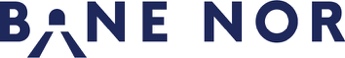 Dokument nr.Dokument nr.Dokument nr.Rev.FornavnEtternavnArbeidsgiverTelefonSignatur som er benyttet ved kvittering for utført kontrollaktivitetKontrolltiltakKontrolltiltakKontrollansvarKontrollansvarKontrollansvarGodkjennes av2. Installasjonskontroll2. Installasjonskontroll2. Installasjonskontroll2. Installasjonskontroll2. Installasjonskontroll2. Installasjonskontroll2.1Kontroll av dokumentasjonSikkerhetskontrollør signalSikkerhetskontrollør signalSikkerhetskontrollør signalFunksjonskontrollør signal2.2KomponentkontrollSikkerhetskontrollør signalSikkerhetskontrollør signalSikkerhetskontrollør signalFunksjonskontrollør signal2.3LedningskontrollSikkerhetskontrollør signalSikkerhetskontrollør signalSikkerhetskontrollør signalFunksjonskontrollør signal2.4IsolasjonskontrollSikkerhetskontrollør signalSikkerhetskontrollør signalSikkerhetskontrollør signalFunksjonskontrollør signal2.5SpenningskontrollSikkerhetskontrollør signalSikkerhetskontrollør signalSikkerhetskontrollør signalFunksjonskontrollør signal3. Funksjonskontroll3. Funksjonskontroll3. Funksjonskontroll3. Funksjonskontroll3. Funksjonskontroll3. Funksjonskontroll3.1Kontroll av dokumentasjon og godkjenning av installasjonskontrollFunksjonskontrollør signalFunksjonskontrollør signalFunksjonskontrollør signalSluttkontrollør signal S
(Funksjonskontrollør signal dersom ikke S-kontroll)3.2Innvendig funksjonskontrollFunksjonskontrollør signalFunksjonskontrollør signalFunksjonskontrollør signalSluttkontrollør signal S
(Funksjonskontrollør signal dersom ikke S-kontroll)3.3Utvendig funksjonskontrollFunksjonskontrollør signalFunksjonskontrollør signalFunksjonskontrollør signalSluttkontrollør signal S
(Funksjonskontrollør signal dersom ikke S-kontroll)4. Sluttkontroll4. Sluttkontroll4. Sluttkontroll4. Sluttkontroll4. Sluttkontroll4. Sluttkontroll4.1Kontroll av dokumentasjon og godkjenning av funksjonskontrollKontroll av dokumentasjon og godkjenning av funksjonskontrollSluttkontrollør signal SSluttkontrollør signal SSluttkontrollør signal S4.2Kontroll av forriglingKontroll av forriglingSluttkontrollør signal SSluttkontrollør signal SSluttkontrollør signal S4.3Nødvendig kontroll av korrekt funksjon ved kjøring av togNødvendig kontroll av korrekt funksjon ved kjøring av togSluttkontrollør signal SSluttkontrollør signal SSluttkontrollør signal SAvviks-IDDatoSignaturaDet er kontrollert at det er opprettet avvikslogg 
(ARB-802591). 
Denne skal være tilgjengelig under alle etterfølgende kontroller.
Dokument nr. på avvikslogg:		bDet er kontrollert at siste revisjonsnummer på GFB-godkjent tegningsliste er ført inn på alle aktuelle punkter før installasjonskontroll starter.cDet er kontrollert at de tegninger det er prosjektert endring på er samme versjon som anleggets dokumentasjon 
Sluttkontroll skal ikke startes dersom det er uoverensstemmelse mellom versjoner. dDet er kontrollert at endringer i anleggets dokumentasjon er overført til kontrolltegninger og vurdert at dette ikke er funksjons-/forriglingsendring. 
Avvik føres inn i avvikslogg, men kvitteres ikke (skal vurderes av andre).
Sluttkontroll skal ikke startes dersom det finnes funksjons-/forriglingsendring som påvirker prosjektert løsning. eAlle endringer som er tilkommet under monteringen (montasjemappe) er overført til kontrolltegninger og det er kontrollert at rubrikkene «montert» er underskrevet av ansvarlig montør.fDet er kontrollert at aktuelle DSI-releer er kontrollmålt med hensyn på treghet og klebing, og at dette er dokumentert i måleskjema for DSI-rele.gDet er kontrollert at all montasje og testdokumentasjon i forbindelse med innleggelse av drivmaskiner er utfylt/kvittert og innlevert. hKontrollert at sikringsoversikt(er) er ajourførtDatoSignaturaDet er kontrollert at berørte releers tekniske data er i henhold til kontrolltegninger, reletabeller og anlegg.bBerørte relesatser, manøversatser, kontaktorer og tilleggs- blokker er kontrollert mot gjeldende anleggsdokumentasjon der denne finnes.cDet er kontrollert at berørte kretskort har riktig versjon og at kort med byglinger og/eller brytere er riktig innstilt i henhold til anleggsdokumentasjonen.dDet er kontrollert øvrige berørte komponenter med henblikk på angitt delenummer og versjon.eDet er kontrollert at berørte transformatorer og likerettere er innkoblet til korrekt spenningsområde.fDet er kontrollert påstemplet verdi for berørte tidsinnstillinger, kondensatorer og motstander.gDet er kontrollert at berørte komponenters mekaniske montasje og merking er tilfredsstillende.hDet er kontrollert at plombering er påsatt/montert på berørte komponenter.iDet er kontrollert at alle berørte komponenter som benyttes (bygd eller anskaffet) er i henhold til kontrolltegning, kravspesifikasjon, krav i teknisk regelverk eller «proven-in-use».jDet er kontrollert at styreplint for Sf-rele er på plass. 
(gjelder VT-1 og JRK)(Dersom avvik - 1 linje pr avvik)Hvert enkelt funn føres i avviksloggen med en unik avviks-ID. 
Beskrivelse av funn og tegningsnummer skal føres i avviksloggen. Referansen til avvikslogg føres inn i kolonne for Avviks-ID.Hvert enkelt funn føres i avviksloggen med en unik avviks-ID. 
Beskrivelse av funn og tegningsnummer skal føres i avviksloggen. Referansen til avvikslogg føres inn i kolonne for Avviks-ID.Hvert enkelt funn føres i avviksloggen med en unik avviks-ID. 
Beskrivelse av funn og tegningsnummer skal føres i avviksloggen. Referansen til avvikslogg føres inn i kolonne for Avviks-ID.Hvert enkelt funn føres i avviksloggen med en unik avviks-ID. 
Beskrivelse av funn og tegningsnummer skal føres i avviksloggen. Referansen til avvikslogg føres inn i kolonne for Avviks-ID.Hvert enkelt funn føres i avviksloggen med en unik avviks-ID. 
Beskrivelse av funn og tegningsnummer skal føres i avviksloggen. Referansen til avvikslogg føres inn i kolonne for Avviks-ID.Hvert enkelt funn føres i avviksloggen med en unik avviks-ID. 
Beskrivelse av funn og tegningsnummer skal føres i avviksloggen. Referansen til avvikslogg føres inn i kolonne for Avviks-ID.Avviks-IDDatoSignaturSignaturKomponentkontroll utført på alle anleggsdeler gjengitt på tegninger iht. tegningsliste: 

	Revisjon:		Komponentkontroll utført på alle anleggsdeler gjengitt på tegninger iht. tegningsliste: 

	Revisjon:		Komponentkontroll utført på alle anleggsdeler gjengitt på tegninger iht. tegningsliste: 

	Revisjon:		Det skal kun signeres i signaturkolonne når punktet er kontrollert: 
		-	Uten avvik 
		- Avvik er rettet, kontrollert og kvittert i 	avvikslogg
		- Kontrollør med riktig kompetanse har vurdert avviket 					til ikke å være stoppende.Det skal kun signeres i signaturkolonne når punktet er kontrollert: 
		-	Uten avvik 
		- Avvik er rettet, kontrollert og kvittert i 	avvikslogg
		- Kontrollør med riktig kompetanse har vurdert avviket 					til ikke å være stoppende.Det skal kun signeres i signaturkolonne når punktet er kontrollert: 
		-	Uten avvik 
		- Avvik er rettet, kontrollert og kvittert i 	avvikslogg
		- Kontrollør med riktig kompetanse har vurdert avviket 					til ikke å være stoppende.Det skal kun signeres i signaturkolonne når punktet er kontrollert: 
		-	Uten avvik 
		- Avvik er rettet, kontrollert og kvittert i 	avvikslogg
		- Kontrollør med riktig kompetanse har vurdert avviket 					til ikke å være stoppende.Det skal kun signeres i signaturkolonne når punktet er kontrollert: 
		-	Uten avvik 
		- Avvik er rettet, kontrollert og kvittert i 	avvikslogg
		- Kontrollør med riktig kompetanse har vurdert avviket 					til ikke å være stoppende.Det skal kun signeres i signaturkolonne når punktet er kontrollert: 
		-	Uten avvik 
		- Avvik er rettet, kontrollert og kvittert i 	avvikslogg
		- Kontrollør med riktig kompetanse har vurdert avviket 					til ikke å være stoppende.Det skal kun signeres i signaturkolonne når punktet er kontrollert: 
		-	Uten avvik 
		- Avvik er rettet, kontrollert og kvittert i 	avvikslogg
		- Kontrollør med riktig kompetanse har vurdert avviket 					til ikke å være stoppende.Det skal kun signeres i signaturkolonne når punktet er kontrollert: 
		-	Uten avvik 
		- Avvik er rettet, kontrollert og kvittert i 	avvikslogg
		- Kontrollør med riktig kompetanse har vurdert avviket 					til ikke å være stoppende.Det skal kun signeres i signaturkolonne når punktet er kontrollert: 
		-	Uten avvik 
		- Avvik er rettet, kontrollert og kvittert i 	avvikslogg
		- Kontrollør med riktig kompetanse har vurdert avviket 					til ikke å være stoppende.Det skal kun signeres i signaturkolonne når punktet er kontrollert: 
		-	Uten avvik 
		- Avvik er rettet, kontrollert og kvittert i 	avvikslogg
		- Kontrollør med riktig kompetanse har vurdert avviket 					til ikke å være stoppende.Det skal kun signeres i signaturkolonne når punktet er kontrollert: 
		-	Uten avvik 
		- Avvik er rettet, kontrollert og kvittert i 	avvikslogg
		- Kontrollør med riktig kompetanse har vurdert avviket 					til ikke å være stoppende.Det skal kun signeres i signaturkolonne når punktet er kontrollert: 
		-	Uten avvik 
		- Avvik er rettet, kontrollert og kvittert i 	avvikslogg
		- Kontrollør med riktig kompetanse har vurdert avviket 					til ikke å være stoppende.Det skal kun signeres i signaturkolonne når punktet er kontrollert: 
		-	Uten avvik 
		- Avvik er rettet, kontrollert og kvittert i 	avvikslogg
		- Kontrollør med riktig kompetanse har vurdert avviket 					til ikke å være stoppende.Det skal kun signeres i signaturkolonne når punktet er kontrollert: 
		-	Uten avvik 
		- Avvik er rettet, kontrollert og kvittert i 	avvikslogg
		- Kontrollør med riktig kompetanse har vurdert avviket 					til ikke å være stoppende.Det skal kun signeres i signaturkolonne når punktet er kontrollert: 
		-	Uten avvik 
		- Avvik er rettet, kontrollert og kvittert i 	avvikslogg
		- Kontrollør med riktig kompetanse har vurdert avviket 					til ikke å være stoppende.Det skal kun signeres i signaturkolonne når punktet er kontrollert: 
		-	Uten avvik 
		- Avvik er rettet, kontrollert og kvittert i 	avvikslogg
		- Kontrollør med riktig kompetanse har vurdert avviket 					til ikke å være stoppende.Det skal kun signeres i signaturkolonne når punktet er kontrollert: 
		-	Uten avvik 
		- Avvik er rettet, kontrollert og kvittert i 	avvikslogg
		- Kontrollør med riktig kompetanse har vurdert avviket 					til ikke å være stoppende.Det skal kun signeres i signaturkolonne når punktet er kontrollert: 
		-	Uten avvik 
		- Avvik er rettet, kontrollert og kvittert i 	avvikslogg
		- Kontrollør med riktig kompetanse har vurdert avviket 					til ikke å være stoppende.Det skal kun signeres i signaturkolonne når punktet er kontrollert: 
		-	Uten avvik 
		- Avvik er rettet, kontrollert og kvittert i 	avvikslogg
		- Kontrollør med riktig kompetanse har vurdert avviket 					til ikke å være stoppende.Det skal kun signeres i signaturkolonne når punktet er kontrollert: 
		-	Uten avvik 
		- Avvik er rettet, kontrollert og kvittert i 	avvikslogg
		- Kontrollør med riktig kompetanse har vurdert avviket 					til ikke å være stoppende.Det skal kun signeres i signaturkolonne når punktet er kontrollert: 
		-	Uten avvik 
		- Avvik er rettet, kontrollert og kvittert i 	avvikslogg
		- Kontrollør med riktig kompetanse har vurdert avviket 					til ikke å være stoppende.Det skal kun signeres i signaturkolonne når punktet er kontrollert: 
		-	Uten avvik 
		- Avvik er rettet, kontrollert og kvittert i 	avvikslogg
		- Kontrollør med riktig kompetanse har vurdert avviket 					til ikke å være stoppende.Det skal kun signeres i signaturkolonne når punktet er kontrollert: 
		-	Uten avvik 
		- Avvik er rettet, kontrollert og kvittert i 	avvikslogg
		- Kontrollør med riktig kompetanse har vurdert avviket 					til ikke å være stoppende.Det skal kun signeres i signaturkolonne når punktet er kontrollert: 
		-	Uten avvik 
		- Avvik er rettet, kontrollert og kvittert i 	avvikslogg
		- Kontrollør med riktig kompetanse har vurdert avviket 					til ikke å være stoppende.Det skal kun signeres i signaturkolonne når punktet er kontrollert: 
		-	Uten avvik 
		- Avvik er rettet, kontrollert og kvittert i 	avvikslogg
		- Kontrollør med riktig kompetanse har vurdert avviket 					til ikke å være stoppende.Det skal kun signeres i signaturkolonne når punktet er kontrollert: 
		-	Uten avvik 
		- Avvik er rettet, kontrollert og kvittert i 	avvikslogg
		- Kontrollør med riktig kompetanse har vurdert avviket 					til ikke å være stoppende.Det skal kun signeres i signaturkolonne når punktet er kontrollert: 
		-	Uten avvik 
		- Avvik er rettet, kontrollert og kvittert i 	avvikslogg
		- Kontrollør med riktig kompetanse har vurdert avviket 					til ikke å være stoppende.Det skal kun signeres i signaturkolonne når punktet er kontrollert: 
		-	Uten avvik 
		- Avvik er rettet, kontrollert og kvittert i 	avvikslogg
		- Kontrollør med riktig kompetanse har vurdert avviket 					til ikke å være stoppende.Det skal kun signeres i signaturkolonne når punktet er kontrollert: 
		-	Uten avvik 
		- Avvik er rettet, kontrollert og kvittert i 	avvikslogg
		- Kontrollør med riktig kompetanse har vurdert avviket 					til ikke å være stoppende.Det skal kun signeres i signaturkolonne når punktet er kontrollert: 
		-	Uten avvik 
		- Avvik er rettet, kontrollert og kvittert i 	avvikslogg
		- Kontrollør med riktig kompetanse har vurdert avviket 					til ikke å være stoppende.Det skal kun signeres i signaturkolonne når punktet er kontrollert: 
		-	Uten avvik 
		- Avvik er rettet, kontrollert og kvittert i 	avvikslogg
		- Kontrollør med riktig kompetanse har vurdert avviket 					til ikke å være stoppende.Det skal kun signeres i signaturkolonne når punktet er kontrollert: 
		-	Uten avvik 
		- Avvik er rettet, kontrollert og kvittert i 	avvikslogg
		- Kontrollør med riktig kompetanse har vurdert avviket 					til ikke å være stoppende.Det skal kun signeres i signaturkolonne når punktet er kontrollert: 
		-	Uten avvik 
		- Avvik er rettet, kontrollert og kvittert i 	avvikslogg
		- Kontrollør med riktig kompetanse har vurdert avviket 					til ikke å være stoppende.Det skal kun signeres i signaturkolonne når punktet er kontrollert: 
		-	Uten avvik 
		- Avvik er rettet, kontrollert og kvittert i 	avvikslogg
		- Kontrollør med riktig kompetanse har vurdert avviket 					til ikke å være stoppende.Det skal kun signeres i signaturkolonne når punktet er kontrollert: 
		-	Uten avvik 
		- Avvik er rettet, kontrollert og kvittert i 	avvikslogg
		- Kontrollør med riktig kompetanse har vurdert avviket 					til ikke å være stoppende.Det skal kun signeres i signaturkolonne når punktet er kontrollert: 
		-	Uten avvik 
		- Avvik er rettet, kontrollert og kvittert i 	avvikslogg
		- Kontrollør med riktig kompetanse har vurdert avviket 					til ikke å være stoppende.Det skal kun signeres i signaturkolonne når punktet er kontrollert: 
		-	Uten avvik 
		- Avvik er rettet, kontrollert og kvittert i 	avvikslogg
		- Kontrollør med riktig kompetanse har vurdert avviket 					til ikke å være stoppende.Det skal kun signeres i signaturkolonne når punktet er kontrollert: 
		-	Uten avvik 
		- Avvik er rettet, kontrollert og kvittert i 	avvikslogg
		- Kontrollør med riktig kompetanse har vurdert avviket 					til ikke å være stoppende.Det skal kun signeres i signaturkolonne når punktet er kontrollert: 
		-	Uten avvik 
		- Avvik er rettet, kontrollert og kvittert i 	avvikslogg
		- Kontrollør med riktig kompetanse har vurdert avviket 					til ikke å være stoppende.Det skal kun signeres i signaturkolonne når punktet er kontrollert: 
		-	Uten avvik 
		- Avvik er rettet, kontrollert og kvittert i 	avvikslogg
		- Kontrollør med riktig kompetanse har vurdert avviket 					til ikke å være stoppende.Det skal kun signeres i signaturkolonne når punktet er kontrollert: 
		-	Uten avvik 
		- Avvik er rettet, kontrollert og kvittert i 	avvikslogg
		- Kontrollør med riktig kompetanse har vurdert avviket 					til ikke å være stoppende.Det skal kun signeres i signaturkolonne når punktet er kontrollert: 
		-	Uten avvik 
		- Avvik er rettet, kontrollert og kvittert i 	avvikslogg
		- Kontrollør med riktig kompetanse har vurdert avviket 					til ikke å være stoppende.Det skal kun signeres i signaturkolonne når punktet er kontrollert: 
		-	Uten avvik 
		- Avvik er rettet, kontrollert og kvittert i 	avvikslogg
		- Kontrollør med riktig kompetanse har vurdert avviket 					til ikke å være stoppende.Det skal kun signeres i signaturkolonne når punktet er kontrollert: 
		-	Uten avvik 
		- Avvik er rettet, kontrollert og kvittert i 	avvikslogg
		- Kontrollør med riktig kompetanse har vurdert avviket 					til ikke å være stoppende.Det skal kun signeres i signaturkolonne når punktet er kontrollert: 
		-	Uten avvik 
		- Avvik er rettet, kontrollert og kvittert i 	avvikslogg
		- Kontrollør med riktig kompetanse har vurdert avviket 					til ikke å være stoppende.Det skal kun signeres i signaturkolonne når punktet er kontrollert: 
		-	Uten avvik 
		- Avvik er rettet, kontrollert og kvittert i 	avvikslogg
		- Kontrollør med riktig kompetanse har vurdert avviket 					til ikke å være stoppende.Det skal kun signeres i signaturkolonne når punktet er kontrollert: 
		-	Uten avvik 
		- Avvik er rettet, kontrollert og kvittert i 	avvikslogg
		- Kontrollør med riktig kompetanse har vurdert avviket 					til ikke å være stoppende.Det skal kun signeres i signaturkolonne når punktet er kontrollert: 
		-	Uten avvik 
		- Avvik er rettet, kontrollert og kvittert i 	avvikslogg
		- Kontrollør med riktig kompetanse har vurdert avviket 					til ikke å være stoppende.Det skal kun signeres i signaturkolonne når punktet er kontrollert: 
		-	Uten avvik 
		- Avvik er rettet, kontrollert og kvittert i 	avvikslogg
		- Kontrollør med riktig kompetanse har vurdert avviket 					til ikke å være stoppende.Det skal kun signeres i signaturkolonne når punktet er kontrollert: 
		-	Uten avvik 
		- Avvik er rettet, kontrollert og kvittert i 	avvikslogg
		- Kontrollør med riktig kompetanse har vurdert avviket 					til ikke å være stoppende.Det skal kun signeres i signaturkolonne når punktet er kontrollert: 
		-	Uten avvik 
		- Avvik er rettet, kontrollert og kvittert i 	avvikslogg
		- Kontrollør med riktig kompetanse har vurdert avviket 					til ikke å være stoppende.Det skal kun signeres i signaturkolonne når punktet er kontrollert: 
		-	Uten avvik 
		- Avvik er rettet, kontrollert og kvittert i 	avvikslogg
		- Kontrollør med riktig kompetanse har vurdert avviket 					til ikke å være stoppende.Det skal kun signeres i signaturkolonne når punktet er kontrollert: 
		-	Uten avvik 
		- Avvik er rettet, kontrollert og kvittert i 	avvikslogg
		- Kontrollør med riktig kompetanse har vurdert avviket 					til ikke å være stoppende.Det skal kun signeres i signaturkolonne når punktet er kontrollert: 
		-	Uten avvik 
		- Avvik er rettet, kontrollert og kvittert i 	avvikslogg
		- Kontrollør med riktig kompetanse har vurdert avviket 					til ikke å være stoppende.Det skal kun signeres i signaturkolonne når punktet er kontrollert: 
		-	Uten avvik 
		- Avvik er rettet, kontrollert og kvittert i 	avvikslogg
		- Kontrollør med riktig kompetanse har vurdert avviket 					til ikke å være stoppende.Det skal kun signeres i signaturkolonne når punktet er kontrollert: 
		-	Uten avvik 
		- Avvik er rettet, kontrollert og kvittert i 	avvikslogg
		- Kontrollør med riktig kompetanse har vurdert avviket 					til ikke å være stoppende.Det skal kun signeres i signaturkolonne når punktet er kontrollert: 
		-	Uten avvik 
		- Avvik er rettet, kontrollert og kvittert i 	avvikslogg
		- Kontrollør med riktig kompetanse har vurdert avviket 					til ikke å være stoppende.Det skal kun signeres i signaturkolonne når punktet er kontrollert: 
		-	Uten avvik 
		- Avvik er rettet, kontrollert og kvittert i 	avvikslogg
		- Kontrollør med riktig kompetanse har vurdert avviket 					til ikke å være stoppende.Det skal kun signeres i signaturkolonne når punktet er kontrollert: 
		-	Uten avvik 
		- Avvik er rettet, kontrollert og kvittert i 	avvikslogg
		- Kontrollør med riktig kompetanse har vurdert avviket 					til ikke å være stoppende.Det skal kun signeres i signaturkolonne når punktet er kontrollert: 
		-	Uten avvik 
		- Avvik er rettet, kontrollert og kvittert i 	avvikslogg
		- Kontrollør med riktig kompetanse har vurdert avviket 					til ikke å være stoppende.Det skal kun signeres i signaturkolonne når punktet er kontrollert: 
		-	Uten avvik 
		- Avvik er rettet, kontrollert og kvittert i 	avvikslogg
		- Kontrollør med riktig kompetanse har vurdert avviket 					til ikke å være stoppende.Det skal kun signeres i signaturkolonne når punktet er kontrollert: 
		-	Uten avvik 
		- Avvik er rettet, kontrollert og kvittert i 	avvikslogg
		- Kontrollør med riktig kompetanse har vurdert avviket 					til ikke å være stoppende.Det skal kun signeres i signaturkolonne når punktet er kontrollert: 
		-	Uten avvik 
		- Avvik er rettet, kontrollert og kvittert i 	avvikslogg
		- Kontrollør med riktig kompetanse har vurdert avviket 					til ikke å være stoppende.Det skal kun signeres i signaturkolonne når punktet er kontrollert: 
		-	Uten avvik 
		- Avvik er rettet, kontrollert og kvittert i 	avvikslogg
		- Kontrollør med riktig kompetanse har vurdert avviket 					til ikke å være stoppende.Det skal kun signeres i signaturkolonne når punktet er kontrollert: 
		-	Uten avvik 
		- Avvik er rettet, kontrollert og kvittert i 	avvikslogg
		- Kontrollør med riktig kompetanse har vurdert avviket 					til ikke å være stoppende.Det skal kun signeres i signaturkolonne når punktet er kontrollert: 
		-	Uten avvik 
		- Avvik er rettet, kontrollert og kvittert i 	avvikslogg
		- Kontrollør med riktig kompetanse har vurdert avviket 					til ikke å være stoppende.Det skal kun signeres i signaturkolonne når punktet er kontrollert: 
		-	Uten avvik 
		- Avvik er rettet, kontrollert og kvittert i 	avvikslogg
		- Kontrollør med riktig kompetanse har vurdert avviket 					til ikke å være stoppende.Det skal kun signeres i signaturkolonne når punktet er kontrollert: 
		-	Uten avvik 
		- Avvik er rettet, kontrollert og kvittert i 	avvikslogg
		- Kontrollør med riktig kompetanse har vurdert avviket 					til ikke å være stoppende.Det skal kun signeres i signaturkolonne når punktet er kontrollert: 
		-	Uten avvik 
		- Avvik er rettet, kontrollert og kvittert i 	avvikslogg
		- Kontrollør med riktig kompetanse har vurdert avviket 					til ikke å være stoppende.Det skal kun signeres i signaturkolonne når punktet er kontrollert: 
		-	Uten avvik 
		- Avvik er rettet, kontrollert og kvittert i 	avvikslogg
		- Kontrollør med riktig kompetanse har vurdert avviket 					til ikke å være stoppende.Det skal kun signeres i signaturkolonne når punktet er kontrollert: 
		-	Uten avvik 
		- Avvik er rettet, kontrollert og kvittert i 	avvikslogg
		- Kontrollør med riktig kompetanse har vurdert avviket 					til ikke å være stoppende.Det skal kun signeres i signaturkolonne når punktet er kontrollert: 
		-	Uten avvik 
		- Avvik er rettet, kontrollert og kvittert i 	avvikslogg
		- Kontrollør med riktig kompetanse har vurdert avviket 					til ikke å være stoppende.Det skal kun signeres i signaturkolonne når punktet er kontrollert: 
		-	Uten avvik 
		- Avvik er rettet, kontrollert og kvittert i 	avvikslogg
		- Kontrollør med riktig kompetanse har vurdert avviket 					til ikke å være stoppende.Det skal kun signeres i signaturkolonne når punktet er kontrollert: 
		-	Uten avvik 
		- Avvik er rettet, kontrollert og kvittert i 	avvikslogg
		- Kontrollør med riktig kompetanse har vurdert avviket 					til ikke å være stoppende.Det skal kun signeres i signaturkolonne når punktet er kontrollert: 
		-	Uten avvik 
		- Avvik er rettet, kontrollert og kvittert i 	avvikslogg
		- Kontrollør med riktig kompetanse har vurdert avviket 					til ikke å være stoppende.Det skal kun signeres i signaturkolonne når punktet er kontrollert: 
		-	Uten avvik 
		- Avvik er rettet, kontrollert og kvittert i 	avvikslogg
		- Kontrollør med riktig kompetanse har vurdert avviket 					til ikke å være stoppende.Det skal kun signeres i signaturkolonne når punktet er kontrollert: 
		-	Uten avvik 
		- Avvik er rettet, kontrollert og kvittert i 	avvikslogg
		- Kontrollør med riktig kompetanse har vurdert avviket 					til ikke å være stoppende.Det skal kun signeres i signaturkolonne når punktet er kontrollert: 
		-	Uten avvik 
		- Avvik er rettet, kontrollert og kvittert i 	avvikslogg
		- Kontrollør med riktig kompetanse har vurdert avviket 					til ikke å være stoppende.Det skal kun signeres i signaturkolonne når punktet er kontrollert: 
		-	Uten avvik 
		- Avvik er rettet, kontrollert og kvittert i 	avvikslogg
		- Kontrollør med riktig kompetanse har vurdert avviket 					til ikke å være stoppende.Det skal kun signeres i signaturkolonne når punktet er kontrollert: 
		-	Uten avvik 
		- Avvik er rettet, kontrollert og kvittert i 	avvikslogg
		- Kontrollør med riktig kompetanse har vurdert avviket 					til ikke å være stoppende.Det skal kun signeres i signaturkolonne når punktet er kontrollert: 
		-	Uten avvik 
		- Avvik er rettet, kontrollert og kvittert i 	avvikslogg
		- Kontrollør med riktig kompetanse har vurdert avviket 					til ikke å være stoppende.Det skal kun signeres i signaturkolonne når punktet er kontrollert: 
		-	Uten avvik 
		- Avvik er rettet, kontrollert og kvittert i 	avvikslogg
		- Kontrollør med riktig kompetanse har vurdert avviket 					til ikke å være stoppende.Det skal kun signeres i signaturkolonne når punktet er kontrollert: 
		-	Uten avvik 
		- Avvik er rettet, kontrollert og kvittert i 	avvikslogg
		- Kontrollør med riktig kompetanse har vurdert avviket 					til ikke å være stoppende.Det skal kun signeres i signaturkolonne når punktet er kontrollert: 
		-	Uten avvik 
		- Avvik er rettet, kontrollert og kvittert i 	avvikslogg
		- Kontrollør med riktig kompetanse har vurdert avviket 					til ikke å være stoppende.OBS! følgende tiltak utføres i forkant av kontrollerOBS! følgende tiltak utføres i forkant av kontrollerOBS! følgende tiltak utføres i forkant av kontrollerOBS! følgende tiltak utføres i forkant av kontrollerOBS! følgende tiltak utføres i forkant av kontrollerOBS! følgende tiltak utføres i forkant av kontrollerOBS! følgende tiltak utføres i forkant av kontrollerAlle aktuelle sikringer brytes/utkobles.Alle aktuelle sikringer brytes/utkobles.Alle aktuelle sikringer brytes/utkobles.Alle aktuelle sikringer brytes/utkobles.Alle aktuelle sikringer brytes/utkobles.Alle aktuelle sikringer brytes/utkobles.Alle aktuelle sikringer brytes/utkobles.Alle aktuelle sikringer brytes/utkobles.Alle aktuelle sikringer brytes/utkobles.Alle aktuelle kabelsikringer og kabelplugger (kniver) brytes/utkobles.Alle aktuelle kabelsikringer og kabelplugger (kniver) brytes/utkobles.Alle aktuelle kabelsikringer og kabelplugger (kniver) brytes/utkobles.Alle aktuelle kabelsikringer og kabelplugger (kniver) brytes/utkobles.Alle aktuelle kabelsikringer og kabelplugger (kniver) brytes/utkobles.Alle aktuelle kabelsikringer og kabelplugger (kniver) brytes/utkobles.Alle aktuelle kabelsikringer og kabelplugger (kniver) brytes/utkobles.Alle aktuelle kabelsikringer og kabelplugger (kniver) brytes/utkobles.Alle aktuelle kabelsikringer og kabelplugger (kniver) brytes/utkobles.Alle aktuelle releer settes i midtstilling slik at for- og bak-kontakter er brutt.Alle aktuelle releer settes i midtstilling slik at for- og bak-kontakter er brutt.Alle aktuelle releer settes i midtstilling slik at for- og bak-kontakter er brutt.Alle aktuelle releer settes i midtstilling slik at for- og bak-kontakter er brutt.Alle aktuelle releer settes i midtstilling slik at for- og bak-kontakter er brutt.Alle aktuelle releer settes i midtstilling slik at for- og bak-kontakter er brutt.Alle aktuelle releer settes i midtstilling slik at for- og bak-kontakter er brutt.Alle aktuelle releer settes i midtstilling slik at for- og bak-kontakter er brutt.Alle aktuelle releer settes i midtstilling slik at for- og bak-kontakter er brutt.Alle aktuelle strømforsyningsforbindelsene brytes/utkobles.Alle aktuelle strømforsyningsforbindelsene brytes/utkobles.Alle aktuelle strømforsyningsforbindelsene brytes/utkobles.Alle aktuelle strømforsyningsforbindelsene brytes/utkobles.Alle aktuelle strømforsyningsforbindelsene brytes/utkobles.Alle aktuelle strømforsyningsforbindelsene brytes/utkobles.Alle aktuelle strømforsyningsforbindelsene brytes/utkobles.Alle aktuelle strømforsyningsforbindelsene brytes/utkobles.Alle aktuelle strømforsyningsforbindelsene brytes/utkobles.Alle aktuelle Innstikks releer trekkes ut.Alle aktuelle Innstikks releer trekkes ut.Alle aktuelle Innstikks releer trekkes ut.Alle aktuelle Innstikks releer trekkes ut.Alle aktuelle Innstikks releer trekkes ut.Alle aktuelle Innstikks releer trekkes ut.Alle aktuelle Innstikks releer trekkes ut.Alle aktuelle Innstikks releer trekkes ut.Alle aktuelle Innstikks releer trekkes ut.I aktuelle sporvekseldrivmaskiner og lignende objekter brytes tilgjengelige kontakter (sporveksel/sporsperre sveives ut av kontroll).I aktuelle sporvekseldrivmaskiner og lignende objekter brytes tilgjengelige kontakter (sporveksel/sporsperre sveives ut av kontroll).I aktuelle sporvekseldrivmaskiner og lignende objekter brytes tilgjengelige kontakter (sporveksel/sporsperre sveives ut av kontroll).I aktuelle sporvekseldrivmaskiner og lignende objekter brytes tilgjengelige kontakter (sporveksel/sporsperre sveives ut av kontroll).I aktuelle sporvekseldrivmaskiner og lignende objekter brytes tilgjengelige kontakter (sporveksel/sporsperre sveives ut av kontroll).I aktuelle sporvekseldrivmaskiner og lignende objekter brytes tilgjengelige kontakter (sporveksel/sporsperre sveives ut av kontroll).I aktuelle sporvekseldrivmaskiner og lignende objekter brytes tilgjengelige kontakter (sporveksel/sporsperre sveives ut av kontroll).I aktuelle sporvekseldrivmaskiner og lignende objekter brytes tilgjengelige kontakter (sporveksel/sporsperre sveives ut av kontroll).I aktuelle sporvekseldrivmaskiner og lignende objekter brytes tilgjengelige kontakter (sporveksel/sporsperre sveives ut av kontroll).Avviks-IDDatoSignaturaDet er kontrollert at antall ledninger i hvert berørte koblingspunkt stemmer overens med det som er angitt i kontrolltegningene. (Strek av antall ledninger tilkoplet koplingspunkt/koblingsskinner på kontrolltegningene.)bDet er kontrollert at tilkobling og isolasjonens tilstand (krympemerker er ferdig krympet) ved hvert berørte koblingspunkt er i henhold til krav i TRV.cDet er kontrollert at merking av ledere og rekkeklemmer ved hvert berørte koblingspunkt er utført i henhold til krav i TRV. dDet er kontrollert at alle skruer og muttere for ledningstilkobling og spenningslister/lasker/byglinger ved hvert berørte koblingspunkt er tildratt tilfredsstillende. ("nappetest", eller med riktig moment der dette er oppgitt).eDet er kontrollert for berørte endringer at ledningstversnittet og type ledning stemmer overens med regler/forskrifter, eller det som i enkelte tilfeller angis på anleggstegningene.fDet er kontrollert at det er utført ledningskontroll på alle berørte koblinger og ledningsforbindelser. (Dersom avvik - 1 linje pr avvik)Hvert enkelt funn føres i avviksloggen med en unik avviks-ID. 
Beskrivelse av funn og tegningsnummer skal føres i avviksloggen. Referansen til avvikslogg føres inn i kolonne for Avviks-IDHvert enkelt funn føres i avviksloggen med en unik avviks-ID. 
Beskrivelse av funn og tegningsnummer skal føres i avviksloggen. Referansen til avvikslogg føres inn i kolonne for Avviks-IDHvert enkelt funn føres i avviksloggen med en unik avviks-ID. 
Beskrivelse av funn og tegningsnummer skal føres i avviksloggen. Referansen til avvikslogg føres inn i kolonne for Avviks-IDHvert enkelt funn føres i avviksloggen med en unik avviks-ID. 
Beskrivelse av funn og tegningsnummer skal føres i avviksloggen. Referansen til avvikslogg føres inn i kolonne for Avviks-IDHvert enkelt funn føres i avviksloggen med en unik avviks-ID. 
Beskrivelse av funn og tegningsnummer skal føres i avviksloggen. Referansen til avvikslogg føres inn i kolonne for Avviks-IDHvert enkelt funn føres i avviksloggen med en unik avviks-ID. 
Beskrivelse av funn og tegningsnummer skal føres i avviksloggen. Referansen til avvikslogg føres inn i kolonne for Avviks-IDHvert enkelt funn føres i avviksloggen med en unik avviks-ID. 
Beskrivelse av funn og tegningsnummer skal føres i avviksloggen. Referansen til avvikslogg føres inn i kolonne for Avviks-IDAvviks-IDDatoDatoSignaturInnvendig ledningskontroll utført på alle tegninger iht. tegningsliste med dokumentnummer:

	Revisjon	Innvendig ledningskontroll utført på alle tegninger iht. tegningsliste med dokumentnummer:

	Revisjon	Innvendig ledningskontroll utført på alle tegninger iht. tegningsliste med dokumentnummer:

	Revisjon	Utvendig ledningskontroll utført på alle tegninger iht. tegningsliste med dokumentnummer:

	Revisjon	Utvendig ledningskontroll utført på alle tegninger iht. tegningsliste med dokumentnummer:

	Revisjon	Utvendig ledningskontroll utført på alle tegninger iht. tegningsliste med dokumentnummer:

	Revisjon	Det skal kun signeres i signaturkolonne når punktet er kontrollert: 
		- Uten avvik 
		- Avvik er rettet, kontrollert og kvittert i 	avvikslogg
		- Kontrollør med riktig kompetanse har vurdert avviket til 			ikke å være stoppende.Det skal kun signeres i signaturkolonne når punktet er kontrollert: 
		- Uten avvik 
		- Avvik er rettet, kontrollert og kvittert i 	avvikslogg
		- Kontrollør med riktig kompetanse har vurdert avviket til 			ikke å være stoppende.Det skal kun signeres i signaturkolonne når punktet er kontrollert: 
		- Uten avvik 
		- Avvik er rettet, kontrollert og kvittert i 	avvikslogg
		- Kontrollør med riktig kompetanse har vurdert avviket til 			ikke å være stoppende.Det skal kun signeres i signaturkolonne når punktet er kontrollert: 
		- Uten avvik 
		- Avvik er rettet, kontrollert og kvittert i 	avvikslogg
		- Kontrollør med riktig kompetanse har vurdert avviket til 			ikke å være stoppende.Det skal kun signeres i signaturkolonne når punktet er kontrollert: 
		- Uten avvik 
		- Avvik er rettet, kontrollert og kvittert i 	avvikslogg
		- Kontrollør med riktig kompetanse har vurdert avviket til 			ikke å være stoppende.Det skal kun signeres i signaturkolonne når punktet er kontrollert: 
		- Uten avvik 
		- Avvik er rettet, kontrollert og kvittert i 	avvikslogg
		- Kontrollør med riktig kompetanse har vurdert avviket til 			ikke å være stoppende.Det skal kun signeres i signaturkolonne når punktet er kontrollert: 
		- Uten avvik 
		- Avvik er rettet, kontrollert og kvittert i 	avvikslogg
		- Kontrollør med riktig kompetanse har vurdert avviket til 			ikke å være stoppende.Det skal kun signeres i signaturkolonne når punktet er kontrollert: 
		- Uten avvik 
		- Avvik er rettet, kontrollert og kvittert i 	avvikslogg
		- Kontrollør med riktig kompetanse har vurdert avviket til 			ikke å være stoppende.Det skal kun signeres i signaturkolonne når punktet er kontrollert: 
		- Uten avvik 
		- Avvik er rettet, kontrollert og kvittert i 	avvikslogg
		- Kontrollør med riktig kompetanse har vurdert avviket til 			ikke å være stoppende.Det skal kun signeres i signaturkolonne når punktet er kontrollert: 
		- Uten avvik 
		- Avvik er rettet, kontrollert og kvittert i 	avvikslogg
		- Kontrollør med riktig kompetanse har vurdert avviket til 			ikke å være stoppende.Det skal kun signeres i signaturkolonne når punktet er kontrollert: 
		- Uten avvik 
		- Avvik er rettet, kontrollert og kvittert i 	avvikslogg
		- Kontrollør med riktig kompetanse har vurdert avviket til 			ikke å være stoppende.Det skal kun signeres i signaturkolonne når punktet er kontrollert: 
		- Uten avvik 
		- Avvik er rettet, kontrollert og kvittert i 	avvikslogg
		- Kontrollør med riktig kompetanse har vurdert avviket til 			ikke å være stoppende.Det skal kun signeres i signaturkolonne når punktet er kontrollert: 
		- Uten avvik 
		- Avvik er rettet, kontrollert og kvittert i 	avvikslogg
		- Kontrollør med riktig kompetanse har vurdert avviket til 			ikke å være stoppende.Det skal kun signeres i signaturkolonne når punktet er kontrollert: 
		- Uten avvik 
		- Avvik er rettet, kontrollert og kvittert i 	avvikslogg
		- Kontrollør med riktig kompetanse har vurdert avviket til 			ikke å være stoppende.Det skal kun signeres i signaturkolonne når punktet er kontrollert: 
		- Uten avvik 
		- Avvik er rettet, kontrollert og kvittert i 	avvikslogg
		- Kontrollør med riktig kompetanse har vurdert avviket til 			ikke å være stoppende.Det skal kun signeres i signaturkolonne når punktet er kontrollert: 
		- Uten avvik 
		- Avvik er rettet, kontrollert og kvittert i 	avvikslogg
		- Kontrollør med riktig kompetanse har vurdert avviket til 			ikke å være stoppende.Det skal kun signeres i signaturkolonne når punktet er kontrollert: 
		- Uten avvik 
		- Avvik er rettet, kontrollert og kvittert i 	avvikslogg
		- Kontrollør med riktig kompetanse har vurdert avviket til 			ikke å være stoppende.Det skal kun signeres i signaturkolonne når punktet er kontrollert: 
		- Uten avvik 
		- Avvik er rettet, kontrollert og kvittert i 	avvikslogg
		- Kontrollør med riktig kompetanse har vurdert avviket til 			ikke å være stoppende.Det skal kun signeres i signaturkolonne når punktet er kontrollert: 
		- Uten avvik 
		- Avvik er rettet, kontrollert og kvittert i 	avvikslogg
		- Kontrollør med riktig kompetanse har vurdert avviket til 			ikke å være stoppende.Det skal kun signeres i signaturkolonne når punktet er kontrollert: 
		- Uten avvik 
		- Avvik er rettet, kontrollert og kvittert i 	avvikslogg
		- Kontrollør med riktig kompetanse har vurdert avviket til 			ikke å være stoppende.Det skal kun signeres i signaturkolonne når punktet er kontrollert: 
		- Uten avvik 
		- Avvik er rettet, kontrollert og kvittert i 	avvikslogg
		- Kontrollør med riktig kompetanse har vurdert avviket til 			ikke å være stoppende.Det skal kun signeres i signaturkolonne når punktet er kontrollert: 
		- Uten avvik 
		- Avvik er rettet, kontrollert og kvittert i 	avvikslogg
		- Kontrollør med riktig kompetanse har vurdert avviket til 			ikke å være stoppende.Det skal kun signeres i signaturkolonne når punktet er kontrollert: 
		- Uten avvik 
		- Avvik er rettet, kontrollert og kvittert i 	avvikslogg
		- Kontrollør med riktig kompetanse har vurdert avviket til 			ikke å være stoppende.Det skal kun signeres i signaturkolonne når punktet er kontrollert: 
		- Uten avvik 
		- Avvik er rettet, kontrollert og kvittert i 	avvikslogg
		- Kontrollør med riktig kompetanse har vurdert avviket til 			ikke å være stoppende.Det skal kun signeres i signaturkolonne når punktet er kontrollert: 
		- Uten avvik 
		- Avvik er rettet, kontrollert og kvittert i 	avvikslogg
		- Kontrollør med riktig kompetanse har vurdert avviket til 			ikke å være stoppende.Det skal kun signeres i signaturkolonne når punktet er kontrollert: 
		- Uten avvik 
		- Avvik er rettet, kontrollert og kvittert i 	avvikslogg
		- Kontrollør med riktig kompetanse har vurdert avviket til 			ikke å være stoppende.Det skal kun signeres i signaturkolonne når punktet er kontrollert: 
		- Uten avvik 
		- Avvik er rettet, kontrollert og kvittert i 	avvikslogg
		- Kontrollør med riktig kompetanse har vurdert avviket til 			ikke å være stoppende.Det skal kun signeres i signaturkolonne når punktet er kontrollert: 
		- Uten avvik 
		- Avvik er rettet, kontrollert og kvittert i 	avvikslogg
		- Kontrollør med riktig kompetanse har vurdert avviket til 			ikke å være stoppende.Det skal kun signeres i signaturkolonne når punktet er kontrollert: 
		- Uten avvik 
		- Avvik er rettet, kontrollert og kvittert i 	avvikslogg
		- Kontrollør med riktig kompetanse har vurdert avviket til 			ikke å være stoppende.Det skal kun signeres i signaturkolonne når punktet er kontrollert: 
		- Uten avvik 
		- Avvik er rettet, kontrollert og kvittert i 	avvikslogg
		- Kontrollør med riktig kompetanse har vurdert avviket til 			ikke å være stoppende.Det skal kun signeres i signaturkolonne når punktet er kontrollert: 
		- Uten avvik 
		- Avvik er rettet, kontrollert og kvittert i 	avvikslogg
		- Kontrollør med riktig kompetanse har vurdert avviket til 			ikke å være stoppende.Det skal kun signeres i signaturkolonne når punktet er kontrollert: 
		- Uten avvik 
		- Avvik er rettet, kontrollert og kvittert i 	avvikslogg
		- Kontrollør med riktig kompetanse har vurdert avviket til 			ikke å være stoppende.Det skal kun signeres i signaturkolonne når punktet er kontrollert: 
		- Uten avvik 
		- Avvik er rettet, kontrollert og kvittert i 	avvikslogg
		- Kontrollør med riktig kompetanse har vurdert avviket til 			ikke å være stoppende.Det skal kun signeres i signaturkolonne når punktet er kontrollert: 
		- Uten avvik 
		- Avvik er rettet, kontrollert og kvittert i 	avvikslogg
		- Kontrollør med riktig kompetanse har vurdert avviket til 			ikke å være stoppende.Det skal kun signeres i signaturkolonne når punktet er kontrollert: 
		- Uten avvik 
		- Avvik er rettet, kontrollert og kvittert i 	avvikslogg
		- Kontrollør med riktig kompetanse har vurdert avviket til 			ikke å være stoppende.Det skal kun signeres i signaturkolonne når punktet er kontrollert: 
		- Uten avvik 
		- Avvik er rettet, kontrollert og kvittert i 	avvikslogg
		- Kontrollør med riktig kompetanse har vurdert avviket til 			ikke å være stoppende.Det skal kun signeres i signaturkolonne når punktet er kontrollert: 
		- Uten avvik 
		- Avvik er rettet, kontrollert og kvittert i 	avvikslogg
		- Kontrollør med riktig kompetanse har vurdert avviket til 			ikke å være stoppende.Det skal kun signeres i signaturkolonne når punktet er kontrollert: 
		- Uten avvik 
		- Avvik er rettet, kontrollert og kvittert i 	avvikslogg
		- Kontrollør med riktig kompetanse har vurdert avviket til 			ikke å være stoppende.Det skal kun signeres i signaturkolonne når punktet er kontrollert: 
		- Uten avvik 
		- Avvik er rettet, kontrollert og kvittert i 	avvikslogg
		- Kontrollør med riktig kompetanse har vurdert avviket til 			ikke å være stoppende.Det skal kun signeres i signaturkolonne når punktet er kontrollert: 
		- Uten avvik 
		- Avvik er rettet, kontrollert og kvittert i 	avvikslogg
		- Kontrollør med riktig kompetanse har vurdert avviket til 			ikke å være stoppende.Det skal kun signeres i signaturkolonne når punktet er kontrollert: 
		- Uten avvik 
		- Avvik er rettet, kontrollert og kvittert i 	avvikslogg
		- Kontrollør med riktig kompetanse har vurdert avviket til 			ikke å være stoppende.Det skal kun signeres i signaturkolonne når punktet er kontrollert: 
		- Uten avvik 
		- Avvik er rettet, kontrollert og kvittert i 	avvikslogg
		- Kontrollør med riktig kompetanse har vurdert avviket til 			ikke å være stoppende.Det skal kun signeres i signaturkolonne når punktet er kontrollert: 
		- Uten avvik 
		- Avvik er rettet, kontrollert og kvittert i 	avvikslogg
		- Kontrollør med riktig kompetanse har vurdert avviket til 			ikke å være stoppende.Det skal kun signeres i signaturkolonne når punktet er kontrollert: 
		- Uten avvik 
		- Avvik er rettet, kontrollert og kvittert i 	avvikslogg
		- Kontrollør med riktig kompetanse har vurdert avviket til 			ikke å være stoppende.Det skal kun signeres i signaturkolonne når punktet er kontrollert: 
		- Uten avvik 
		- Avvik er rettet, kontrollert og kvittert i 	avvikslogg
		- Kontrollør med riktig kompetanse har vurdert avviket til 			ikke å være stoppende.Det skal kun signeres i signaturkolonne når punktet er kontrollert: 
		- Uten avvik 
		- Avvik er rettet, kontrollert og kvittert i 	avvikslogg
		- Kontrollør med riktig kompetanse har vurdert avviket til 			ikke å være stoppende.Det skal kun signeres i signaturkolonne når punktet er kontrollert: 
		- Uten avvik 
		- Avvik er rettet, kontrollert og kvittert i 	avvikslogg
		- Kontrollør med riktig kompetanse har vurdert avviket til 			ikke å være stoppende.Det skal kun signeres i signaturkolonne når punktet er kontrollert: 
		- Uten avvik 
		- Avvik er rettet, kontrollert og kvittert i 	avvikslogg
		- Kontrollør med riktig kompetanse har vurdert avviket til 			ikke å være stoppende.Det skal kun signeres i signaturkolonne når punktet er kontrollert: 
		- Uten avvik 
		- Avvik er rettet, kontrollert og kvittert i 	avvikslogg
		- Kontrollør med riktig kompetanse har vurdert avviket til 			ikke å være stoppende.Det skal kun signeres i signaturkolonne når punktet er kontrollert: 
		- Uten avvik 
		- Avvik er rettet, kontrollert og kvittert i 	avvikslogg
		- Kontrollør med riktig kompetanse har vurdert avviket til 			ikke å være stoppende.Det skal kun signeres i signaturkolonne når punktet er kontrollert: 
		- Uten avvik 
		- Avvik er rettet, kontrollert og kvittert i 	avvikslogg
		- Kontrollør med riktig kompetanse har vurdert avviket til 			ikke å være stoppende.Det skal kun signeres i signaturkolonne når punktet er kontrollert: 
		- Uten avvik 
		- Avvik er rettet, kontrollert og kvittert i 	avvikslogg
		- Kontrollør med riktig kompetanse har vurdert avviket til 			ikke å være stoppende.Det skal kun signeres i signaturkolonne når punktet er kontrollert: 
		- Uten avvik 
		- Avvik er rettet, kontrollert og kvittert i 	avvikslogg
		- Kontrollør med riktig kompetanse har vurdert avviket til 			ikke å være stoppende.Det skal kun signeres i signaturkolonne når punktet er kontrollert: 
		- Uten avvik 
		- Avvik er rettet, kontrollert og kvittert i 	avvikslogg
		- Kontrollør med riktig kompetanse har vurdert avviket til 			ikke å være stoppende.Det skal kun signeres i signaturkolonne når punktet er kontrollert: 
		- Uten avvik 
		- Avvik er rettet, kontrollert og kvittert i 	avvikslogg
		- Kontrollør med riktig kompetanse har vurdert avviket til 			ikke å være stoppende.Det skal kun signeres i signaturkolonne når punktet er kontrollert: 
		- Uten avvik 
		- Avvik er rettet, kontrollert og kvittert i 	avvikslogg
		- Kontrollør med riktig kompetanse har vurdert avviket til 			ikke å være stoppende.Det skal kun signeres i signaturkolonne når punktet er kontrollert: 
		- Uten avvik 
		- Avvik er rettet, kontrollert og kvittert i 	avvikslogg
		- Kontrollør med riktig kompetanse har vurdert avviket til 			ikke å være stoppende.Det skal kun signeres i signaturkolonne når punktet er kontrollert: 
		- Uten avvik 
		- Avvik er rettet, kontrollert og kvittert i 	avvikslogg
		- Kontrollør med riktig kompetanse har vurdert avviket til 			ikke å være stoppende.Det skal kun signeres i signaturkolonne når punktet er kontrollert: 
		- Uten avvik 
		- Avvik er rettet, kontrollert og kvittert i 	avvikslogg
		- Kontrollør med riktig kompetanse har vurdert avviket til 			ikke å være stoppende.Det skal kun signeres i signaturkolonne når punktet er kontrollert: 
		- Uten avvik 
		- Avvik er rettet, kontrollert og kvittert i 	avvikslogg
		- Kontrollør med riktig kompetanse har vurdert avviket til 			ikke å være stoppende.Det skal kun signeres i signaturkolonne når punktet er kontrollert: 
		- Uten avvik 
		- Avvik er rettet, kontrollert og kvittert i 	avvikslogg
		- Kontrollør med riktig kompetanse har vurdert avviket til 			ikke å være stoppende.Det skal kun signeres i signaturkolonne når punktet er kontrollert: 
		- Uten avvik 
		- Avvik er rettet, kontrollert og kvittert i 	avvikslogg
		- Kontrollør med riktig kompetanse har vurdert avviket til 			ikke å være stoppende.Det skal kun signeres i signaturkolonne når punktet er kontrollert: 
		- Uten avvik 
		- Avvik er rettet, kontrollert og kvittert i 	avvikslogg
		- Kontrollør med riktig kompetanse har vurdert avviket til 			ikke å være stoppende.Det skal kun signeres i signaturkolonne når punktet er kontrollert: 
		- Uten avvik 
		- Avvik er rettet, kontrollert og kvittert i 	avvikslogg
		- Kontrollør med riktig kompetanse har vurdert avviket til 			ikke å være stoppende.Det skal kun signeres i signaturkolonne når punktet er kontrollert: 
		- Uten avvik 
		- Avvik er rettet, kontrollert og kvittert i 	avvikslogg
		- Kontrollør med riktig kompetanse har vurdert avviket til 			ikke å være stoppende.Det skal kun signeres i signaturkolonne når punktet er kontrollert: 
		- Uten avvik 
		- Avvik er rettet, kontrollert og kvittert i 	avvikslogg
		- Kontrollør med riktig kompetanse har vurdert avviket til 			ikke å være stoppende.Det skal kun signeres i signaturkolonne når punktet er kontrollert: 
		- Uten avvik 
		- Avvik er rettet, kontrollert og kvittert i 	avvikslogg
		- Kontrollør med riktig kompetanse har vurdert avviket til 			ikke å være stoppende.Det skal kun signeres i signaturkolonne når punktet er kontrollert: 
		- Uten avvik 
		- Avvik er rettet, kontrollert og kvittert i 	avvikslogg
		- Kontrollør med riktig kompetanse har vurdert avviket til 			ikke å være stoppende.Det skal kun signeres i signaturkolonne når punktet er kontrollert: 
		- Uten avvik 
		- Avvik er rettet, kontrollert og kvittert i 	avvikslogg
		- Kontrollør med riktig kompetanse har vurdert avviket til 			ikke å være stoppende.Det skal kun signeres i signaturkolonne når punktet er kontrollert: 
		- Uten avvik 
		- Avvik er rettet, kontrollert og kvittert i 	avvikslogg
		- Kontrollør med riktig kompetanse har vurdert avviket til 			ikke å være stoppende.Det skal kun signeres i signaturkolonne når punktet er kontrollert: 
		- Uten avvik 
		- Avvik er rettet, kontrollert og kvittert i 	avvikslogg
		- Kontrollør med riktig kompetanse har vurdert avviket til 			ikke å være stoppende.Det skal kun signeres i signaturkolonne når punktet er kontrollert: 
		- Uten avvik 
		- Avvik er rettet, kontrollert og kvittert i 	avvikslogg
		- Kontrollør med riktig kompetanse har vurdert avviket til 			ikke å være stoppende.Det skal kun signeres i signaturkolonne når punktet er kontrollert: 
		- Uten avvik 
		- Avvik er rettet, kontrollert og kvittert i 	avvikslogg
		- Kontrollør med riktig kompetanse har vurdert avviket til 			ikke å være stoppende.Det skal kun signeres i signaturkolonne når punktet er kontrollert: 
		- Uten avvik 
		- Avvik er rettet, kontrollert og kvittert i 	avvikslogg
		- Kontrollør med riktig kompetanse har vurdert avviket til 			ikke å være stoppende.Det skal kun signeres i signaturkolonne når punktet er kontrollert: 
		- Uten avvik 
		- Avvik er rettet, kontrollert og kvittert i 	avvikslogg
		- Kontrollør med riktig kompetanse har vurdert avviket til 			ikke å være stoppende.Det skal kun signeres i signaturkolonne når punktet er kontrollert: 
		- Uten avvik 
		- Avvik er rettet, kontrollert og kvittert i 	avvikslogg
		- Kontrollør med riktig kompetanse har vurdert avviket til 			ikke å være stoppende.Det skal kun signeres i signaturkolonne når punktet er kontrollert: 
		- Uten avvik 
		- Avvik er rettet, kontrollert og kvittert i 	avvikslogg
		- Kontrollør med riktig kompetanse har vurdert avviket til 			ikke å være stoppende.Det skal kun signeres i signaturkolonne når punktet er kontrollert: 
		- Uten avvik 
		- Avvik er rettet, kontrollert og kvittert i 	avvikslogg
		- Kontrollør med riktig kompetanse har vurdert avviket til 			ikke å være stoppende.Det skal kun signeres i signaturkolonne når punktet er kontrollert: 
		- Uten avvik 
		- Avvik er rettet, kontrollert og kvittert i 	avvikslogg
		- Kontrollør med riktig kompetanse har vurdert avviket til 			ikke å være stoppende.Det skal kun signeres i signaturkolonne når punktet er kontrollert: 
		- Uten avvik 
		- Avvik er rettet, kontrollert og kvittert i 	avvikslogg
		- Kontrollør med riktig kompetanse har vurdert avviket til 			ikke å være stoppende.Det skal kun signeres i signaturkolonne når punktet er kontrollert: 
		- Uten avvik 
		- Avvik er rettet, kontrollert og kvittert i 	avvikslogg
		- Kontrollør med riktig kompetanse har vurdert avviket til 			ikke å være stoppende.OBS! følgende tiltak bør vurderes utført i forkant av kontrollerOBS! følgende tiltak bør vurderes utført i forkant av kontrollerOBS! følgende tiltak bør vurderes utført i forkant av kontrollerOBS! følgende tiltak bør vurderes utført i forkant av kontrollerOBS! følgende tiltak bør vurderes utført i forkant av kontrollerOBS! følgende tiltak bør vurderes utført i forkant av kontrollerOBS! følgende tiltak bør vurderes utført i forkant av kontrollerAlle aktuelle tilførselssikringer brytes/utkobles.Alle aktuelle tilførselssikringer brytes/utkobles.Alle aktuelle tilførselssikringer brytes/utkobles.Alle aktuelle tilførselssikringer brytes/utkobles.Alle aktuelle tilførselssikringer brytes/utkobles.Alle aktuelle tilførselssikringer brytes/utkobles.Alle aktuelle tilførselssikringer brytes/utkobles.Aktuelle sikringer innkobles og hoved bryter slås “på”.Aktuelle sikringer innkobles og hoved bryter slås “på”.Aktuelle sikringer innkobles og hoved bryter slås “på”.Aktuelle sikringer innkobles og hoved bryter slås “på”.Aktuelle sikringer innkobles og hoved bryter slås “på”.Aktuelle sikringer innkobles og hoved bryter slås “på”.Aktuelle sikringer innkobles og hoved bryter slås “på”.Alle aktuelle kabelsikringer og kabelplugger (skillekniver) brytes/utkobles.Alle aktuelle kabelsikringer og kabelplugger (skillekniver) brytes/utkobles.Alle aktuelle kabelsikringer og kabelplugger (skillekniver) brytes/utkobles.Alle aktuelle kabelsikringer og kabelplugger (skillekniver) brytes/utkobles.Alle aktuelle kabelsikringer og kabelplugger (skillekniver) brytes/utkobles.Alle aktuelle kabelsikringer og kabelplugger (skillekniver) brytes/utkobles.Alle aktuelle kabelsikringer og kabelplugger (skillekniver) brytes/utkobles.Alle aktuelle releer settes i midtstilling slik at for -og bakkontakter er brutt. Alle aktuelle releer settes i midtstilling slik at for -og bakkontakter er brutt. Alle aktuelle releer settes i midtstilling slik at for -og bakkontakter er brutt. Alle aktuelle releer settes i midtstilling slik at for -og bakkontakter er brutt. Alle aktuelle releer settes i midtstilling slik at for -og bakkontakter er brutt. Alle aktuelle releer settes i midtstilling slik at for -og bakkontakter er brutt. Alle aktuelle releer settes i midtstilling slik at for -og bakkontakter er brutt. Elektroniske kretsløp må kobles helt ut før isolasjonsmåling.Elektroniske kretsløp må kobles helt ut før isolasjonsmåling.Elektroniske kretsløp må kobles helt ut før isolasjonsmåling.Elektroniske kretsløp må kobles helt ut før isolasjonsmåling.Elektroniske kretsløp må kobles helt ut før isolasjonsmåling.Elektroniske kretsløp må kobles helt ut før isolasjonsmåling.Elektroniske kretsløp må kobles helt ut før isolasjonsmåling.Jordleder på isolasjonsovervåker frakobles.Jordleder på isolasjonsovervåker frakobles.Jordleder på isolasjonsovervåker frakobles.Jordleder på isolasjonsovervåker frakobles.Jordleder på isolasjonsovervåker frakobles.Jordleder på isolasjonsovervåker frakobles.Jordleder på isolasjonsovervåker frakobles.Alle tilkoblinger/kabler/objekter som er berørt av endringen/prosjektet skal isolasjonsmåles.Alle tilkoblinger/kabler/objekter som er berørt av endringen/prosjektet skal isolasjonsmåles.Alle tilkoblinger/kabler/objekter som er berørt av endringen/prosjektet skal isolasjonsmåles.Alle tilkoblinger/kabler/objekter som er berørt av endringen/prosjektet skal isolasjonsmåles.Alle tilkoblinger/kabler/objekter som er berørt av endringen/prosjektet skal isolasjonsmåles.Alle tilkoblinger/kabler/objekter som er berørt av endringen/prosjektet skal isolasjonsmåles.Alle tilkoblinger/kabler/objekter som er berørt av endringen/prosjektet skal isolasjonsmåles.Måleskjema for isolasjonsmåling av objekt og kabel benyttes 
(Teknisk regelverk signal, vedlikehold, annet teknisk utstyr, vedlegg b.)Måleskjema for isolasjonsmåling av objekt og kabel benyttes 
(Teknisk regelverk signal, vedlikehold, annet teknisk utstyr, vedlegg b.)Måleskjema for isolasjonsmåling av objekt og kabel benyttes 
(Teknisk regelverk signal, vedlikehold, annet teknisk utstyr, vedlegg b.)Måleskjema for isolasjonsmåling av objekt og kabel benyttes 
(Teknisk regelverk signal, vedlikehold, annet teknisk utstyr, vedlegg b.)Måleskjema for isolasjonsmåling av objekt og kabel benyttes 
(Teknisk regelverk signal, vedlikehold, annet teknisk utstyr, vedlegg b.)Måleskjema for isolasjonsmåling av objekt og kabel benyttes 
(Teknisk regelverk signal, vedlikehold, annet teknisk utstyr, vedlegg b.)Måleskjema for isolasjonsmåling av objekt og kabel benyttes 
(Teknisk regelverk signal, vedlikehold, annet teknisk utstyr, vedlegg b.)Minimum isolasjonsmotstand: 1MΩMinimum isolasjonsmotstand: 1MΩMinimum isolasjonsmotstand: 1MΩMinimum isolasjonsmotstand: 1MΩMinimum isolasjonsmotstand: 1MΩMinimum isolasjonsmotstand: 1MΩMinimum isolasjonsmotstand: 1MΩVed lavere isolasjonsmotstand, se krav i Teknisk regelverk Signal 552 Vedlikehold.Målespenninger som benyttes (DC):Ved lavere isolasjonsmotstand, se krav i Teknisk regelverk Signal 552 Vedlikehold.Målespenninger som benyttes (DC):Ved lavere isolasjonsmotstand, se krav i Teknisk regelverk Signal 552 Vedlikehold.Målespenninger som benyttes (DC):Ved lavere isolasjonsmotstand, se krav i Teknisk regelverk Signal 552 Vedlikehold.Målespenninger som benyttes (DC):Ved lavere isolasjonsmotstand, se krav i Teknisk regelverk Signal 552 Vedlikehold.Målespenninger som benyttes (DC):Ved lavere isolasjonsmotstand, se krav i Teknisk regelverk Signal 552 Vedlikehold.Målespenninger som benyttes (DC):Ved lavere isolasjonsmotstand, se krav i Teknisk regelverk Signal 552 Vedlikehold.Målespenninger som benyttes (DC):INNVENDIG ANLEGG: 	Maksimum målespenning: 	250 V=INNVENDIG ANLEGG: 	Maksimum målespenning: 	250 V=INNVENDIG ANLEGG: 	Maksimum målespenning: 	250 V=INNVENDIG ANLEGG: 	Maksimum målespenning: 	250 V=INNVENDIG ANLEGG: 	Maksimum målespenning: 	250 V=INNVENDIG ANLEGG: 	Maksimum målespenning: 	250 V=UTVENDIG ANLEGG / KABEL: 		Minimum målespenning: 500 V=UTVENDIG ANLEGG / KABEL: 		Minimum målespenning: 500 V=UTVENDIG ANLEGG / KABEL: 		Minimum målespenning: 500 V=UTVENDIG ANLEGG / KABEL: 		Minimum målespenning: 500 V=UTVENDIG ANLEGG / KABEL: 		Minimum målespenning: 500 V=UTVENDIG ANLEGG / KABEL: 		Minimum målespenning: 500 V=(Dersom avvik - 1 linje pr avvik)Hvert enkelt funn føres i avviksloggen med en unik avviks-ID. 
Beskrivelse av funn og tegningsnummer skal føres i avviksloggen. 
Referansen til avvikslogg føres inn i kolonne for Avviks-IDHvert enkelt funn føres i avviksloggen med en unik avviks-ID. 
Beskrivelse av funn og tegningsnummer skal føres i avviksloggen. 
Referansen til avvikslogg føres inn i kolonne for Avviks-IDHvert enkelt funn føres i avviksloggen med en unik avviks-ID. 
Beskrivelse av funn og tegningsnummer skal føres i avviksloggen. 
Referansen til avvikslogg føres inn i kolonne for Avviks-IDHvert enkelt funn føres i avviksloggen med en unik avviks-ID. 
Beskrivelse av funn og tegningsnummer skal føres i avviksloggen. 
Referansen til avvikslogg føres inn i kolonne for Avviks-IDHvert enkelt funn føres i avviksloggen med en unik avviks-ID. 
Beskrivelse av funn og tegningsnummer skal føres i avviksloggen. 
Referansen til avvikslogg føres inn i kolonne for Avviks-IDHvert enkelt funn føres i avviksloggen med en unik avviks-ID. 
Beskrivelse av funn og tegningsnummer skal føres i avviksloggen. 
Referansen til avvikslogg føres inn i kolonne for Avviks-IDHvert enkelt funn føres i avviksloggen med en unik avviks-ID. 
Beskrivelse av funn og tegningsnummer skal føres i avviksloggen. 
Referansen til avvikslogg føres inn i kolonne for Avviks-IDHvert enkelt funn føres i avviksloggen med en unik avviks-ID. 
Beskrivelse av funn og tegningsnummer skal føres i avviksloggen. 
Referansen til avvikslogg føres inn i kolonne for Avviks-IDAvviks-IDAvviks-IDDatoDatoSignaturKontroll av isolasjonsmotstand i innvendig anlegg er utført på alle tegninger iht. tegningsliste med dokumentnummer: 
	Revisjon.	Kontroll av isolasjonsmotstand i innvendig anlegg er utført på alle tegninger iht. tegningsliste med dokumentnummer: 
	Revisjon.	Kontroll av isolasjonsmotstand i innvendig anlegg er utført på alle tegninger iht. tegningsliste med dokumentnummer: 
	Revisjon.	Kontroll av isolasjonsmotstand i innvendig anlegg er utført på alle tegninger iht. tegningsliste med dokumentnummer: 
	Revisjon.	Kontroll av isolasjonsmotstand på utvendig anlegg er utført på alle tegninger iht. tegningsliste med dokumentnummer:
	Revisjon.		Kontroll av isolasjonsmotstand på utvendig anlegg er utført på alle tegninger iht. tegningsliste med dokumentnummer:
	Revisjon.		Kontroll av isolasjonsmotstand på utvendig anlegg er utført på alle tegninger iht. tegningsliste med dokumentnummer:
	Revisjon.		Kontroll av isolasjonsmotstand på utvendig anlegg er utført på alle tegninger iht. tegningsliste med dokumentnummer:
	Revisjon.		Det skal kun signeres i signaturkolonne når punktet er kontrollert: 
		- Uten avvik 
		- Avvik er rettet, kontrollert og kvittert i 	avvikslogg
		- Kontrollør med riktig kompetanse har vurdert avviket 					til ikke å være stoppende.Det skal kun signeres i signaturkolonne når punktet er kontrollert: 
		- Uten avvik 
		- Avvik er rettet, kontrollert og kvittert i 	avvikslogg
		- Kontrollør med riktig kompetanse har vurdert avviket 					til ikke å være stoppende.Det skal kun signeres i signaturkolonne når punktet er kontrollert: 
		- Uten avvik 
		- Avvik er rettet, kontrollert og kvittert i 	avvikslogg
		- Kontrollør med riktig kompetanse har vurdert avviket 					til ikke å være stoppende.Det skal kun signeres i signaturkolonne når punktet er kontrollert: 
		- Uten avvik 
		- Avvik er rettet, kontrollert og kvittert i 	avvikslogg
		- Kontrollør med riktig kompetanse har vurdert avviket 					til ikke å være stoppende.Det skal kun signeres i signaturkolonne når punktet er kontrollert: 
		- Uten avvik 
		- Avvik er rettet, kontrollert og kvittert i 	avvikslogg
		- Kontrollør med riktig kompetanse har vurdert avviket 					til ikke å være stoppende.Det skal kun signeres i signaturkolonne når punktet er kontrollert: 
		- Uten avvik 
		- Avvik er rettet, kontrollert og kvittert i 	avvikslogg
		- Kontrollør med riktig kompetanse har vurdert avviket 					til ikke å være stoppende.Det skal kun signeres i signaturkolonne når punktet er kontrollert: 
		- Uten avvik 
		- Avvik er rettet, kontrollert og kvittert i 	avvikslogg
		- Kontrollør med riktig kompetanse har vurdert avviket 					til ikke å være stoppende.Det skal kun signeres i signaturkolonne når punktet er kontrollert: 
		- Uten avvik 
		- Avvik er rettet, kontrollert og kvittert i 	avvikslogg
		- Kontrollør med riktig kompetanse har vurdert avviket 					til ikke å være stoppende.Det skal kun signeres i signaturkolonne når punktet er kontrollert: 
		- Uten avvik 
		- Avvik er rettet, kontrollert og kvittert i 	avvikslogg
		- Kontrollør med riktig kompetanse har vurdert avviket 					til ikke å være stoppende.Det skal kun signeres i signaturkolonne når punktet er kontrollert: 
		- Uten avvik 
		- Avvik er rettet, kontrollert og kvittert i 	avvikslogg
		- Kontrollør med riktig kompetanse har vurdert avviket 					til ikke å være stoppende.Det skal kun signeres i signaturkolonne når punktet er kontrollert: 
		- Uten avvik 
		- Avvik er rettet, kontrollert og kvittert i 	avvikslogg
		- Kontrollør med riktig kompetanse har vurdert avviket 					til ikke å være stoppende.Det skal kun signeres i signaturkolonne når punktet er kontrollert: 
		- Uten avvik 
		- Avvik er rettet, kontrollert og kvittert i 	avvikslogg
		- Kontrollør med riktig kompetanse har vurdert avviket 					til ikke å være stoppende.Det skal kun signeres i signaturkolonne når punktet er kontrollert: 
		- Uten avvik 
		- Avvik er rettet, kontrollert og kvittert i 	avvikslogg
		- Kontrollør med riktig kompetanse har vurdert avviket 					til ikke å være stoppende.Det skal kun signeres i signaturkolonne når punktet er kontrollert: 
		- Uten avvik 
		- Avvik er rettet, kontrollert og kvittert i 	avvikslogg
		- Kontrollør med riktig kompetanse har vurdert avviket 					til ikke å være stoppende.Det skal kun signeres i signaturkolonne når punktet er kontrollert: 
		- Uten avvik 
		- Avvik er rettet, kontrollert og kvittert i 	avvikslogg
		- Kontrollør med riktig kompetanse har vurdert avviket 					til ikke å være stoppende.Det skal kun signeres i signaturkolonne når punktet er kontrollert: 
		- Uten avvik 
		- Avvik er rettet, kontrollert og kvittert i 	avvikslogg
		- Kontrollør med riktig kompetanse har vurdert avviket 					til ikke å være stoppende.Det skal kun signeres i signaturkolonne når punktet er kontrollert: 
		- Uten avvik 
		- Avvik er rettet, kontrollert og kvittert i 	avvikslogg
		- Kontrollør med riktig kompetanse har vurdert avviket 					til ikke å være stoppende.Det skal kun signeres i signaturkolonne når punktet er kontrollert: 
		- Uten avvik 
		- Avvik er rettet, kontrollert og kvittert i 	avvikslogg
		- Kontrollør med riktig kompetanse har vurdert avviket 					til ikke å være stoppende.Det skal kun signeres i signaturkolonne når punktet er kontrollert: 
		- Uten avvik 
		- Avvik er rettet, kontrollert og kvittert i 	avvikslogg
		- Kontrollør med riktig kompetanse har vurdert avviket 					til ikke å være stoppende.Det skal kun signeres i signaturkolonne når punktet er kontrollert: 
		- Uten avvik 
		- Avvik er rettet, kontrollert og kvittert i 	avvikslogg
		- Kontrollør med riktig kompetanse har vurdert avviket 					til ikke å være stoppende.Det skal kun signeres i signaturkolonne når punktet er kontrollert: 
		- Uten avvik 
		- Avvik er rettet, kontrollert og kvittert i 	avvikslogg
		- Kontrollør med riktig kompetanse har vurdert avviket 					til ikke å være stoppende.Det skal kun signeres i signaturkolonne når punktet er kontrollert: 
		- Uten avvik 
		- Avvik er rettet, kontrollert og kvittert i 	avvikslogg
		- Kontrollør med riktig kompetanse har vurdert avviket 					til ikke å være stoppende.Det skal kun signeres i signaturkolonne når punktet er kontrollert: 
		- Uten avvik 
		- Avvik er rettet, kontrollert og kvittert i 	avvikslogg
		- Kontrollør med riktig kompetanse har vurdert avviket 					til ikke å være stoppende.Det skal kun signeres i signaturkolonne når punktet er kontrollert: 
		- Uten avvik 
		- Avvik er rettet, kontrollert og kvittert i 	avvikslogg
		- Kontrollør med riktig kompetanse har vurdert avviket 					til ikke å være stoppende.Det skal kun signeres i signaturkolonne når punktet er kontrollert: 
		- Uten avvik 
		- Avvik er rettet, kontrollert og kvittert i 	avvikslogg
		- Kontrollør med riktig kompetanse har vurdert avviket 					til ikke å være stoppende.Det skal kun signeres i signaturkolonne når punktet er kontrollert: 
		- Uten avvik 
		- Avvik er rettet, kontrollert og kvittert i 	avvikslogg
		- Kontrollør med riktig kompetanse har vurdert avviket 					til ikke å være stoppende.Det skal kun signeres i signaturkolonne når punktet er kontrollert: 
		- Uten avvik 
		- Avvik er rettet, kontrollert og kvittert i 	avvikslogg
		- Kontrollør med riktig kompetanse har vurdert avviket 					til ikke å være stoppende.Det skal kun signeres i signaturkolonne når punktet er kontrollert: 
		- Uten avvik 
		- Avvik er rettet, kontrollert og kvittert i 	avvikslogg
		- Kontrollør med riktig kompetanse har vurdert avviket 					til ikke å være stoppende.Det skal kun signeres i signaturkolonne når punktet er kontrollert: 
		- Uten avvik 
		- Avvik er rettet, kontrollert og kvittert i 	avvikslogg
		- Kontrollør med riktig kompetanse har vurdert avviket 					til ikke å være stoppende.Det skal kun signeres i signaturkolonne når punktet er kontrollert: 
		- Uten avvik 
		- Avvik er rettet, kontrollert og kvittert i 	avvikslogg
		- Kontrollør med riktig kompetanse har vurdert avviket 					til ikke å være stoppende.Det skal kun signeres i signaturkolonne når punktet er kontrollert: 
		- Uten avvik 
		- Avvik er rettet, kontrollert og kvittert i 	avvikslogg
		- Kontrollør med riktig kompetanse har vurdert avviket 					til ikke å være stoppende.Det skal kun signeres i signaturkolonne når punktet er kontrollert: 
		- Uten avvik 
		- Avvik er rettet, kontrollert og kvittert i 	avvikslogg
		- Kontrollør med riktig kompetanse har vurdert avviket 					til ikke å være stoppende.Det skal kun signeres i signaturkolonne når punktet er kontrollert: 
		- Uten avvik 
		- Avvik er rettet, kontrollert og kvittert i 	avvikslogg
		- Kontrollør med riktig kompetanse har vurdert avviket 					til ikke å være stoppende.Det skal kun signeres i signaturkolonne når punktet er kontrollert: 
		- Uten avvik 
		- Avvik er rettet, kontrollert og kvittert i 	avvikslogg
		- Kontrollør med riktig kompetanse har vurdert avviket 					til ikke å være stoppende.Det skal kun signeres i signaturkolonne når punktet er kontrollert: 
		- Uten avvik 
		- Avvik er rettet, kontrollert og kvittert i 	avvikslogg
		- Kontrollør med riktig kompetanse har vurdert avviket 					til ikke å være stoppende.Det skal kun signeres i signaturkolonne når punktet er kontrollert: 
		- Uten avvik 
		- Avvik er rettet, kontrollert og kvittert i 	avvikslogg
		- Kontrollør med riktig kompetanse har vurdert avviket 					til ikke å være stoppende.Det skal kun signeres i signaturkolonne når punktet er kontrollert: 
		- Uten avvik 
		- Avvik er rettet, kontrollert og kvittert i 	avvikslogg
		- Kontrollør med riktig kompetanse har vurdert avviket 					til ikke å være stoppende.Det skal kun signeres i signaturkolonne når punktet er kontrollert: 
		- Uten avvik 
		- Avvik er rettet, kontrollert og kvittert i 	avvikslogg
		- Kontrollør med riktig kompetanse har vurdert avviket 					til ikke å være stoppende.Det skal kun signeres i signaturkolonne når punktet er kontrollert: 
		- Uten avvik 
		- Avvik er rettet, kontrollert og kvittert i 	avvikslogg
		- Kontrollør med riktig kompetanse har vurdert avviket 					til ikke å være stoppende.Det skal kun signeres i signaturkolonne når punktet er kontrollert: 
		- Uten avvik 
		- Avvik er rettet, kontrollert og kvittert i 	avvikslogg
		- Kontrollør med riktig kompetanse har vurdert avviket 					til ikke å være stoppende.Det skal kun signeres i signaturkolonne når punktet er kontrollert: 
		- Uten avvik 
		- Avvik er rettet, kontrollert og kvittert i 	avvikslogg
		- Kontrollør med riktig kompetanse har vurdert avviket 					til ikke å være stoppende.Det skal kun signeres i signaturkolonne når punktet er kontrollert: 
		- Uten avvik 
		- Avvik er rettet, kontrollert og kvittert i 	avvikslogg
		- Kontrollør med riktig kompetanse har vurdert avviket 					til ikke å være stoppende.Det skal kun signeres i signaturkolonne når punktet er kontrollert: 
		- Uten avvik 
		- Avvik er rettet, kontrollert og kvittert i 	avvikslogg
		- Kontrollør med riktig kompetanse har vurdert avviket 					til ikke å være stoppende.Det skal kun signeres i signaturkolonne når punktet er kontrollert: 
		- Uten avvik 
		- Avvik er rettet, kontrollert og kvittert i 	avvikslogg
		- Kontrollør med riktig kompetanse har vurdert avviket 					til ikke å være stoppende.Det skal kun signeres i signaturkolonne når punktet er kontrollert: 
		- Uten avvik 
		- Avvik er rettet, kontrollert og kvittert i 	avvikslogg
		- Kontrollør med riktig kompetanse har vurdert avviket 					til ikke å være stoppende.Det skal kun signeres i signaturkolonne når punktet er kontrollert: 
		- Uten avvik 
		- Avvik er rettet, kontrollert og kvittert i 	avvikslogg
		- Kontrollør med riktig kompetanse har vurdert avviket 					til ikke å være stoppende.Det skal kun signeres i signaturkolonne når punktet er kontrollert: 
		- Uten avvik 
		- Avvik er rettet, kontrollert og kvittert i 	avvikslogg
		- Kontrollør med riktig kompetanse har vurdert avviket 					til ikke å være stoppende.Det skal kun signeres i signaturkolonne når punktet er kontrollert: 
		- Uten avvik 
		- Avvik er rettet, kontrollert og kvittert i 	avvikslogg
		- Kontrollør med riktig kompetanse har vurdert avviket 					til ikke å være stoppende.Det skal kun signeres i signaturkolonne når punktet er kontrollert: 
		- Uten avvik 
		- Avvik er rettet, kontrollert og kvittert i 	avvikslogg
		- Kontrollør med riktig kompetanse har vurdert avviket 					til ikke å være stoppende.Det skal kun signeres i signaturkolonne når punktet er kontrollert: 
		- Uten avvik 
		- Avvik er rettet, kontrollert og kvittert i 	avvikslogg
		- Kontrollør med riktig kompetanse har vurdert avviket 					til ikke å være stoppende.Det skal kun signeres i signaturkolonne når punktet er kontrollert: 
		- Uten avvik 
		- Avvik er rettet, kontrollert og kvittert i 	avvikslogg
		- Kontrollør med riktig kompetanse har vurdert avviket 					til ikke å være stoppende.Det skal kun signeres i signaturkolonne når punktet er kontrollert: 
		- Uten avvik 
		- Avvik er rettet, kontrollert og kvittert i 	avvikslogg
		- Kontrollør med riktig kompetanse har vurdert avviket 					til ikke å være stoppende.Det skal kun signeres i signaturkolonne når punktet er kontrollert: 
		- Uten avvik 
		- Avvik er rettet, kontrollert og kvittert i 	avvikslogg
		- Kontrollør med riktig kompetanse har vurdert avviket 					til ikke å være stoppende.Det skal kun signeres i signaturkolonne når punktet er kontrollert: 
		- Uten avvik 
		- Avvik er rettet, kontrollert og kvittert i 	avvikslogg
		- Kontrollør med riktig kompetanse har vurdert avviket 					til ikke å være stoppende.Det skal kun signeres i signaturkolonne når punktet er kontrollert: 
		- Uten avvik 
		- Avvik er rettet, kontrollert og kvittert i 	avvikslogg
		- Kontrollør med riktig kompetanse har vurdert avviket 					til ikke å være stoppende.Det skal kun signeres i signaturkolonne når punktet er kontrollert: 
		- Uten avvik 
		- Avvik er rettet, kontrollert og kvittert i 	avvikslogg
		- Kontrollør med riktig kompetanse har vurdert avviket 					til ikke å være stoppende.Det skal kun signeres i signaturkolonne når punktet er kontrollert: 
		- Uten avvik 
		- Avvik er rettet, kontrollert og kvittert i 	avvikslogg
		- Kontrollør med riktig kompetanse har vurdert avviket 					til ikke å være stoppende.Det skal kun signeres i signaturkolonne når punktet er kontrollert: 
		- Uten avvik 
		- Avvik er rettet, kontrollert og kvittert i 	avvikslogg
		- Kontrollør med riktig kompetanse har vurdert avviket 					til ikke å være stoppende.Det skal kun signeres i signaturkolonne når punktet er kontrollert: 
		- Uten avvik 
		- Avvik er rettet, kontrollert og kvittert i 	avvikslogg
		- Kontrollør med riktig kompetanse har vurdert avviket 					til ikke å være stoppende.Det skal kun signeres i signaturkolonne når punktet er kontrollert: 
		- Uten avvik 
		- Avvik er rettet, kontrollert og kvittert i 	avvikslogg
		- Kontrollør med riktig kompetanse har vurdert avviket 					til ikke å være stoppende.Det skal kun signeres i signaturkolonne når punktet er kontrollert: 
		- Uten avvik 
		- Avvik er rettet, kontrollert og kvittert i 	avvikslogg
		- Kontrollør med riktig kompetanse har vurdert avviket 					til ikke å være stoppende.Det skal kun signeres i signaturkolonne når punktet er kontrollert: 
		- Uten avvik 
		- Avvik er rettet, kontrollert og kvittert i 	avvikslogg
		- Kontrollør med riktig kompetanse har vurdert avviket 					til ikke å være stoppende.Det skal kun signeres i signaturkolonne når punktet er kontrollert: 
		- Uten avvik 
		- Avvik er rettet, kontrollert og kvittert i 	avvikslogg
		- Kontrollør med riktig kompetanse har vurdert avviket 					til ikke å være stoppende.Det skal kun signeres i signaturkolonne når punktet er kontrollert: 
		- Uten avvik 
		- Avvik er rettet, kontrollert og kvittert i 	avvikslogg
		- Kontrollør med riktig kompetanse har vurdert avviket 					til ikke å være stoppende.Det skal kun signeres i signaturkolonne når punktet er kontrollert: 
		- Uten avvik 
		- Avvik er rettet, kontrollert og kvittert i 	avvikslogg
		- Kontrollør med riktig kompetanse har vurdert avviket 					til ikke å være stoppende.Det skal kun signeres i signaturkolonne når punktet er kontrollert: 
		- Uten avvik 
		- Avvik er rettet, kontrollert og kvittert i 	avvikslogg
		- Kontrollør med riktig kompetanse har vurdert avviket 					til ikke å være stoppende.Det skal kun signeres i signaturkolonne når punktet er kontrollert: 
		- Uten avvik 
		- Avvik er rettet, kontrollert og kvittert i 	avvikslogg
		- Kontrollør med riktig kompetanse har vurdert avviket 					til ikke å være stoppende.Det skal kun signeres i signaturkolonne når punktet er kontrollert: 
		- Uten avvik 
		- Avvik er rettet, kontrollert og kvittert i 	avvikslogg
		- Kontrollør med riktig kompetanse har vurdert avviket 					til ikke å være stoppende.Det skal kun signeres i signaturkolonne når punktet er kontrollert: 
		- Uten avvik 
		- Avvik er rettet, kontrollert og kvittert i 	avvikslogg
		- Kontrollør med riktig kompetanse har vurdert avviket 					til ikke å være stoppende.Det skal kun signeres i signaturkolonne når punktet er kontrollert: 
		- Uten avvik 
		- Avvik er rettet, kontrollert og kvittert i 	avvikslogg
		- Kontrollør med riktig kompetanse har vurdert avviket 					til ikke å være stoppende.Det skal kun signeres i signaturkolonne når punktet er kontrollert: 
		- Uten avvik 
		- Avvik er rettet, kontrollert og kvittert i 	avvikslogg
		- Kontrollør med riktig kompetanse har vurdert avviket 					til ikke å være stoppende.Det skal kun signeres i signaturkolonne når punktet er kontrollert: 
		- Uten avvik 
		- Avvik er rettet, kontrollert og kvittert i 	avvikslogg
		- Kontrollør med riktig kompetanse har vurdert avviket 					til ikke å være stoppende.Det skal kun signeres i signaturkolonne når punktet er kontrollert: 
		- Uten avvik 
		- Avvik er rettet, kontrollert og kvittert i 	avvikslogg
		- Kontrollør med riktig kompetanse har vurdert avviket 					til ikke å være stoppende.Det skal kun signeres i signaturkolonne når punktet er kontrollert: 
		- Uten avvik 
		- Avvik er rettet, kontrollert og kvittert i 	avvikslogg
		- Kontrollør med riktig kompetanse har vurdert avviket 					til ikke å være stoppende.Det skal kun signeres i signaturkolonne når punktet er kontrollert: 
		- Uten avvik 
		- Avvik er rettet, kontrollert og kvittert i 	avvikslogg
		- Kontrollør med riktig kompetanse har vurdert avviket 					til ikke å være stoppende.Det skal kun signeres i signaturkolonne når punktet er kontrollert: 
		- Uten avvik 
		- Avvik er rettet, kontrollert og kvittert i 	avvikslogg
		- Kontrollør med riktig kompetanse har vurdert avviket 					til ikke å være stoppende.Det skal kun signeres i signaturkolonne når punktet er kontrollert: 
		- Uten avvik 
		- Avvik er rettet, kontrollert og kvittert i 	avvikslogg
		- Kontrollør med riktig kompetanse har vurdert avviket 					til ikke å være stoppende.Det skal kun signeres i signaturkolonne når punktet er kontrollert: 
		- Uten avvik 
		- Avvik er rettet, kontrollert og kvittert i 	avvikslogg
		- Kontrollør med riktig kompetanse har vurdert avviket 					til ikke å være stoppende.Det skal kun signeres i signaturkolonne når punktet er kontrollert: 
		- Uten avvik 
		- Avvik er rettet, kontrollert og kvittert i 	avvikslogg
		- Kontrollør med riktig kompetanse har vurdert avviket 					til ikke å være stoppende.Det skal kun signeres i signaturkolonne når punktet er kontrollert: 
		- Uten avvik 
		- Avvik er rettet, kontrollert og kvittert i 	avvikslogg
		- Kontrollør med riktig kompetanse har vurdert avviket 					til ikke å være stoppende.Det skal kun signeres i signaturkolonne når punktet er kontrollert: 
		- Uten avvik 
		- Avvik er rettet, kontrollert og kvittert i 	avvikslogg
		- Kontrollør med riktig kompetanse har vurdert avviket 					til ikke å være stoppende.Det skal kun signeres i signaturkolonne når punktet er kontrollert: 
		- Uten avvik 
		- Avvik er rettet, kontrollert og kvittert i 	avvikslogg
		- Kontrollør med riktig kompetanse har vurdert avviket 					til ikke å være stoppende.Det skal kun signeres i signaturkolonne når punktet er kontrollert: 
		- Uten avvik 
		- Avvik er rettet, kontrollert og kvittert i 	avvikslogg
		- Kontrollør med riktig kompetanse har vurdert avviket 					til ikke å være stoppende.Det skal kun signeres i signaturkolonne når punktet er kontrollert: 
		- Uten avvik 
		- Avvik er rettet, kontrollert og kvittert i 	avvikslogg
		- Kontrollør med riktig kompetanse har vurdert avviket 					til ikke å være stoppende.Det skal kun signeres i signaturkolonne når punktet er kontrollert: 
		- Uten avvik 
		- Avvik er rettet, kontrollert og kvittert i 	avvikslogg
		- Kontrollør med riktig kompetanse har vurdert avviket 					til ikke å være stoppende.Det skal kun signeres i signaturkolonne når punktet er kontrollert: 
		- Uten avvik 
		- Avvik er rettet, kontrollert og kvittert i 	avvikslogg
		- Kontrollør med riktig kompetanse har vurdert avviket 					til ikke å være stoppende.Det skal kun signeres i signaturkolonne når punktet er kontrollert: 
		- Uten avvik 
		- Avvik er rettet, kontrollert og kvittert i 	avvikslogg
		- Kontrollør med riktig kompetanse har vurdert avviket 					til ikke å være stoppende.Det skal kun signeres i signaturkolonne når punktet er kontrollert: 
		- Uten avvik 
		- Avvik er rettet, kontrollert og kvittert i 	avvikslogg
		- Kontrollør med riktig kompetanse har vurdert avviket 					til ikke å være stoppende.Det skal kun signeres i signaturkolonne når punktet er kontrollert: 
		- Uten avvik 
		- Avvik er rettet, kontrollert og kvittert i 	avvikslogg
		- Kontrollør med riktig kompetanse har vurdert avviket 					til ikke å være stoppende.Det skal kun signeres i signaturkolonne når punktet er kontrollert: 
		- Uten avvik 
		- Avvik er rettet, kontrollert og kvittert i 	avvikslogg
		- Kontrollør med riktig kompetanse har vurdert avviket 					til ikke å være stoppende.Det skal kun signeres i signaturkolonne når punktet er kontrollert: 
		- Uten avvik 
		- Avvik er rettet, kontrollert og kvittert i 	avvikslogg
		- Kontrollør med riktig kompetanse har vurdert avviket 					til ikke å være stoppende.Det skal kun signeres i signaturkolonne når punktet er kontrollert: 
		- Uten avvik 
		- Avvik er rettet, kontrollert og kvittert i 	avvikslogg
		- Kontrollør med riktig kompetanse har vurdert avviket 					til ikke å være stoppende.Det skal kun signeres i signaturkolonne når punktet er kontrollert: 
		- Uten avvik 
		- Avvik er rettet, kontrollert og kvittert i 	avvikslogg
		- Kontrollør med riktig kompetanse har vurdert avviket 					til ikke å være stoppende.Det skal kun signeres i signaturkolonne når punktet er kontrollert: 
		- Uten avvik 
		- Avvik er rettet, kontrollert og kvittert i 	avvikslogg
		- Kontrollør med riktig kompetanse har vurdert avviket 					til ikke å være stoppende.Det skal kun signeres i signaturkolonne når punktet er kontrollert: 
		- Uten avvik 
		- Avvik er rettet, kontrollert og kvittert i 	avvikslogg
		- Kontrollør med riktig kompetanse har vurdert avviket 					til ikke å være stoppende.Det skal kun signeres i signaturkolonne når punktet er kontrollert: 
		- Uten avvik 
		- Avvik er rettet, kontrollert og kvittert i 	avvikslogg
		- Kontrollør med riktig kompetanse har vurdert avviket 					til ikke å være stoppende.Det skal kun signeres i signaturkolonne når punktet er kontrollert: 
		- Uten avvik 
		- Avvik er rettet, kontrollert og kvittert i 	avvikslogg
		- Kontrollør med riktig kompetanse har vurdert avviket 					til ikke å være stoppende.Det skal kun signeres i signaturkolonne når punktet er kontrollert: 
		- Uten avvik 
		- Avvik er rettet, kontrollert og kvittert i 	avvikslogg
		- Kontrollør med riktig kompetanse har vurdert avviket 					til ikke å være stoppende.Det skal kun signeres i signaturkolonne når punktet er kontrollert: 
		- Uten avvik 
		- Avvik er rettet, kontrollert og kvittert i 	avvikslogg
		- Kontrollør med riktig kompetanse har vurdert avviket 					til ikke å være stoppende.Det skal kun signeres i signaturkolonne når punktet er kontrollert: 
		- Uten avvik 
		- Avvik er rettet, kontrollert og kvittert i 	avvikslogg
		- Kontrollør med riktig kompetanse har vurdert avviket 					til ikke å være stoppende.(Dersom avvik - 1 linje pr avvik)Hvert enkelt funn føres i avviksloggen med en unik avviks-ID. 
Beskrivelse av funn og tegningsnummer skal føres i avviksloggen. Referansen til avvikslogg føres inn i kolonne for Avviks-IDHvert enkelt funn føres i avviksloggen med en unik avviks-ID. 
Beskrivelse av funn og tegningsnummer skal føres i avviksloggen. Referansen til avvikslogg føres inn i kolonne for Avviks-IDHvert enkelt funn føres i avviksloggen med en unik avviks-ID. 
Beskrivelse av funn og tegningsnummer skal føres i avviksloggen. Referansen til avvikslogg føres inn i kolonne for Avviks-IDHvert enkelt funn føres i avviksloggen med en unik avviks-ID. 
Beskrivelse av funn og tegningsnummer skal føres i avviksloggen. Referansen til avvikslogg føres inn i kolonne for Avviks-IDHvert enkelt funn føres i avviksloggen med en unik avviks-ID. 
Beskrivelse av funn og tegningsnummer skal føres i avviksloggen. Referansen til avvikslogg føres inn i kolonne for Avviks-IDHvert enkelt funn føres i avviksloggen med en unik avviks-ID. 
Beskrivelse av funn og tegningsnummer skal føres i avviksloggen. Referansen til avvikslogg føres inn i kolonne for Avviks-IDHvert enkelt funn føres i avviksloggen med en unik avviks-ID. 
Beskrivelse av funn og tegningsnummer skal føres i avviksloggen. Referansen til avvikslogg føres inn i kolonne for Avviks-IDHvert enkelt funn føres i avviksloggen med en unik avviks-ID. 
Beskrivelse av funn og tegningsnummer skal føres i avviksloggen. Referansen til avvikslogg føres inn i kolonne for Avviks-IDAvviks-IDAvviks-IDDatoDatoSignaturSpenningskontroll utført iht. Måleskjema for sikringsanlegg i Teknisk regelverk 552/forriglingsutrustning kap.6 vedleggSpenningskontroll utført iht. Måleskjema for sikringsanlegg i Teknisk regelverk 552/forriglingsutrustning kap.6 vedleggSpenningskontroll utført iht. Måleskjema for sikringsanlegg i Teknisk regelverk 552/forriglingsutrustning kap.6 vedleggSpenningskontroll utført iht. Måleskjema for sikringsanlegg i Teknisk regelverk 552/forriglingsutrustning kap.6 vedleggDet skal kun signeres i signaturkolonne når punktet er kontrollert: 
		- Uten avvik 
		- Avvik er rettet, kontrollert og kvittert i 	avvikslogg
		- Kontrollør med riktig kompetanse har vurdert avviket 					til ikke å være stoppende.Det skal kun signeres i signaturkolonne når punktet er kontrollert: 
		- Uten avvik 
		- Avvik er rettet, kontrollert og kvittert i 	avvikslogg
		- Kontrollør med riktig kompetanse har vurdert avviket 					til ikke å være stoppende.Det skal kun signeres i signaturkolonne når punktet er kontrollert: 
		- Uten avvik 
		- Avvik er rettet, kontrollert og kvittert i 	avvikslogg
		- Kontrollør med riktig kompetanse har vurdert avviket 					til ikke å være stoppende.Det skal kun signeres i signaturkolonne når punktet er kontrollert: 
		- Uten avvik 
		- Avvik er rettet, kontrollert og kvittert i 	avvikslogg
		- Kontrollør med riktig kompetanse har vurdert avviket 					til ikke å være stoppende.Det skal kun signeres i signaturkolonne når punktet er kontrollert: 
		- Uten avvik 
		- Avvik er rettet, kontrollert og kvittert i 	avvikslogg
		- Kontrollør med riktig kompetanse har vurdert avviket 					til ikke å være stoppende.Det skal kun signeres i signaturkolonne når punktet er kontrollert: 
		- Uten avvik 
		- Avvik er rettet, kontrollert og kvittert i 	avvikslogg
		- Kontrollør med riktig kompetanse har vurdert avviket 					til ikke å være stoppende.Det skal kun signeres i signaturkolonne når punktet er kontrollert: 
		- Uten avvik 
		- Avvik er rettet, kontrollert og kvittert i 	avvikslogg
		- Kontrollør med riktig kompetanse har vurdert avviket 					til ikke å være stoppende.Det skal kun signeres i signaturkolonne når punktet er kontrollert: 
		- Uten avvik 
		- Avvik er rettet, kontrollert og kvittert i 	avvikslogg
		- Kontrollør med riktig kompetanse har vurdert avviket 					til ikke å være stoppende.Det skal kun signeres i signaturkolonne når punktet er kontrollert: 
		- Uten avvik 
		- Avvik er rettet, kontrollert og kvittert i 	avvikslogg
		- Kontrollør med riktig kompetanse har vurdert avviket 					til ikke å være stoppende.Det skal kun signeres i signaturkolonne når punktet er kontrollert: 
		- Uten avvik 
		- Avvik er rettet, kontrollert og kvittert i 	avvikslogg
		- Kontrollør med riktig kompetanse har vurdert avviket 					til ikke å være stoppende.Det skal kun signeres i signaturkolonne når punktet er kontrollert: 
		- Uten avvik 
		- Avvik er rettet, kontrollert og kvittert i 	avvikslogg
		- Kontrollør med riktig kompetanse har vurdert avviket 					til ikke å være stoppende.Det skal kun signeres i signaturkolonne når punktet er kontrollert: 
		- Uten avvik 
		- Avvik er rettet, kontrollert og kvittert i 	avvikslogg
		- Kontrollør med riktig kompetanse har vurdert avviket 					til ikke å være stoppende.Det skal kun signeres i signaturkolonne når punktet er kontrollert: 
		- Uten avvik 
		- Avvik er rettet, kontrollert og kvittert i 	avvikslogg
		- Kontrollør med riktig kompetanse har vurdert avviket 					til ikke å være stoppende.Det skal kun signeres i signaturkolonne når punktet er kontrollert: 
		- Uten avvik 
		- Avvik er rettet, kontrollert og kvittert i 	avvikslogg
		- Kontrollør med riktig kompetanse har vurdert avviket 					til ikke å være stoppende.Det skal kun signeres i signaturkolonne når punktet er kontrollert: 
		- Uten avvik 
		- Avvik er rettet, kontrollert og kvittert i 	avvikslogg
		- Kontrollør med riktig kompetanse har vurdert avviket 					til ikke å være stoppende.Det skal kun signeres i signaturkolonne når punktet er kontrollert: 
		- Uten avvik 
		- Avvik er rettet, kontrollert og kvittert i 	avvikslogg
		- Kontrollør med riktig kompetanse har vurdert avviket 					til ikke å være stoppende.Det skal kun signeres i signaturkolonne når punktet er kontrollert: 
		- Uten avvik 
		- Avvik er rettet, kontrollert og kvittert i 	avvikslogg
		- Kontrollør med riktig kompetanse har vurdert avviket 					til ikke å være stoppende.Det skal kun signeres i signaturkolonne når punktet er kontrollert: 
		- Uten avvik 
		- Avvik er rettet, kontrollert og kvittert i 	avvikslogg
		- Kontrollør med riktig kompetanse har vurdert avviket 					til ikke å være stoppende.Det skal kun signeres i signaturkolonne når punktet er kontrollert: 
		- Uten avvik 
		- Avvik er rettet, kontrollert og kvittert i 	avvikslogg
		- Kontrollør med riktig kompetanse har vurdert avviket 					til ikke å være stoppende.Det skal kun signeres i signaturkolonne når punktet er kontrollert: 
		- Uten avvik 
		- Avvik er rettet, kontrollert og kvittert i 	avvikslogg
		- Kontrollør med riktig kompetanse har vurdert avviket 					til ikke å være stoppende.Det skal kun signeres i signaturkolonne når punktet er kontrollert: 
		- Uten avvik 
		- Avvik er rettet, kontrollert og kvittert i 	avvikslogg
		- Kontrollør med riktig kompetanse har vurdert avviket 					til ikke å være stoppende.Det skal kun signeres i signaturkolonne når punktet er kontrollert: 
		- Uten avvik 
		- Avvik er rettet, kontrollert og kvittert i 	avvikslogg
		- Kontrollør med riktig kompetanse har vurdert avviket 					til ikke å være stoppende.Det skal kun signeres i signaturkolonne når punktet er kontrollert: 
		- Uten avvik 
		- Avvik er rettet, kontrollert og kvittert i 	avvikslogg
		- Kontrollør med riktig kompetanse har vurdert avviket 					til ikke å være stoppende.Det skal kun signeres i signaturkolonne når punktet er kontrollert: 
		- Uten avvik 
		- Avvik er rettet, kontrollert og kvittert i 	avvikslogg
		- Kontrollør med riktig kompetanse har vurdert avviket 					til ikke å være stoppende.Det skal kun signeres i signaturkolonne når punktet er kontrollert: 
		- Uten avvik 
		- Avvik er rettet, kontrollert og kvittert i 	avvikslogg
		- Kontrollør med riktig kompetanse har vurdert avviket 					til ikke å være stoppende.Det skal kun signeres i signaturkolonne når punktet er kontrollert: 
		- Uten avvik 
		- Avvik er rettet, kontrollert og kvittert i 	avvikslogg
		- Kontrollør med riktig kompetanse har vurdert avviket 					til ikke å være stoppende.Det skal kun signeres i signaturkolonne når punktet er kontrollert: 
		- Uten avvik 
		- Avvik er rettet, kontrollert og kvittert i 	avvikslogg
		- Kontrollør med riktig kompetanse har vurdert avviket 					til ikke å være stoppende.Det skal kun signeres i signaturkolonne når punktet er kontrollert: 
		- Uten avvik 
		- Avvik er rettet, kontrollert og kvittert i 	avvikslogg
		- Kontrollør med riktig kompetanse har vurdert avviket 					til ikke å være stoppende.Det skal kun signeres i signaturkolonne når punktet er kontrollert: 
		- Uten avvik 
		- Avvik er rettet, kontrollert og kvittert i 	avvikslogg
		- Kontrollør med riktig kompetanse har vurdert avviket 					til ikke å være stoppende.Det skal kun signeres i signaturkolonne når punktet er kontrollert: 
		- Uten avvik 
		- Avvik er rettet, kontrollert og kvittert i 	avvikslogg
		- Kontrollør med riktig kompetanse har vurdert avviket 					til ikke å være stoppende.Det skal kun signeres i signaturkolonne når punktet er kontrollert: 
		- Uten avvik 
		- Avvik er rettet, kontrollert og kvittert i 	avvikslogg
		- Kontrollør med riktig kompetanse har vurdert avviket 					til ikke å være stoppende.Det skal kun signeres i signaturkolonne når punktet er kontrollert: 
		- Uten avvik 
		- Avvik er rettet, kontrollert og kvittert i 	avvikslogg
		- Kontrollør med riktig kompetanse har vurdert avviket 					til ikke å være stoppende.Det skal kun signeres i signaturkolonne når punktet er kontrollert: 
		- Uten avvik 
		- Avvik er rettet, kontrollert og kvittert i 	avvikslogg
		- Kontrollør med riktig kompetanse har vurdert avviket 					til ikke å være stoppende.Det skal kun signeres i signaturkolonne når punktet er kontrollert: 
		- Uten avvik 
		- Avvik er rettet, kontrollert og kvittert i 	avvikslogg
		- Kontrollør med riktig kompetanse har vurdert avviket 					til ikke å være stoppende.Det skal kun signeres i signaturkolonne når punktet er kontrollert: 
		- Uten avvik 
		- Avvik er rettet, kontrollert og kvittert i 	avvikslogg
		- Kontrollør med riktig kompetanse har vurdert avviket 					til ikke å være stoppende.Det skal kun signeres i signaturkolonne når punktet er kontrollert: 
		- Uten avvik 
		- Avvik er rettet, kontrollert og kvittert i 	avvikslogg
		- Kontrollør med riktig kompetanse har vurdert avviket 					til ikke å være stoppende.Det skal kun signeres i signaturkolonne når punktet er kontrollert: 
		- Uten avvik 
		- Avvik er rettet, kontrollert og kvittert i 	avvikslogg
		- Kontrollør med riktig kompetanse har vurdert avviket 					til ikke å være stoppende.Det skal kun signeres i signaturkolonne når punktet er kontrollert: 
		- Uten avvik 
		- Avvik er rettet, kontrollert og kvittert i 	avvikslogg
		- Kontrollør med riktig kompetanse har vurdert avviket 					til ikke å være stoppende.Det skal kun signeres i signaturkolonne når punktet er kontrollert: 
		- Uten avvik 
		- Avvik er rettet, kontrollert og kvittert i 	avvikslogg
		- Kontrollør med riktig kompetanse har vurdert avviket 					til ikke å være stoppende.Det skal kun signeres i signaturkolonne når punktet er kontrollert: 
		- Uten avvik 
		- Avvik er rettet, kontrollert og kvittert i 	avvikslogg
		- Kontrollør med riktig kompetanse har vurdert avviket 					til ikke å være stoppende.Det skal kun signeres i signaturkolonne når punktet er kontrollert: 
		- Uten avvik 
		- Avvik er rettet, kontrollert og kvittert i 	avvikslogg
		- Kontrollør med riktig kompetanse har vurdert avviket 					til ikke å være stoppende.Det skal kun signeres i signaturkolonne når punktet er kontrollert: 
		- Uten avvik 
		- Avvik er rettet, kontrollert og kvittert i 	avvikslogg
		- Kontrollør med riktig kompetanse har vurdert avviket 					til ikke å være stoppende.Det skal kun signeres i signaturkolonne når punktet er kontrollert: 
		- Uten avvik 
		- Avvik er rettet, kontrollert og kvittert i 	avvikslogg
		- Kontrollør med riktig kompetanse har vurdert avviket 					til ikke å være stoppende.Det skal kun signeres i signaturkolonne når punktet er kontrollert: 
		- Uten avvik 
		- Avvik er rettet, kontrollert og kvittert i 	avvikslogg
		- Kontrollør med riktig kompetanse har vurdert avviket 					til ikke å være stoppende.Det skal kun signeres i signaturkolonne når punktet er kontrollert: 
		- Uten avvik 
		- Avvik er rettet, kontrollert og kvittert i 	avvikslogg
		- Kontrollør med riktig kompetanse har vurdert avviket 					til ikke å være stoppende.Det skal kun signeres i signaturkolonne når punktet er kontrollert: 
		- Uten avvik 
		- Avvik er rettet, kontrollert og kvittert i 	avvikslogg
		- Kontrollør med riktig kompetanse har vurdert avviket 					til ikke å være stoppende.Det skal kun signeres i signaturkolonne når punktet er kontrollert: 
		- Uten avvik 
		- Avvik er rettet, kontrollert og kvittert i 	avvikslogg
		- Kontrollør med riktig kompetanse har vurdert avviket 					til ikke å være stoppende.Det skal kun signeres i signaturkolonne når punktet er kontrollert: 
		- Uten avvik 
		- Avvik er rettet, kontrollert og kvittert i 	avvikslogg
		- Kontrollør med riktig kompetanse har vurdert avviket 					til ikke å være stoppende.Det skal kun signeres i signaturkolonne når punktet er kontrollert: 
		- Uten avvik 
		- Avvik er rettet, kontrollert og kvittert i 	avvikslogg
		- Kontrollør med riktig kompetanse har vurdert avviket 					til ikke å være stoppende.Det skal kun signeres i signaturkolonne når punktet er kontrollert: 
		- Uten avvik 
		- Avvik er rettet, kontrollert og kvittert i 	avvikslogg
		- Kontrollør med riktig kompetanse har vurdert avviket 					til ikke å være stoppende.Det skal kun signeres i signaturkolonne når punktet er kontrollert: 
		- Uten avvik 
		- Avvik er rettet, kontrollert og kvittert i 	avvikslogg
		- Kontrollør med riktig kompetanse har vurdert avviket 					til ikke å være stoppende.Det skal kun signeres i signaturkolonne når punktet er kontrollert: 
		- Uten avvik 
		- Avvik er rettet, kontrollert og kvittert i 	avvikslogg
		- Kontrollør med riktig kompetanse har vurdert avviket 					til ikke å være stoppende.Det skal kun signeres i signaturkolonne når punktet er kontrollert: 
		- Uten avvik 
		- Avvik er rettet, kontrollert og kvittert i 	avvikslogg
		- Kontrollør med riktig kompetanse har vurdert avviket 					til ikke å være stoppende.Det skal kun signeres i signaturkolonne når punktet er kontrollert: 
		- Uten avvik 
		- Avvik er rettet, kontrollert og kvittert i 	avvikslogg
		- Kontrollør med riktig kompetanse har vurdert avviket 					til ikke å være stoppende.Det skal kun signeres i signaturkolonne når punktet er kontrollert: 
		- Uten avvik 
		- Avvik er rettet, kontrollert og kvittert i 	avvikslogg
		- Kontrollør med riktig kompetanse har vurdert avviket 					til ikke å være stoppende.Det skal kun signeres i signaturkolonne når punktet er kontrollert: 
		- Uten avvik 
		- Avvik er rettet, kontrollert og kvittert i 	avvikslogg
		- Kontrollør med riktig kompetanse har vurdert avviket 					til ikke å være stoppende.Det skal kun signeres i signaturkolonne når punktet er kontrollert: 
		- Uten avvik 
		- Avvik er rettet, kontrollert og kvittert i 	avvikslogg
		- Kontrollør med riktig kompetanse har vurdert avviket 					til ikke å være stoppende.Det skal kun signeres i signaturkolonne når punktet er kontrollert: 
		- Uten avvik 
		- Avvik er rettet, kontrollert og kvittert i 	avvikslogg
		- Kontrollør med riktig kompetanse har vurdert avviket 					til ikke å være stoppende.Det skal kun signeres i signaturkolonne når punktet er kontrollert: 
		- Uten avvik 
		- Avvik er rettet, kontrollert og kvittert i 	avvikslogg
		- Kontrollør med riktig kompetanse har vurdert avviket 					til ikke å være stoppende.Det skal kun signeres i signaturkolonne når punktet er kontrollert: 
		- Uten avvik 
		- Avvik er rettet, kontrollert og kvittert i 	avvikslogg
		- Kontrollør med riktig kompetanse har vurdert avviket 					til ikke å være stoppende.Det skal kun signeres i signaturkolonne når punktet er kontrollert: 
		- Uten avvik 
		- Avvik er rettet, kontrollert og kvittert i 	avvikslogg
		- Kontrollør med riktig kompetanse har vurdert avviket 					til ikke å være stoppende.Det skal kun signeres i signaturkolonne når punktet er kontrollert: 
		- Uten avvik 
		- Avvik er rettet, kontrollert og kvittert i 	avvikslogg
		- Kontrollør med riktig kompetanse har vurdert avviket 					til ikke å være stoppende.Det skal kun signeres i signaturkolonne når punktet er kontrollert: 
		- Uten avvik 
		- Avvik er rettet, kontrollert og kvittert i 	avvikslogg
		- Kontrollør med riktig kompetanse har vurdert avviket 					til ikke å være stoppende.Det skal kun signeres i signaturkolonne når punktet er kontrollert: 
		- Uten avvik 
		- Avvik er rettet, kontrollert og kvittert i 	avvikslogg
		- Kontrollør med riktig kompetanse har vurdert avviket 					til ikke å være stoppende.Det skal kun signeres i signaturkolonne når punktet er kontrollert: 
		- Uten avvik 
		- Avvik er rettet, kontrollert og kvittert i 	avvikslogg
		- Kontrollør med riktig kompetanse har vurdert avviket 					til ikke å være stoppende.Det skal kun signeres i signaturkolonne når punktet er kontrollert: 
		- Uten avvik 
		- Avvik er rettet, kontrollert og kvittert i 	avvikslogg
		- Kontrollør med riktig kompetanse har vurdert avviket 					til ikke å være stoppende.Det skal kun signeres i signaturkolonne når punktet er kontrollert: 
		- Uten avvik 
		- Avvik er rettet, kontrollert og kvittert i 	avvikslogg
		- Kontrollør med riktig kompetanse har vurdert avviket 					til ikke å være stoppende.Det skal kun signeres i signaturkolonne når punktet er kontrollert: 
		- Uten avvik 
		- Avvik er rettet, kontrollert og kvittert i 	avvikslogg
		- Kontrollør med riktig kompetanse har vurdert avviket 					til ikke å være stoppende.Det skal kun signeres i signaturkolonne når punktet er kontrollert: 
		- Uten avvik 
		- Avvik er rettet, kontrollert og kvittert i 	avvikslogg
		- Kontrollør med riktig kompetanse har vurdert avviket 					til ikke å være stoppende.Det skal kun signeres i signaturkolonne når punktet er kontrollert: 
		- Uten avvik 
		- Avvik er rettet, kontrollert og kvittert i 	avvikslogg
		- Kontrollør med riktig kompetanse har vurdert avviket 					til ikke å være stoppende.Det skal kun signeres i signaturkolonne når punktet er kontrollert: 
		- Uten avvik 
		- Avvik er rettet, kontrollert og kvittert i 	avvikslogg
		- Kontrollør med riktig kompetanse har vurdert avviket 					til ikke å være stoppende.Det skal kun signeres i signaturkolonne når punktet er kontrollert: 
		- Uten avvik 
		- Avvik er rettet, kontrollert og kvittert i 	avvikslogg
		- Kontrollør med riktig kompetanse har vurdert avviket 					til ikke å være stoppende.Det skal kun signeres i signaturkolonne når punktet er kontrollert: 
		- Uten avvik 
		- Avvik er rettet, kontrollert og kvittert i 	avvikslogg
		- Kontrollør med riktig kompetanse har vurdert avviket 					til ikke å være stoppende.Det skal kun signeres i signaturkolonne når punktet er kontrollert: 
		- Uten avvik 
		- Avvik er rettet, kontrollert og kvittert i 	avvikslogg
		- Kontrollør med riktig kompetanse har vurdert avviket 					til ikke å være stoppende.Det skal kun signeres i signaturkolonne når punktet er kontrollert: 
		- Uten avvik 
		- Avvik er rettet, kontrollert og kvittert i 	avvikslogg
		- Kontrollør med riktig kompetanse har vurdert avviket 					til ikke å være stoppende.Det skal kun signeres i signaturkolonne når punktet er kontrollert: 
		- Uten avvik 
		- Avvik er rettet, kontrollert og kvittert i 	avvikslogg
		- Kontrollør med riktig kompetanse har vurdert avviket 					til ikke å være stoppende.Det skal kun signeres i signaturkolonne når punktet er kontrollert: 
		- Uten avvik 
		- Avvik er rettet, kontrollert og kvittert i 	avvikslogg
		- Kontrollør med riktig kompetanse har vurdert avviket 					til ikke å være stoppende.Det skal kun signeres i signaturkolonne når punktet er kontrollert: 
		- Uten avvik 
		- Avvik er rettet, kontrollert og kvittert i 	avvikslogg
		- Kontrollør med riktig kompetanse har vurdert avviket 					til ikke å være stoppende.Det skal kun signeres i signaturkolonne når punktet er kontrollert: 
		- Uten avvik 
		- Avvik er rettet, kontrollert og kvittert i 	avvikslogg
		- Kontrollør med riktig kompetanse har vurdert avviket 					til ikke å være stoppende.Det skal kun signeres i signaturkolonne når punktet er kontrollert: 
		- Uten avvik 
		- Avvik er rettet, kontrollert og kvittert i 	avvikslogg
		- Kontrollør med riktig kompetanse har vurdert avviket 					til ikke å være stoppende.Det skal kun signeres i signaturkolonne når punktet er kontrollert: 
		- Uten avvik 
		- Avvik er rettet, kontrollert og kvittert i 	avvikslogg
		- Kontrollør med riktig kompetanse har vurdert avviket 					til ikke å være stoppende.Det skal kun signeres i signaturkolonne når punktet er kontrollert: 
		- Uten avvik 
		- Avvik er rettet, kontrollert og kvittert i 	avvikslogg
		- Kontrollør med riktig kompetanse har vurdert avviket 					til ikke å være stoppende.Det skal kun signeres i signaturkolonne når punktet er kontrollert: 
		- Uten avvik 
		- Avvik er rettet, kontrollert og kvittert i 	avvikslogg
		- Kontrollør med riktig kompetanse har vurdert avviket 					til ikke å være stoppende.Det skal kun signeres i signaturkolonne når punktet er kontrollert: 
		- Uten avvik 
		- Avvik er rettet, kontrollert og kvittert i 	avvikslogg
		- Kontrollør med riktig kompetanse har vurdert avviket 					til ikke å være stoppende.Det skal kun signeres i signaturkolonne når punktet er kontrollert: 
		- Uten avvik 
		- Avvik er rettet, kontrollert og kvittert i 	avvikslogg
		- Kontrollør med riktig kompetanse har vurdert avviket 					til ikke å være stoppende.Det skal kun signeres i signaturkolonne når punktet er kontrollert: 
		- Uten avvik 
		- Avvik er rettet, kontrollert og kvittert i 	avvikslogg
		- Kontrollør med riktig kompetanse har vurdert avviket 					til ikke å være stoppende.Det skal kun signeres i signaturkolonne når punktet er kontrollert: 
		- Uten avvik 
		- Avvik er rettet, kontrollert og kvittert i 	avvikslogg
		- Kontrollør med riktig kompetanse har vurdert avviket 					til ikke å være stoppende.Det skal kun signeres i signaturkolonne når punktet er kontrollert: 
		- Uten avvik 
		- Avvik er rettet, kontrollert og kvittert i 	avvikslogg
		- Kontrollør med riktig kompetanse har vurdert avviket 					til ikke å være stoppende.Det skal kun signeres i signaturkolonne når punktet er kontrollert: 
		- Uten avvik 
		- Avvik er rettet, kontrollert og kvittert i 	avvikslogg
		- Kontrollør med riktig kompetanse har vurdert avviket 					til ikke å være stoppende.Det skal kun signeres i signaturkolonne når punktet er kontrollert: 
		- Uten avvik 
		- Avvik er rettet, kontrollert og kvittert i 	avvikslogg
		- Kontrollør med riktig kompetanse har vurdert avviket 					til ikke å være stoppende.Det skal kun signeres i signaturkolonne når punktet er kontrollert: 
		- Uten avvik 
		- Avvik er rettet, kontrollert og kvittert i 	avvikslogg
		- Kontrollør med riktig kompetanse har vurdert avviket 					til ikke å være stoppende.Det skal kun signeres i signaturkolonne når punktet er kontrollert: 
		- Uten avvik 
		- Avvik er rettet, kontrollert og kvittert i 	avvikslogg
		- Kontrollør med riktig kompetanse har vurdert avviket 					til ikke å være stoppende.Det skal kun signeres i signaturkolonne når punktet er kontrollert: 
		- Uten avvik 
		- Avvik er rettet, kontrollert og kvittert i 	avvikslogg
		- Kontrollør med riktig kompetanse har vurdert avviket 					til ikke å være stoppende.Det skal kun signeres i signaturkolonne når punktet er kontrollert: 
		- Uten avvik 
		- Avvik er rettet, kontrollert og kvittert i 	avvikslogg
		- Kontrollør med riktig kompetanse har vurdert avviket 					til ikke å være stoppende.Det skal kun signeres i signaturkolonne når punktet er kontrollert: 
		- Uten avvik 
		- Avvik er rettet, kontrollert og kvittert i 	avvikslogg
		- Kontrollør med riktig kompetanse har vurdert avviket 					til ikke å være stoppende.Det skal kun signeres i signaturkolonne når punktet er kontrollert: 
		- Uten avvik 
		- Avvik er rettet, kontrollert og kvittert i 	avvikslogg
		- Kontrollør med riktig kompetanse har vurdert avviket 					til ikke å være stoppende.Hvert enkelt funn føres i avviksloggen med en unik avviks-ID. 
Beskrivelse av funn og tegningsnummer skal føres i avviksloggen. Referansen til avvikslogg føres inn i kolonne for Avviks-IDDet skal kun signeres i signaturkolonne når punktet er kontrollert: 
		- Uten avvik 
		- Avvik er rettet, kontrollert og kvittert i 	avvikslogg
		- Kontrollør med riktig kompetanse har vurdert avviket til ikke å være stoppende.Hvert enkelt funn føres i avviksloggen med en unik avviks-ID. 
Beskrivelse av funn og tegningsnummer skal føres i avviksloggen. Referansen til avvikslogg føres inn i kolonne for Avviks-IDDet skal kun signeres i signaturkolonne når punktet er kontrollert: 
		- Uten avvik 
		- Avvik er rettet, kontrollert og kvittert i 	avvikslogg
		- Kontrollør med riktig kompetanse har vurdert avviket til ikke å være stoppende.Hvert enkelt funn føres i avviksloggen med en unik avviks-ID. 
Beskrivelse av funn og tegningsnummer skal føres i avviksloggen. Referansen til avvikslogg føres inn i kolonne for Avviks-IDDet skal kun signeres i signaturkolonne når punktet er kontrollert: 
		- Uten avvik 
		- Avvik er rettet, kontrollert og kvittert i 	avvikslogg
		- Kontrollør med riktig kompetanse har vurdert avviket til ikke å være stoppende.Hvert enkelt funn føres i avviksloggen med en unik avviks-ID. 
Beskrivelse av funn og tegningsnummer skal føres i avviksloggen. Referansen til avvikslogg føres inn i kolonne for Avviks-IDDet skal kun signeres i signaturkolonne når punktet er kontrollert: 
		- Uten avvik 
		- Avvik er rettet, kontrollert og kvittert i 	avvikslogg
		- Kontrollør med riktig kompetanse har vurdert avviket til ikke å være stoppende.Hvert enkelt funn føres i avviksloggen med en unik avviks-ID. 
Beskrivelse av funn og tegningsnummer skal føres i avviksloggen. Referansen til avvikslogg føres inn i kolonne for Avviks-IDDet skal kun signeres i signaturkolonne når punktet er kontrollert: 
		- Uten avvik 
		- Avvik er rettet, kontrollert og kvittert i 	avvikslogg
		- Kontrollør med riktig kompetanse har vurdert avviket til ikke å være stoppende.Avviks-IDDatoSignaturaDet er kontrollert at det er signert for gjennomført installasjonskontroll på alle tegninger i kontrollmappen.bDet er kontrollert at det er gjennomført installasjonskontroll på alle punkter i testprotokollen og at det er signert for overlevert (installasjonskontroll) i foregående kapittel.cSjekklister og måleskjema benyttet under installasjonskontroll er mottatt for alle berørte objekter og installasjoner.dAvvikslogg (ARB-802591) fra foregående kontroller er mottatt, og alle avvik er gjennomgått og funnet ikke stoppende for videre tester.
Prosedyre for avvikshåndtering ved funksjonskontroll og sluttkontroll inkludert FAT/SAT (ARB-804196) skal benyttes der dette kreves.Hvert enkelt funn føres i avviksloggen med en unik avviks-ID. 
Beskrivelse av funn og tegningsnummer skal føres i avviksloggen. 
Referansen til avvikslogg føres inn i kolonne for Avviks-IDDet skal kun signeres i signaturkolonne når punktet er kontrollert: 
		- Uten avvik 
		- Avvik er rettet, kontrollert og kvittert i 	avvikslogg
		- Kontrollør med riktig kompetanse har vurdert avviket til ikke å være stoppende.Hvert enkelt funn føres i avviksloggen med en unik avviks-ID. 
Beskrivelse av funn og tegningsnummer skal føres i avviksloggen. 
Referansen til avvikslogg føres inn i kolonne for Avviks-IDDet skal kun signeres i signaturkolonne når punktet er kontrollert: 
		- Uten avvik 
		- Avvik er rettet, kontrollert og kvittert i 	avvikslogg
		- Kontrollør med riktig kompetanse har vurdert avviket til ikke å være stoppende.Hvert enkelt funn føres i avviksloggen med en unik avviks-ID. 
Beskrivelse av funn og tegningsnummer skal føres i avviksloggen. 
Referansen til avvikslogg føres inn i kolonne for Avviks-IDDet skal kun signeres i signaturkolonne når punktet er kontrollert: 
		- Uten avvik 
		- Avvik er rettet, kontrollert og kvittert i 	avvikslogg
		- Kontrollør med riktig kompetanse har vurdert avviket til ikke å være stoppende.Hvert enkelt funn føres i avviksloggen med en unik avviks-ID. 
Beskrivelse av funn og tegningsnummer skal føres i avviksloggen. 
Referansen til avvikslogg føres inn i kolonne for Avviks-IDDet skal kun signeres i signaturkolonne når punktet er kontrollert: 
		- Uten avvik 
		- Avvik er rettet, kontrollert og kvittert i 	avvikslogg
		- Kontrollør med riktig kompetanse har vurdert avviket til ikke å være stoppende.Hvert enkelt funn føres i avviksloggen med en unik avviks-ID. 
Beskrivelse av funn og tegningsnummer skal føres i avviksloggen. 
Referansen til avvikslogg føres inn i kolonne for Avviks-IDDet skal kun signeres i signaturkolonne når punktet er kontrollert: 
		- Uten avvik 
		- Avvik er rettet, kontrollert og kvittert i 	avvikslogg
		- Kontrollør med riktig kompetanse har vurdert avviket til ikke å være stoppende.Hvert enkelt funn føres i avviksloggen med en unik avviks-ID. 
Beskrivelse av funn og tegningsnummer skal føres i avviksloggen. 
Referansen til avvikslogg føres inn i kolonne for Avviks-IDDet skal kun signeres i signaturkolonne når punktet er kontrollert: 
		- Uten avvik 
		- Avvik er rettet, kontrollert og kvittert i 	avvikslogg
		- Kontrollør med riktig kompetanse har vurdert avviket til ikke å være stoppende.Hvert enkelt funn føres i avviksloggen med en unik avviks-ID. 
Beskrivelse av funn og tegningsnummer skal føres i avviksloggen. 
Referansen til avvikslogg føres inn i kolonne for Avviks-IDDet skal kun signeres i signaturkolonne når punktet er kontrollert: 
		- Uten avvik 
		- Avvik er rettet, kontrollert og kvittert i 	avvikslogg
		- Kontrollør med riktig kompetanse har vurdert avviket til ikke å være stoppende.Hvert enkelt funn føres i avviksloggen med en unik avviks-ID. 
Beskrivelse av funn og tegningsnummer skal føres i avviksloggen. 
Referansen til avvikslogg føres inn i kolonne for Avviks-IDDet skal kun signeres i signaturkolonne når punktet er kontrollert: 
		- Uten avvik 
		- Avvik er rettet, kontrollert og kvittert i 	avvikslogg
		- Kontrollør med riktig kompetanse har vurdert avviket til ikke å være stoppende.Hvert enkelt funn føres i avviksloggen med en unik avviks-ID. 
Beskrivelse av funn og tegningsnummer skal føres i avviksloggen. 
Referansen til avvikslogg føres inn i kolonne for Avviks-IDDet skal kun signeres i signaturkolonne når punktet er kontrollert: 
		- Uten avvik 
		- Avvik er rettet, kontrollert og kvittert i 	avvikslogg
		- Kontrollør med riktig kompetanse har vurdert avviket til ikke å være stoppende.Avviks-IDDatoSignaturSignaturaKontrollert at riktig versjon av PLS-programmet i forhold til frigivelsesdokument og FAT er brukt. 
Versjon:	Kontrollert at riktig versjon av PLS-programmet i forhold til frigivelsesdokument og FAT er brukt. 
Versjon:	Kontrollert at riktig versjon av PLS-programmet i forhold til frigivelsesdokument og FAT er brukt. 
Versjon:	Kontrollert at riktig versjon av PLS-programmet i forhold til frigivelsesdokument og FAT er brukt. 
Versjon:	bKontrollert at strømbruddreleet ikke trekker til med belegg på sporfeltene i kretsen for strømbruddreleet (Testes ett og ett)Kontrollert at strømbruddreleet ikke trekker til med belegg på sporfeltene i kretsen for strømbruddreleet (Testes ett og ett)Kontrollert at strømbruddreleet ikke trekker til med belegg på sporfeltene i kretsen for strømbruddreleet (Testes ett og ett)Kontrollert at strømbruddreleet ikke trekker til med belegg på sporfeltene i kretsen for strømbruddreleet (Testes ett og ett)bSf	Sf	Sf	Sf	bSf	Sf	Sf	Sf	bSf	Sf	Sf	Sf	cAnkomstvarsling er kontrollert.Ankomstvarsling er kontrollert.Ankomstvarsling er kontrollert.Ankomstvarsling er kontrollert.dFotocelle er funksjonsprøvet.Fotocelle er funksjonsprøvet.Fotocelle er funksjonsprøvet.Fotocelle er funksjonsprøvet.eDet er kontrollert at jordfeilovervåkere reagerer ved følgende grenseverdier (Ohm):Kontrollen foretas i samarbeid med sikkerhetskontrollør signal sertifisert for denne anleggstypen. Det er kontrollert at jordfeilovervåkere reagerer ved følgende grenseverdier (Ohm):Kontrollen foretas i samarbeid med sikkerhetskontrollør signal sertifisert for denne anleggstypen. Det er kontrollert at jordfeilovervåkere reagerer ved følgende grenseverdier (Ohm):Kontrollen foretas i samarbeid med sikkerhetskontrollør signal sertifisert for denne anleggstypen. Det er kontrollert at jordfeilovervåkere reagerer ved følgende grenseverdier (Ohm):Kontrollen foretas i samarbeid med sikkerhetskontrollør signal sertifisert for denne anleggstypen. eEBTJ-1DSI 1978e220 V 95/105 Hz1000100040ke220 V 50 Hz1000100040ke220 V 16 2/3 Hz1000100040ke36/40 V=300100040keA/B strøm <55V< 2,2mA*Avviks-IDAvviks-IDDatoSignaturffDet er kontrollert at jordfeilovervåkere feller jordfeilreleffJordfeilovervåker 1ffJordfeilovervåker 2ffJordfeilovervåker 3ggDet er kontrollert at all berørt funksjonalitet* ifølge forriglingstabellen er prøvd fra lokalt betjeningsanlegg 
* (Signal lar seg stille opp og omstilles til «stopp», sporveksler kan omlegges (også automatisk av Nx-systemet), nøkkellåser frigis, sveivkontroll, automatikk, omlegging til fjernstyring etc (eventuelt med simulator	 for sporvekseldrivmaskiner og signaler)).

Kontroller også at tilhørende releer opererer 
(Tsp, TK, SR, Sp, LOK, SR Z, Vk, S-lås, osv.)hhDet er kontrollert at all berørt funksjonalitet* som kommer frem av tegninger (som ikke kommer frem av forriglingstabell) er prøvd fra lokalt betjeningsanlegg 
* (Signal lar seg stille opp og omstilles til «stopp», sporveksler kan omlegges (også automatisk av Nx-systemet), nøkkellåser frigis, sveivkontroll, automatikk, omlegging til fjernstyring etc (eventuelt med simulator	 for sporvekseldrivmaskiner og signaler)).

Kontroller også at tilhørende releer opererer 
(Tsp, TK, SR, Sp, LOK, SR Z, Vk, S-lås, osv.)iiBerørte tidsrele kontrollert i henhold til måleskjema for tidskonstanter. (TRV 06891)jjDet er kontrollert at TV90 kan aktiveres.kkKontrollert funksjonen til feilreleer (feilalarmrele).
(Samlerele for feil i gullys, rødlys eller sporveksler etc. (testes en og en).llDet er kontrollert at ordrer og indikeringer til/fra trafikkstyringssystemet er i samsvar med sikringsanleggets (Ikke i Nx/OC) stilling.Avviks-IDDatoDatoSignaturØvrige funksjonstesterØvrige funksjonstesterØvrige funksjonstestermmØvrige funksjonstester Hvert enkelt funn føres i avviksloggen med en unik avviks-ID. 
Beskrivelse av funn og tegningsnummer skal føres i avviksloggen. 
Referansen til avvikslogg føres inn i kolonne for Avviks-ID.Det skal kun signeres i signaturkolonnen når punktet er kontrollert:- Uten avvik- Avvik er rettet, kontrollert og kvittert i 	avvikslogg- Kontrollør med riktig kompetanse har vurdert avviket til ikke å være stoppende.Hvert enkelt funn føres i avviksloggen med en unik avviks-ID. 
Beskrivelse av funn og tegningsnummer skal føres i avviksloggen. 
Referansen til avvikslogg føres inn i kolonne for Avviks-ID.Det skal kun signeres i signaturkolonnen når punktet er kontrollert:- Uten avvik- Avvik er rettet, kontrollert og kvittert i 	avvikslogg- Kontrollør med riktig kompetanse har vurdert avviket til ikke å være stoppende.Hvert enkelt funn føres i avviksloggen med en unik avviks-ID. 
Beskrivelse av funn og tegningsnummer skal føres i avviksloggen. 
Referansen til avvikslogg føres inn i kolonne for Avviks-ID.Det skal kun signeres i signaturkolonnen når punktet er kontrollert:- Uten avvik- Avvik er rettet, kontrollert og kvittert i 	avvikslogg- Kontrollør med riktig kompetanse har vurdert avviket til ikke å være stoppende.Hvert enkelt funn føres i avviksloggen med en unik avviks-ID. 
Beskrivelse av funn og tegningsnummer skal føres i avviksloggen. 
Referansen til avvikslogg føres inn i kolonne for Avviks-ID.Det skal kun signeres i signaturkolonnen når punktet er kontrollert:- Uten avvik- Avvik er rettet, kontrollert og kvittert i 	avvikslogg- Kontrollør med riktig kompetanse har vurdert avviket til ikke å være stoppende.Hvert enkelt funn føres i avviksloggen med en unik avviks-ID. 
Beskrivelse av funn og tegningsnummer skal føres i avviksloggen. 
Referansen til avvikslogg føres inn i kolonne for Avviks-ID.Det skal kun signeres i signaturkolonnen når punktet er kontrollert:- Uten avvik- Avvik er rettet, kontrollert og kvittert i 	avvikslogg- Kontrollør med riktig kompetanse har vurdert avviket til ikke å være stoppende.Hvert enkelt funn føres i avviksloggen med en unik avviks-ID. 
Beskrivelse av funn og tegningsnummer skal føres i avviksloggen. 
Referansen til avvikslogg føres inn i kolonne for Avviks-ID.Det skal kun signeres i signaturkolonnen når punktet er kontrollert:- Uten avvik- Avvik er rettet, kontrollert og kvittert i 	avvikslogg- Kontrollør med riktig kompetanse har vurdert avviket til ikke å være stoppende.Hvert enkelt funn føres i avviksloggen med en unik avviks-ID. 
Beskrivelse av funn og tegningsnummer skal føres i avviksloggen. 
Referansen til avvikslogg føres inn i kolonne for Avviks-ID.Det skal kun signeres i signaturkolonnen når punktet er kontrollert:- Uten avvik- Avvik er rettet, kontrollert og kvittert i 	avvikslogg- Kontrollør med riktig kompetanse har vurdert avviket til ikke å være stoppende.Avviks-IDAvviks-IDDatoSignaturTogdeteksjonTogdeteksjonTogdeteksjonaKontrollert at berørte isolerte skjøter eller hjuldetektorer er plassert minimum 5 meter fra middelmerket og i henhold til plan og kabelplan og skjematisk sporisolering. bKontrollert at berørte deteksjonsavsnitt (sporfelt, hjuldetektorer) er justert/kontrollert, målinger er i henhold til gjeldende krav og notert i måleskjema.cKontrollert ved kortslutning i sporet at riktig sporfeltrele faller av.
(1 linje pr deteksjonsavsnitt):cDeteksjonsavsnitt 	cDeteksjonsavsnitt 	cDeteksjonsavsnitt 	dKontrollert ved kortslutning i sporet over isolerte skjøter at minst ett av sporfeltreleene faller av. (kontroll av motfase)
(Dersom det er dobbelt- isolert sporfelt eller isolert streng på begge sider av en isolert skjøt skal begge sporfeltreleene falle av)
(1 linje pr deteksjonsavsnitt/deteksjonsavsnitt):dDeteksjonsavsnitt 	-		dDeteksjonsavsnitt 	-		eKontrollert at det ikke er dødsoner lenger enn 3 meter i noen del av deteksjonsavsnittet. 
(1 linje pr deteksjonsavsnitt):eDeteksjonsavsnitt	Avviks-IDAvviks-IDDatoSignaturSveivkontrollSveivkontrollSveivkontrollaDet er kontrollert at kontrollreleet for sveivkontroll faller av ved uttatt sveiv. 
Testes en og en.aSveiv nr.	aSveiv nr.	bKontroller at kontrollreleet for sveivkontroll ikke trekker til eller blir hengende når sveiv tas ut av holderen og det samtidig kortsluttes i kabelen mellom de to trådene i kontrollkretsen for releet (kortsluttes i sveivskapet). Testes en og en.Kontrollen foretas i samarbeid med sikkerhetskontrollør signal sertifisert for anleggstypen.bSveiv nr.	bSveiv nr.	cDet er kontrollert at innsatt sveiv i drivmaskin hindrer omlegging av sporveksel. 
Testes en og en.cDrivmaskin nr. 	 			cDrivmaskin nr. 	 			Avviks-IDDatoDatoDatoDatoSignaturSignaturSignalerSignalerSignalerSignalerSignalerSignalerSignalerSignalerSignalerSignalerSignaleraKontrollert at alle hovedsignaler lyser riktig 
(intensitet, justering) og er i samsvar med sikringsanlegget, kontrollrele, indikering, samt at disse er plassert i henhold til plantegninger.
(1 linje pr signal)Kontrollert at alle hovedsignaler lyser riktig 
(intensitet, justering) og er i samsvar med sikringsanlegget, kontrollrele, indikering, samt at disse er plassert i henhold til plantegninger.
(1 linje pr signal)Kontrollert at alle hovedsignaler lyser riktig 
(intensitet, justering) og er i samsvar med sikringsanlegget, kontrollrele, indikering, samt at disse er plassert i henhold til plantegninger.
(1 linje pr signal)Kontrollert at alle hovedsignaler lyser riktig 
(intensitet, justering) og er i samsvar med sikringsanlegget, kontrollrele, indikering, samt at disse er plassert i henhold til plantegninger.
(1 linje pr signal)Kontrollert at alle hovedsignaler lyser riktig 
(intensitet, justering) og er i samsvar med sikringsanlegget, kontrollrele, indikering, samt at disse er plassert i henhold til plantegninger.
(1 linje pr signal)Kontrollert at alle hovedsignaler lyser riktig 
(intensitet, justering) og er i samsvar med sikringsanlegget, kontrollrele, indikering, samt at disse er plassert i henhold til plantegninger.
(1 linje pr signal)Kontrollert at alle hovedsignaler lyser riktig 
(intensitet, justering) og er i samsvar med sikringsanlegget, kontrollrele, indikering, samt at disse er plassert i henhold til plantegninger.
(1 linje pr signal)Kontrollert at alle hovedsignaler lyser riktig 
(intensitet, justering) og er i samsvar med sikringsanlegget, kontrollrele, indikering, samt at disse er plassert i henhold til plantegninger.
(1 linje pr signal)Kontrollert at alle hovedsignaler lyser riktig 
(intensitet, justering) og er i samsvar med sikringsanlegget, kontrollrele, indikering, samt at disse er plassert i henhold til plantegninger.
(1 linje pr signal)Kontrollert at alle hovedsignaler lyser riktig 
(intensitet, justering) og er i samsvar med sikringsanlegget, kontrollrele, indikering, samt at disse er plassert i henhold til plantegninger.
(1 linje pr signal)aSignalbildeSignalbildeSignalbilde20a/b20a/b21212222aHS A	HS A	HS A	aHS MHS MHS MaHS OHS OHS OaHS BHS BHS BaHS LHS LHS LaHS NHS NHS NbKontrollert at alle forsignaler lyser riktig 
(intensitet, justering) og er i samsvar med sikringsanlegget, kontrollrele og indikering, samt at disse er plassert i henhold til plantegninger.
(1 linje pr signal)Kontrollert at alle forsignaler lyser riktig 
(intensitet, justering) og er i samsvar med sikringsanlegget, kontrollrele og indikering, samt at disse er plassert i henhold til plantegninger.
(1 linje pr signal)Kontrollert at alle forsignaler lyser riktig 
(intensitet, justering) og er i samsvar med sikringsanlegget, kontrollrele og indikering, samt at disse er plassert i henhold til plantegninger.
(1 linje pr signal)Kontrollert at alle forsignaler lyser riktig 
(intensitet, justering) og er i samsvar med sikringsanlegget, kontrollrele og indikering, samt at disse er plassert i henhold til plantegninger.
(1 linje pr signal)Kontrollert at alle forsignaler lyser riktig 
(intensitet, justering) og er i samsvar med sikringsanlegget, kontrollrele og indikering, samt at disse er plassert i henhold til plantegninger.
(1 linje pr signal)Kontrollert at alle forsignaler lyser riktig 
(intensitet, justering) og er i samsvar med sikringsanlegget, kontrollrele og indikering, samt at disse er plassert i henhold til plantegninger.
(1 linje pr signal)Kontrollert at alle forsignaler lyser riktig 
(intensitet, justering) og er i samsvar med sikringsanlegget, kontrollrele og indikering, samt at disse er plassert i henhold til plantegninger.
(1 linje pr signal)Kontrollert at alle forsignaler lyser riktig 
(intensitet, justering) og er i samsvar med sikringsanlegget, kontrollrele og indikering, samt at disse er plassert i henhold til plantegninger.
(1 linje pr signal)Kontrollert at alle forsignaler lyser riktig 
(intensitet, justering) og er i samsvar med sikringsanlegget, kontrollrele og indikering, samt at disse er plassert i henhold til plantegninger.
(1 linje pr signal)Kontrollert at alle forsignaler lyser riktig 
(intensitet, justering) og er i samsvar med sikringsanlegget, kontrollrele og indikering, samt at disse er plassert i henhold til plantegninger.
(1 linje pr signal)bSignalbildeSignalbildeSlukketSlukket232324242525bFS AFS AbFS L/NFS L/NbFS BFS BbFS M/OFS M/OcKontrollert at forsignal er slukket når det skulle ha vist signal 24 «vent kjør med redusert hastighet» hvis den gule LED/lampen i forsignalet er tatt ut.
(1 linje pr signal)Kontrollert at forsignal er slukket når det skulle ha vist signal 24 «vent kjør med redusert hastighet» hvis den gule LED/lampen i forsignalet er tatt ut.
(1 linje pr signal)Kontrollert at forsignal er slukket når det skulle ha vist signal 24 «vent kjør med redusert hastighet» hvis den gule LED/lampen i forsignalet er tatt ut.
(1 linje pr signal)Kontrollert at forsignal er slukket når det skulle ha vist signal 24 «vent kjør med redusert hastighet» hvis den gule LED/lampen i forsignalet er tatt ut.
(1 linje pr signal)Kontrollert at forsignal er slukket når det skulle ha vist signal 24 «vent kjør med redusert hastighet» hvis den gule LED/lampen i forsignalet er tatt ut.
(1 linje pr signal)Kontrollert at forsignal er slukket når det skulle ha vist signal 24 «vent kjør med redusert hastighet» hvis den gule LED/lampen i forsignalet er tatt ut.
(1 linje pr signal)Kontrollert at forsignal er slukket når det skulle ha vist signal 24 «vent kjør med redusert hastighet» hvis den gule LED/lampen i forsignalet er tatt ut.
(1 linje pr signal)Kontrollert at forsignal er slukket når det skulle ha vist signal 24 «vent kjør med redusert hastighet» hvis den gule LED/lampen i forsignalet er tatt ut.
(1 linje pr signal)Kontrollert at forsignal er slukket når det skulle ha vist signal 24 «vent kjør med redusert hastighet» hvis den gule LED/lampen i forsignalet er tatt ut.
(1 linje pr signal)Kontrollert at forsignal er slukket når det skulle ha vist signal 24 «vent kjør med redusert hastighet» hvis den gule LED/lampen i forsignalet er tatt ut.
(1 linje pr signal)cSignalbildeSignalbildeSlukketSlukketcFS AFS AcFS L/NFS L/NcFS BFS BcFS M/OAvviks-IDAvviks-IDDatoSignaturSignaturdStill opp signal 21/22 i hovedsignal. 
Ta ut/bryt krets til LED/Lampe for grønn øvre.Kontrollert at utbrent/slukket grønn øvre lampe i hovedsignal tenner opp rød lampe (signal 20), og at tilhørende forsignal endres fra signal 24/25 til signal 23 «Forvent stopp»Gjelder berørte signalerStill opp signal 21/22 i hovedsignal. 
Ta ut/bryt krets til LED/Lampe for grønn øvre.Kontrollert at utbrent/slukket grønn øvre lampe i hovedsignal tenner opp rød lampe (signal 20), og at tilhørende forsignal endres fra signal 24/25 til signal 23 «Forvent stopp»Gjelder berørte signalerStill opp signal 21/22 i hovedsignal. 
Ta ut/bryt krets til LED/Lampe for grønn øvre.Kontrollert at utbrent/slukket grønn øvre lampe i hovedsignal tenner opp rød lampe (signal 20), og at tilhørende forsignal endres fra signal 24/25 til signal 23 «Forvent stopp»Gjelder berørte signalerStill opp signal 21/22 i hovedsignal. 
Ta ut/bryt krets til LED/Lampe for grønn øvre.Kontrollert at utbrent/slukket grønn øvre lampe i hovedsignal tenner opp rød lampe (signal 20), og at tilhørende forsignal endres fra signal 24/25 til signal 23 «Forvent stopp»Gjelder berørte signalerStill opp signal 21/22 i hovedsignal. 
Ta ut/bryt krets til LED/Lampe for grønn øvre.Kontrollert at utbrent/slukket grønn øvre lampe i hovedsignal tenner opp rød lampe (signal 20), og at tilhørende forsignal endres fra signal 24/25 til signal 23 «Forvent stopp»Gjelder berørte signalerdSignalSignal 20SignalSignal 23dHS.A	FS.A 		dHS.B 	FS.B		Avviks-IDAvviks-IDDatoSignatureJustert og kontrollert LED/lampestrøm på alle signaler:

For hvert for- og hovedsignal still signal slik at det går strøm gjennom LED/lampekretsene (natt- og dagspenning kobles om ved inn- og utkopling av fotokontaktor). 

For primærsiden (målt på kabelstativ) skal strømmen være 
80-140 mA.

På sekundærsiden av signaltransformator skal strømmen i lampekrets som har ATC-koder innkoblet være mellom 1,4 og 2,1 A.
Lampekretser uten ATC benyttes 11V uttak på transformator  
Ved innjustering av strøm/spenning for LED-matriser på henholdsvis dag-/nattlys er det viktig å observere at spenningen på matrisen faktisk er henholdsvis over/under terskelspenningen for dag/nattlys når målingen foretas. Ved målinger på daglys skal spenningen på matrisen være over terskelspenningen slik at matrisen faktisk lyser med daglys. Ved målinger på nattlys skal spenningen være under terskelspenningen slik at matrisen faktisk lyser med nattlys. Omslag mellom dag/nattlys må kontrolleres i henhold til leverandørens spesifikasjon.Kontrollen foretas i samarbeid med sikkerhetskontrollør signal sertifisert for denne anleggstypen.
Målte verdier ført opp i påfølgende tabell.Justert og kontrollert LED/lampestrøm på alle signaler:

For hvert for- og hovedsignal still signal slik at det går strøm gjennom LED/lampekretsene (natt- og dagspenning kobles om ved inn- og utkopling av fotokontaktor). 

For primærsiden (målt på kabelstativ) skal strømmen være 
80-140 mA.

På sekundærsiden av signaltransformator skal strømmen i lampekrets som har ATC-koder innkoblet være mellom 1,4 og 2,1 A.
Lampekretser uten ATC benyttes 11V uttak på transformator  
Ved innjustering av strøm/spenning for LED-matriser på henholdsvis dag-/nattlys er det viktig å observere at spenningen på matrisen faktisk er henholdsvis over/under terskelspenningen for dag/nattlys når målingen foretas. Ved målinger på daglys skal spenningen på matrisen være over terskelspenningen slik at matrisen faktisk lyser med daglys. Ved målinger på nattlys skal spenningen være under terskelspenningen slik at matrisen faktisk lyser med nattlys. Omslag mellom dag/nattlys må kontrolleres i henhold til leverandørens spesifikasjon.Kontrollen foretas i samarbeid med sikkerhetskontrollør signal sertifisert for denne anleggstypen.
Målte verdier ført opp i påfølgende tabell.Justert og kontrollert LED/lampestrøm på alle signaler:

For hvert for- og hovedsignal still signal slik at det går strøm gjennom LED/lampekretsene (natt- og dagspenning kobles om ved inn- og utkopling av fotokontaktor). 

For primærsiden (målt på kabelstativ) skal strømmen være 
80-140 mA.

På sekundærsiden av signaltransformator skal strømmen i lampekrets som har ATC-koder innkoblet være mellom 1,4 og 2,1 A.
Lampekretser uten ATC benyttes 11V uttak på transformator  
Ved innjustering av strøm/spenning for LED-matriser på henholdsvis dag-/nattlys er det viktig å observere at spenningen på matrisen faktisk er henholdsvis over/under terskelspenningen for dag/nattlys når målingen foretas. Ved målinger på daglys skal spenningen på matrisen være over terskelspenningen slik at matrisen faktisk lyser med daglys. Ved målinger på nattlys skal spenningen være under terskelspenningen slik at matrisen faktisk lyser med nattlys. Omslag mellom dag/nattlys må kontrolleres i henhold til leverandørens spesifikasjon.Kontrollen foretas i samarbeid med sikkerhetskontrollør signal sertifisert for denne anleggstypen.
Målte verdier ført opp i påfølgende tabell.Justert og kontrollert LED/lampestrøm på alle signaler:

For hvert for- og hovedsignal still signal slik at det går strøm gjennom LED/lampekretsene (natt- og dagspenning kobles om ved inn- og utkopling av fotokontaktor). 

For primærsiden (målt på kabelstativ) skal strømmen være 
80-140 mA.

På sekundærsiden av signaltransformator skal strømmen i lampekrets som har ATC-koder innkoblet være mellom 1,4 og 2,1 A.
Lampekretser uten ATC benyttes 11V uttak på transformator  
Ved innjustering av strøm/spenning for LED-matriser på henholdsvis dag-/nattlys er det viktig å observere at spenningen på matrisen faktisk er henholdsvis over/under terskelspenningen for dag/nattlys når målingen foretas. Ved målinger på daglys skal spenningen på matrisen være over terskelspenningen slik at matrisen faktisk lyser med daglys. Ved målinger på nattlys skal spenningen være under terskelspenningen slik at matrisen faktisk lyser med nattlys. Omslag mellom dag/nattlys må kontrolleres i henhold til leverandørens spesifikasjon.Kontrollen foretas i samarbeid med sikkerhetskontrollør signal sertifisert for denne anleggstypen.
Målte verdier ført opp i påfølgende tabell.Justert og kontrollert LED/lampestrøm på alle signaler:

For hvert for- og hovedsignal still signal slik at det går strøm gjennom LED/lampekretsene (natt- og dagspenning kobles om ved inn- og utkopling av fotokontaktor). 

For primærsiden (målt på kabelstativ) skal strømmen være 
80-140 mA.

På sekundærsiden av signaltransformator skal strømmen i lampekrets som har ATC-koder innkoblet være mellom 1,4 og 2,1 A.
Lampekretser uten ATC benyttes 11V uttak på transformator  
Ved innjustering av strøm/spenning for LED-matriser på henholdsvis dag-/nattlys er det viktig å observere at spenningen på matrisen faktisk er henholdsvis over/under terskelspenningen for dag/nattlys når målingen foretas. Ved målinger på daglys skal spenningen på matrisen være over terskelspenningen slik at matrisen faktisk lyser med daglys. Ved målinger på nattlys skal spenningen være under terskelspenningen slik at matrisen faktisk lyser med nattlys. Omslag mellom dag/nattlys må kontrolleres i henhold til leverandørens spesifikasjon.Kontrollen foretas i samarbeid med sikkerhetskontrollør signal sertifisert for denne anleggstypen.
Målte verdier ført opp i påfølgende tabell.Justert og kontrollert LED/lampestrøm på alle signaler:

For hvert for- og hovedsignal still signal slik at det går strøm gjennom LED/lampekretsene (natt- og dagspenning kobles om ved inn- og utkopling av fotokontaktor). 

For primærsiden (målt på kabelstativ) skal strømmen være 
80-140 mA.

På sekundærsiden av signaltransformator skal strømmen i lampekrets som har ATC-koder innkoblet være mellom 1,4 og 2,1 A.
Lampekretser uten ATC benyttes 11V uttak på transformator  
Ved innjustering av strøm/spenning for LED-matriser på henholdsvis dag-/nattlys er det viktig å observere at spenningen på matrisen faktisk er henholdsvis over/under terskelspenningen for dag/nattlys når målingen foretas. Ved målinger på daglys skal spenningen på matrisen være over terskelspenningen slik at matrisen faktisk lyser med daglys. Ved målinger på nattlys skal spenningen være under terskelspenningen slik at matrisen faktisk lyser med nattlys. Omslag mellom dag/nattlys må kontrolleres i henhold til leverandørens spesifikasjon.Kontrollen foretas i samarbeid med sikkerhetskontrollør signal sertifisert for denne anleggstypen.
Målte verdier ført opp i påfølgende tabell.Justert og kontrollert LED/lampestrøm på alle signaler:

For hvert for- og hovedsignal still signal slik at det går strøm gjennom LED/lampekretsene (natt- og dagspenning kobles om ved inn- og utkopling av fotokontaktor). 

For primærsiden (målt på kabelstativ) skal strømmen være 
80-140 mA.

På sekundærsiden av signaltransformator skal strømmen i lampekrets som har ATC-koder innkoblet være mellom 1,4 og 2,1 A.
Lampekretser uten ATC benyttes 11V uttak på transformator  
Ved innjustering av strøm/spenning for LED-matriser på henholdsvis dag-/nattlys er det viktig å observere at spenningen på matrisen faktisk er henholdsvis over/under terskelspenningen for dag/nattlys når målingen foretas. Ved målinger på daglys skal spenningen på matrisen være over terskelspenningen slik at matrisen faktisk lyser med daglys. Ved målinger på nattlys skal spenningen være under terskelspenningen slik at matrisen faktisk lyser med nattlys. Omslag mellom dag/nattlys må kontrolleres i henhold til leverandørens spesifikasjon.Kontrollen foretas i samarbeid med sikkerhetskontrollør signal sertifisert for denne anleggstypen.
Målte verdier ført opp i påfølgende tabell.eLampekretsPrimærPrimærPrimærPrimærSekundærSekundærSekundæreDagNattNattNattDagNattNattemAmAmAmAAAAeForsignal A guleForsignal A grønneHovedsignal A grønn øvreeHovedsignal A rødeHovedsignal A grønn nedre.eAvviks-IDDatoSignatureLampekretsPrimærPrimærPrimærPrimærSekundærSekundærSekundæreDagDagNattNattDagNattNattemAmAmAmAAAAeForsignal L/N guleForsignal L/N grønneForsignal B guleForsignal B grønn eHovedsignal B grønn øvreeHovedsignal B rød.eHovedsignal B grønn nedre.eForsignal M/O guleForsignal M/O grønneAvviks-IDDatoSignaturf- Det er kontrollert tomgangsstrøm/spenning i lampekretser hvor det inngår DSI kontrollreleer. 
- Strømmålingen skal foretas i kretsen til kontrollreleets spole, med uttatt lampe. Ved bruk av LED-matriser, bryt kabel i skillekniv på matrisen. 
Spenningsmålingen skal foretas på kontrollreleets spole, med uttatt lampe. Ved bruk av LED-matriser, bryt kabel i skillekniv på matrisen.
- Måles på dagspenning og fast lys. - Grenseverdier:
For reletypen RC 0229 er grenseverdien 2,66 V=
For reletypen FD 0086 er grenseverdien 32 mA.
Kontroller at kontrollrele arbeider tilfredsstillende ved nattspenning og blinklys.- Måleskjema for lampekretser for rød- og gullys skal i tillegg benyttes og vedlegges.
- Ved bruk av kontrolltrafo N17867 med RC 0229 skal måleskjema for dette benyttes og vedlegges.

- Kontrollen foretas i samarbeid med sikkerhetskontrollør signal sertifisert for anleggstypen.- Det er kontrollert tomgangsstrøm/spenning i lampekretser hvor det inngår DSI kontrollreleer. 
- Strømmålingen skal foretas i kretsen til kontrollreleets spole, med uttatt lampe. Ved bruk av LED-matriser, bryt kabel i skillekniv på matrisen. 
Spenningsmålingen skal foretas på kontrollreleets spole, med uttatt lampe. Ved bruk av LED-matriser, bryt kabel i skillekniv på matrisen.
- Måles på dagspenning og fast lys. - Grenseverdier:
For reletypen RC 0229 er grenseverdien 2,66 V=
For reletypen FD 0086 er grenseverdien 32 mA.
Kontroller at kontrollrele arbeider tilfredsstillende ved nattspenning og blinklys.- Måleskjema for lampekretser for rød- og gullys skal i tillegg benyttes og vedlegges.
- Ved bruk av kontrolltrafo N17867 med RC 0229 skal måleskjema for dette benyttes og vedlegges.

- Kontrollen foretas i samarbeid med sikkerhetskontrollør signal sertifisert for anleggstypen.- Det er kontrollert tomgangsstrøm/spenning i lampekretser hvor det inngår DSI kontrollreleer. 
- Strømmålingen skal foretas i kretsen til kontrollreleets spole, med uttatt lampe. Ved bruk av LED-matriser, bryt kabel i skillekniv på matrisen. 
Spenningsmålingen skal foretas på kontrollreleets spole, med uttatt lampe. Ved bruk av LED-matriser, bryt kabel i skillekniv på matrisen.
- Måles på dagspenning og fast lys. - Grenseverdier:
For reletypen RC 0229 er grenseverdien 2,66 V=
For reletypen FD 0086 er grenseverdien 32 mA.
Kontroller at kontrollrele arbeider tilfredsstillende ved nattspenning og blinklys.- Måleskjema for lampekretser for rød- og gullys skal i tillegg benyttes og vedlegges.
- Ved bruk av kontrolltrafo N17867 med RC 0229 skal måleskjema for dette benyttes og vedlegges.

- Kontrollen foretas i samarbeid med sikkerhetskontrollør signal sertifisert for anleggstypen.- Det er kontrollert tomgangsstrøm/spenning i lampekretser hvor det inngår DSI kontrollreleer. 
- Strømmålingen skal foretas i kretsen til kontrollreleets spole, med uttatt lampe. Ved bruk av LED-matriser, bryt kabel i skillekniv på matrisen. 
Spenningsmålingen skal foretas på kontrollreleets spole, med uttatt lampe. Ved bruk av LED-matriser, bryt kabel i skillekniv på matrisen.
- Måles på dagspenning og fast lys. - Grenseverdier:
For reletypen RC 0229 er grenseverdien 2,66 V=
For reletypen FD 0086 er grenseverdien 32 mA.
Kontroller at kontrollrele arbeider tilfredsstillende ved nattspenning og blinklys.- Måleskjema for lampekretser for rød- og gullys skal i tillegg benyttes og vedlegges.
- Ved bruk av kontrolltrafo N17867 med RC 0229 skal måleskjema for dette benyttes og vedlegges.

- Kontrollen foretas i samarbeid med sikkerhetskontrollør signal sertifisert for anleggstypen.fKontrollreleStrømSpenningFunksjon ved nattspenning og blinklysfmAVfForsignal A gul.fForsignal A grønn. fHovedsignal A grønn øvre.fHovedsignal A rød.fHovedsignal A grønn nedre.fForsignal B gul.fForsignal B grønn.fHovedsignal B grønn ø.fHovedsignal B rød.fHovedsignal B
grønn n.Avviks-IDAvviks-IDDatoSignaturSignaturgKontrollert at alle høye skiftesignaler lyser riktig (signal, intensitet, justering, begge sider) og er i samsvar med signalrele og indikering, omstilles til stopp eller slukker umiddelbart etter at frigiving for lokal skifting er tatt tilbake, samt at disse er plassert i henhold til plantegninger. (1 linje pr signal)Kontrollert at alle høye skiftesignaler lyser riktig (signal, intensitet, justering, begge sider) og er i samsvar med signalrele og indikering, omstilles til stopp eller slukker umiddelbart etter at frigiving for lokal skifting er tatt tilbake, samt at disse er plassert i henhold til plantegninger. (1 linje pr signal)Kontrollert at alle høye skiftesignaler lyser riktig (signal, intensitet, justering, begge sider) og er i samsvar med signalrele og indikering, omstilles til stopp eller slukker umiddelbart etter at frigiving for lokal skifting er tatt tilbake, samt at disse er plassert i henhold til plantegninger. (1 linje pr signal)Kontrollert at alle høye skiftesignaler lyser riktig (signal, intensitet, justering, begge sider) og er i samsvar med signalrele og indikering, omstilles til stopp eller slukker umiddelbart etter at frigiving for lokal skifting er tatt tilbake, samt at disse er plassert i henhold til plantegninger. (1 linje pr signal)Kontrollert at alle høye skiftesignaler lyser riktig (signal, intensitet, justering, begge sider) og er i samsvar med signalrele og indikering, omstilles til stopp eller slukker umiddelbart etter at frigiving for lokal skifting er tatt tilbake, samt at disse er plassert i henhold til plantegninger. (1 linje pr signal)Kontrollert at alle høye skiftesignaler lyser riktig (signal, intensitet, justering, begge sider) og er i samsvar med signalrele og indikering, omstilles til stopp eller slukker umiddelbart etter at frigiving for lokal skifting er tatt tilbake, samt at disse er plassert i henhold til plantegninger. (1 linje pr signal)Kontrollert at alle høye skiftesignaler lyser riktig (signal, intensitet, justering, begge sider) og er i samsvar med signalrele og indikering, omstilles til stopp eller slukker umiddelbart etter at frigiving for lokal skifting er tatt tilbake, samt at disse er plassert i henhold til plantegninger. (1 linje pr signal)gSignalbildeSlukketSlukket41414242gZ	gZ	hKontrollert at alle dvergsignaler lyser riktig (signal, intensitet, justering) og er i samsvar med signalrele og indikering, omstilles til stopp umiddelbart etter at frigiving for lokal skifting er tatt tilbake, samt at disse er plassert i henhold til plantegninger.
(1 linje pr signal)Kontrollert at alle dvergsignaler lyser riktig (signal, intensitet, justering) og er i samsvar med signalrele og indikering, omstilles til stopp umiddelbart etter at frigiving for lokal skifting er tatt tilbake, samt at disse er plassert i henhold til plantegninger.
(1 linje pr signal)Kontrollert at alle dvergsignaler lyser riktig (signal, intensitet, justering) og er i samsvar med signalrele og indikering, omstilles til stopp umiddelbart etter at frigiving for lokal skifting er tatt tilbake, samt at disse er plassert i henhold til plantegninger.
(1 linje pr signal)Kontrollert at alle dvergsignaler lyser riktig (signal, intensitet, justering) og er i samsvar med signalrele og indikering, omstilles til stopp umiddelbart etter at frigiving for lokal skifting er tatt tilbake, samt at disse er plassert i henhold til plantegninger.
(1 linje pr signal)Kontrollert at alle dvergsignaler lyser riktig (signal, intensitet, justering) og er i samsvar med signalrele og indikering, omstilles til stopp umiddelbart etter at frigiving for lokal skifting er tatt tilbake, samt at disse er plassert i henhold til plantegninger.
(1 linje pr signal)Kontrollert at alle dvergsignaler lyser riktig (signal, intensitet, justering) og er i samsvar med signalrele og indikering, omstilles til stopp umiddelbart etter at frigiving for lokal skifting er tatt tilbake, samt at disse er plassert i henhold til plantegninger.
(1 linje pr signal)Kontrollert at alle dvergsignaler lyser riktig (signal, intensitet, justering) og er i samsvar med signalrele og indikering, omstilles til stopp umiddelbart etter at frigiving for lokal skifting er tatt tilbake, samt at disse er plassert i henhold til plantegninger.
(1 linje pr signal)hSignalbilde434444454546a/46bhR		hR		hR		hR		iDet er kontrollert at merkefrekvens på nye dvergsignaler med LED er i samsvar med frekvens for strømforsyningen til dvergsignaleneKontrollen foretas i samarbeid med sikkerhetskontrollør signal sertifisert for anleggstypen.Det er kontrollert at merkefrekvens på nye dvergsignaler med LED er i samsvar med frekvens for strømforsyningen til dvergsignaleneKontrollen foretas i samarbeid med sikkerhetskontrollør signal sertifisert for anleggstypen.Det er kontrollert at merkefrekvens på nye dvergsignaler med LED er i samsvar med frekvens for strømforsyningen til dvergsignaleneKontrollen foretas i samarbeid med sikkerhetskontrollør signal sertifisert for anleggstypen.Det er kontrollert at merkefrekvens på nye dvergsignaler med LED er i samsvar med frekvens for strømforsyningen til dvergsignaleneKontrollen foretas i samarbeid med sikkerhetskontrollør signal sertifisert for anleggstypen.Det er kontrollert at merkefrekvens på nye dvergsignaler med LED er i samsvar med frekvens for strømforsyningen til dvergsignaleneKontrollen foretas i samarbeid med sikkerhetskontrollør signal sertifisert for anleggstypen.Det er kontrollert at merkefrekvens på nye dvergsignaler med LED er i samsvar med frekvens for strømforsyningen til dvergsignaleneKontrollen foretas i samarbeid med sikkerhetskontrollør signal sertifisert for anleggstypen.Det er kontrollert at merkefrekvens på nye dvergsignaler med LED er i samsvar med frekvens for strømforsyningen til dvergsignaleneKontrollen foretas i samarbeid med sikkerhetskontrollør signal sertifisert for anleggstypen.iDvergsignalOKiR	iR	jDet er kontrollert at hver enkel LED-lampe i nye dvergsignaler med LED trekker minimum 1,5A.Kontrollen foretas i samarbeid med sikkerhetskontrollør signal sertifisert for anleggstypen. (gjøres på nattlys)Det er kontrollert at hver enkel LED-lampe i nye dvergsignaler med LED trekker minimum 1,5A.Kontrollen foretas i samarbeid med sikkerhetskontrollør signal sertifisert for anleggstypen. (gjøres på nattlys)Det er kontrollert at hver enkel LED-lampe i nye dvergsignaler med LED trekker minimum 1,5A.Kontrollen foretas i samarbeid med sikkerhetskontrollør signal sertifisert for anleggstypen. (gjøres på nattlys)Det er kontrollert at hver enkel LED-lampe i nye dvergsignaler med LED trekker minimum 1,5A.Kontrollen foretas i samarbeid med sikkerhetskontrollør signal sertifisert for anleggstypen. (gjøres på nattlys)Det er kontrollert at hver enkel LED-lampe i nye dvergsignaler med LED trekker minimum 1,5A.Kontrollen foretas i samarbeid med sikkerhetskontrollør signal sertifisert for anleggstypen. (gjøres på nattlys)Det er kontrollert at hver enkel LED-lampe i nye dvergsignaler med LED trekker minimum 1,5A.Kontrollen foretas i samarbeid med sikkerhetskontrollør signal sertifisert for anleggstypen. (gjøres på nattlys)Det er kontrollert at hver enkel LED-lampe i nye dvergsignaler med LED trekker minimum 1,5A.Kontrollen foretas i samarbeid med sikkerhetskontrollør signal sertifisert for anleggstypen. (gjøres på nattlys)jDvergsignalAmp.jR	jR	Avviks-IDDatoSignaturkKontroller at nye dvergsignaler med LED-fungerer normalt og at det ikke er noe flimring på lysdiodene og at statusdioden RBG_LED på baksiden av LED-signalet lyser blinkende blått lys. (Gjelder på nattlys - daglys gir grønt lys)Kontrollen gjentas fem ganger for hvert dvergsignal (spenningen skrus av og på)Kontroller at nye dvergsignaler med LED-fungerer normalt og at det ikke er noe flimring på lysdiodene og at statusdioden RBG_LED på baksiden av LED-signalet lyser blinkende blått lys. (Gjelder på nattlys - daglys gir grønt lys)Kontrollen gjentas fem ganger for hvert dvergsignal (spenningen skrus av og på)Kontroller at nye dvergsignaler med LED-fungerer normalt og at det ikke er noe flimring på lysdiodene og at statusdioden RBG_LED på baksiden av LED-signalet lyser blinkende blått lys. (Gjelder på nattlys - daglys gir grønt lys)Kontrollen gjentas fem ganger for hvert dvergsignal (spenningen skrus av og på)Kontroller at nye dvergsignaler med LED-fungerer normalt og at det ikke er noe flimring på lysdiodene og at statusdioden RBG_LED på baksiden av LED-signalet lyser blinkende blått lys. (Gjelder på nattlys - daglys gir grønt lys)Kontrollen gjentas fem ganger for hvert dvergsignal (spenningen skrus av og på)Kontroller at nye dvergsignaler med LED-fungerer normalt og at det ikke er noe flimring på lysdiodene og at statusdioden RBG_LED på baksiden av LED-signalet lyser blinkende blått lys. (Gjelder på nattlys - daglys gir grønt lys)Kontrollen gjentas fem ganger for hvert dvergsignal (spenningen skrus av og på)Kontroller at nye dvergsignaler med LED-fungerer normalt og at det ikke er noe flimring på lysdiodene og at statusdioden RBG_LED på baksiden av LED-signalet lyser blinkende blått lys. (Gjelder på nattlys - daglys gir grønt lys)Kontrollen gjentas fem ganger for hvert dvergsignal (spenningen skrus av og på)Kontroller at nye dvergsignaler med LED-fungerer normalt og at det ikke er noe flimring på lysdiodene og at statusdioden RBG_LED på baksiden av LED-signalet lyser blinkende blått lys. (Gjelder på nattlys - daglys gir grønt lys)Kontrollen gjentas fem ganger for hvert dvergsignal (spenningen skrus av og på)Kontroller at nye dvergsignaler med LED-fungerer normalt og at det ikke er noe flimring på lysdiodene og at statusdioden RBG_LED på baksiden av LED-signalet lyser blinkende blått lys. (Gjelder på nattlys - daglys gir grønt lys)Kontrollen gjentas fem ganger for hvert dvergsignal (spenningen skrus av og på)kDvergsignalDvergsignalOKOKDvergsignalDvergsignalDvergsignalOKkR	R	R	R	R	kR	R	R	R	R	lKontrollert at middelkontrollamper lyser riktig (signal, intensitet, justering) samt at disse er plassert i henhold til plantegninger.:(1 linje pr signal)Kontrollert at middelkontrollamper lyser riktig (signal, intensitet, justering) samt at disse er plassert i henhold til plantegninger.:(1 linje pr signal)Kontrollert at middelkontrollamper lyser riktig (signal, intensitet, justering) samt at disse er plassert i henhold til plantegninger.:(1 linje pr signal)Kontrollert at middelkontrollamper lyser riktig (signal, intensitet, justering) samt at disse er plassert i henhold til plantegninger.:(1 linje pr signal)Kontrollert at middelkontrollamper lyser riktig (signal, intensitet, justering) samt at disse er plassert i henhold til plantegninger.:(1 linje pr signal)Kontrollert at middelkontrollamper lyser riktig (signal, intensitet, justering) samt at disse er plassert i henhold til plantegninger.:(1 linje pr signal)Kontrollert at middelkontrollamper lyser riktig (signal, intensitet, justering) samt at disse er plassert i henhold til plantegninger.:(1 linje pr signal)Kontrollert at middelkontrollamper lyser riktig (signal, intensitet, justering) samt at disse er plassert i henhold til plantegninger.:(1 linje pr signal)lSignalbildeSlukketSlukketSlukketSlukketBlinkerBlinkerBlinkerlMk.LlMk.MmKontrollert at evt. andre signaler lyser riktig (signal, intensitet, justering) samt at disse er plassert i henhold til plantegninger.:
(1 linje pr signal)Kontrollert at evt. andre signaler lyser riktig (signal, intensitet, justering) samt at disse er plassert i henhold til plantegninger.:
(1 linje pr signal)Kontrollert at evt. andre signaler lyser riktig (signal, intensitet, justering) samt at disse er plassert i henhold til plantegninger.:
(1 linje pr signal)Kontrollert at evt. andre signaler lyser riktig (signal, intensitet, justering) samt at disse er plassert i henhold til plantegninger.:
(1 linje pr signal)Kontrollert at evt. andre signaler lyser riktig (signal, intensitet, justering) samt at disse er plassert i henhold til plantegninger.:
(1 linje pr signal)Kontrollert at evt. andre signaler lyser riktig (signal, intensitet, justering) samt at disse er plassert i henhold til plantegninger.:
(1 linje pr signal)Kontrollert at evt. andre signaler lyser riktig (signal, intensitet, justering) samt at disse er plassert i henhold til plantegninger.:
(1 linje pr signal)Kontrollert at evt. andre signaler lyser riktig (signal, intensitet, justering) samt at disse er plassert i henhold til plantegninger.:
(1 linje pr signal)mSignalbildemAvviks-IDDatoSignaturSporvekslerSporvekslerSporvekslerSporveksleraKontrollert at omlegging av sporveksler ikke kan foretas fra lokalstiller uten at det er frigitt for lokal omlegging.
(en linje pr. sporveksel).Kontrollert at omlegging av sporveksler ikke kan foretas fra lokalstiller uten at det er frigitt for lokal omlegging.
(en linje pr. sporveksel).Kontrollert at omlegging av sporveksler ikke kan foretas fra lokalstiller uten at det er frigitt for lokal omlegging.
(en linje pr. sporveksel).aSporveksel nr.		Sporveksel nr.		Sporveksel nr.		aSporveksel nr.		Sporveksel nr.		Sporveksel nr.		bKontrollert at sporveksler ikke omlegges automatisk med inntrykt lokalstiller når det blir frigitt for lokal omlegging. (trykknapp holdes inntrykt ved frigiving for lokal omlegging). Testes begge veier. 
(en linje pr. sporveksel).Kontrollert at sporveksler ikke omlegges automatisk med inntrykt lokalstiller når det blir frigitt for lokal omlegging. (trykknapp holdes inntrykt ved frigiving for lokal omlegging). Testes begge veier. 
(en linje pr. sporveksel).Kontrollert at sporveksler ikke omlegges automatisk med inntrykt lokalstiller når det blir frigitt for lokal omlegging. (trykknapp holdes inntrykt ved frigiving for lokal omlegging). Testes begge veier. 
(en linje pr. sporveksel).bFor kjøring til VENSTREFor kjøring til HØYRE bSporveksel nr.		bSporveksel nr.		cKontrollert at omlegging av sporveksler kan foretas fra lokalstiller når at det er frigitt for lokal omlegging. Testes også med belagt sporavsnitt.
(en linje pr. sporveksel). Kontrollert at omlegging av sporveksler kan foretas fra lokalstiller når at det er frigitt for lokal omlegging. Testes også med belagt sporavsnitt.
(en linje pr. sporveksel). Kontrollert at omlegging av sporveksler kan foretas fra lokalstiller når at det er frigitt for lokal omlegging. Testes også med belagt sporavsnitt.
(en linje pr. sporveksel). cSporveksel nr.		Sporveksel nr.		Sporveksel nr.		cSporveksel nr.		Sporveksel nr.		Sporveksel nr.		dKontrollert at omlegging av sporveksler ikke kan foretas fra lokalt betjeningsanlegg når det er frigitt for lokal omlegging. 
(en linje pr. sporveksel).Kontrollert at omlegging av sporveksler ikke kan foretas fra lokalt betjeningsanlegg når det er frigitt for lokal omlegging. 
(en linje pr. sporveksel).Kontrollert at omlegging av sporveksler ikke kan foretas fra lokalt betjeningsanlegg når det er frigitt for lokal omlegging. 
(en linje pr. sporveksel).dSporveksel nr.		Sporveksel nr.		Sporveksel nr.		dSporveksel nr.	Sporveksel nr.	Sporveksel nr.	eKontrollert at omlegging av sporveksler ikke kan foretas fra lokalstiller i de første sekundene etter at frigiving for lokal omlegging er tatt tilbake, og at lok lampe slokker umiddelbart etter at frigivingen er tatt tilbake. 
(en linje pr. sporveksel). Kontrollert at omlegging av sporveksler ikke kan foretas fra lokalstiller i de første sekundene etter at frigiving for lokal omlegging er tatt tilbake, og at lok lampe slokker umiddelbart etter at frigivingen er tatt tilbake. 
(en linje pr. sporveksel). Kontrollert at omlegging av sporveksler ikke kan foretas fra lokalstiller i de første sekundene etter at frigiving for lokal omlegging er tatt tilbake, og at lok lampe slokker umiddelbart etter at frigivingen er tatt tilbake. 
(en linje pr. sporveksel). eSporveksel nr.	Sporveksel nr.	Sporveksel nr.	eSporveksel nr.	Sporveksel nr.	Sporveksel nr.	Avviks-IDAvviks-IDDatoDatoSignaturSignaturffKontrollert at sporvekslenes stilling er i samsvar med kontrollreleene og indikeringen på lokalt betjeningsanlegg og det er kontrollert at sjekkliste for sluttkontroll er levert og kvittert for at alle punkter er utført og innenfor gjeldende krav:
(en linje pr sporveksel)Kontrollert at sporvekslenes stilling er i samsvar med kontrollreleene og indikeringen på lokalt betjeningsanlegg og det er kontrollert at sjekkliste for sluttkontroll er levert og kvittert for at alle punkter er utført og innenfor gjeldende krav:
(en linje pr sporveksel)Kontrollert at sporvekslenes stilling er i samsvar med kontrollreleene og indikeringen på lokalt betjeningsanlegg og det er kontrollert at sjekkliste for sluttkontroll er levert og kvittert for at alle punkter er utført og innenfor gjeldende krav:
(en linje pr sporveksel)Kontrollert at sporvekslenes stilling er i samsvar med kontrollreleene og indikeringen på lokalt betjeningsanlegg og det er kontrollert at sjekkliste for sluttkontroll er levert og kvittert for at alle punkter er utført og innenfor gjeldende krav:
(en linje pr sporveksel)ffFor kjøring til VENSTREFor kjøring til HØYRE ffSporveksel nr.	Sporveksel nr.	ffSporveksel nr.	Sporveksel nr.	ggStrømmåle-funksjon eller indikering for omlegging av sporvekseldrivmaskiner i Lokalt betjeningsanlegg kontrollert.Strømmåle-funksjon eller indikering for omlegging av sporvekseldrivmaskiner i Lokalt betjeningsanlegg kontrollert.Strømmåle-funksjon eller indikering for omlegging av sporvekseldrivmaskiner i Lokalt betjeningsanlegg kontrollert.Strømmåle-funksjon eller indikering for omlegging av sporvekseldrivmaskiner i Lokalt betjeningsanlegg kontrollert.hKontrollert at det er samsvar mellom sporvekselsignal og sporvekselens stilling:
(en linje pr. sporveksel).Kontrollert at det er samsvar mellom sporvekselsignal og sporvekselens stilling:
(en linje pr. sporveksel).Kontrollert at det er samsvar mellom sporvekselsignal og sporvekselens stilling:
(en linje pr. sporveksel).Kontrollert at det er samsvar mellom sporvekselsignal og sporvekselens stilling:
(en linje pr. sporveksel).Kontrollert at det er samsvar mellom sporvekselsignal og sporvekselens stilling:
(en linje pr. sporveksel).hFor kjøring til VENSTREFor kjøring til HØYRE hSporveksel nr.	Sporveksel nr.	Sporveksel nr.	hSporveksel nr.		Sporveksel nr.		Sporveksel nr.		Kontroll av sporsperrerKontroll av sporsperrerKontroll av sporsperrerKontroll av sporsperrerKontroll av sporsperrerKontroll av sporsperreraaaKontrollert at sporsperre er montert i henhold til skjematisk plan og er montert med avsporing til rett side.Kontrollert at sporsperre er montert i henhold til skjematisk plan og er montert med avsporing til rett side.Kontrollert at sporsperre er montert i henhold til skjematisk plan og er montert med avsporing til rett side.aaaSporsperre nr.	Sporsperre nr.	Sporsperre nr.	aaaSporsperre nr.	Sporsperre nr.	Sporsperre nr.	bbbKontrollert at omlegging av sporsperre ikke kan foretas fra lokalstiller uten at det er frigitt for lokal omlegging.
(en linje pr. sporsperre).Kontrollert at omlegging av sporsperre ikke kan foretas fra lokalstiller uten at det er frigitt for lokal omlegging.
(en linje pr. sporsperre).Kontrollert at omlegging av sporsperre ikke kan foretas fra lokalstiller uten at det er frigitt for lokal omlegging.
(en linje pr. sporsperre).bbbSporsperre nr.	Sporsperre nr.	Sporsperre nr.	bbbSporsperre nr.	Sporsperre nr.	Sporsperre nr.	cccKontrollert at sporsperrer omlegges automatisk når det blir frigitt for lokal omlegging. Kontrollert at sporsperrer omlegges automatisk når det blir frigitt for lokal omlegging. Kontrollert at sporsperrer omlegges automatisk når det blir frigitt for lokal omlegging. cccSporsperre nr.	Sporsperre nr.	Sporsperre nr.	cccSporveksel nr.	Sporveksel nr.	Sporveksel nr.	Avviks-IDDatoSignaturdKontrollert at sporsperrer forblir i avlagt posisjon når sporsperren forsøkes pålagt med lokalstiller etter at den er frigitt for lokal omlegging.dSporsperre nr.	dSporsperre nr.	eKontrollert at omlegging av sporsperre ikke kan foretas fra lokalt betjeningsanlegg når det er frigitt for lokal omlegging. 
(en linje pr. sporsperre).eSporsperre nr.	eSporsperre nr.	fKontrollert at sporsperrens stilling er i samsvar med kontrollreleene og indikeringen på lokalt betjeningsanlegg. Kontrollert at sjekkliste for sluttkontroll er levert, kvittert for og at alle punkter er utført og innenfor gjeldende krav
(en linje pr. sporsperre). fSporsperre nr.	fSporsperre nr.	gStrømmåle-funksjon eller indikering for omlegging av sporsperredrivmaskiner i lokalt betjeningsanlegg kontrollert.hKontrollert at sporsperresignal viser korrekt signalbildeNøkkel og samlelåserNøkkel og samlelåserNøkkel og samlelåserNøkkel og samlelåserAvviks-IDDatoSignaturaDet er kontrollert at nøkler til elektriske nøkkellåser ikke kan tas ut uten at det er elektrisk frigitt. 
(en linje pr. nøkkellås).Det er kontrollert at nøkler til elektriske nøkkellåser ikke kan tas ut uten at det er elektrisk frigitt. 
(en linje pr. nøkkellås).Det er kontrollert at nøkler til elektriske nøkkellåser ikke kan tas ut uten at det er elektrisk frigitt. 
(en linje pr. nøkkellås).aS.lås	S.lås	S.lås	aZ.lås	Z.lås	Z.lås	aE-lås	E-lås	bbDet er kontrollert at elektriske nøkkellåser og rigler kan frigis elektrisk, lampe tennes og nøkkel kan tas ut. 
(en linje pr. nøkkellås).Det er kontrollert at elektriske nøkkellåser og rigler kan frigis elektrisk, lampe tennes og nøkkel kan tas ut. 
(en linje pr. nøkkellås).bbS.lås	S.lås	bbZ.lås	Z.lås	bbE-lås		E-lås		ccDet er kontrollert at det ikke oppnås kontroll på elektriske nøkkellåser med uttatt nøkkel. 
(en linje pr. nøkkellås).Det er kontrollert at det ikke oppnås kontroll på elektriske nøkkellåser med uttatt nøkkel. 
(en linje pr. nøkkellås).ccS.lås	S.lås	ccZ.lås	Z.lås	ccE-lås	E-lås	ddDet er kontrollert at tilstanden på rigler, elektriske 338nøkkellåser og andre objekter er i samsvar med kontrollreleene og indikeringen i betjeningsanlegget.
(1 linje pr objekt)Det er kontrollert at tilstanden på rigler, elektriske 338nøkkellåser og andre objekter er i samsvar med kontrollreleene og indikeringen i betjeningsanlegget.
(1 linje pr objekt)ddS.lås	S.lås	ddZ.lås	Z.lås	ddE-lås	E-lås	eeDet er kontrollert at elektriske nøkkellåser har samme merkekode som tilhørende kontrollås (nøkkelblikk), også korrekt i forhold til nabostasjoner.
(1 linje pr objekt)Det er kontrollert at elektriske nøkkellåser har samme merkekode som tilhørende kontrollås (nøkkelblikk), også korrekt i forhold til nabostasjoner.
(1 linje pr objekt)eeS.lås	S.lås	eeZ.lås	Z.lås	eeE-lås	E-lås	Avviks-IDAvviks-IDDatoDatoDatoSignaturfDet er kontrollert at rigler og elektriske nøkkellåser kan mekanisk frigis og tas tilbake.
(1 linje pr objekt)Det er kontrollert at rigler og elektriske nøkkellåser kan mekanisk frigis og tas tilbake.
(1 linje pr objekt)fS.lås	S.lås	fZ.lås	Z.lås	fE-lås	E-lås	gDet er kontrollert at innsatt og omvridd nøkkel i samlelås «b» tenner indikeringslampen og lampe i lokalstilleren(e).Det er kontrollert at innsatt og omvridd nøkkel i samlelås «b» tenner indikeringslampen og lampe i lokalstilleren(e).gE-lås	 Lokst	Lokst		E-lås	 Lokst	Lokst		hDet er kontrollert at inntrykt lokalstiller pulser og låser sporsperren(e) til avlagt stilling og at sporvekselen(e) omlegges. Det er kontrollert at inntrykt lokalstiller pulser og låser sporsperren(e) til avlagt stilling og at sporvekselen(e) omlegges. hSporsperre	, Sporveksel 	Sporsperre	, Sporveksel 	iDet er kontrollert at sporveksler og sporsperre pulses til normalstilling (H, V, pålagt) og at disse låses når nøkkel for E-lås settes inn i samlelås «a» Det er kontrollert at sporveksler og sporsperre pulses til normalstilling (H, V, pålagt) og at disse låses når nøkkel for E-lås settes inn i samlelås «a» iSporsperre	, Sporveksel	Sporsperre	, Sporveksel	Kontroll av tog – og skifteveiutløsningKontroll av tog – og skifteveiutløsningKontroll av tog – og skifteveiutløsningKontroll av tog – og skifteveiutløsningKontroll av tog – og skifteveiutløsningKontroll av tog – og skifteveiutløsningKontroll av tog – og skifteveiutløsningKontroll av tog – og skifteveiutløsningKontroll av tog – og skifteveiutløsningaa«Kjør» kort «tog» (ett og ett deteksjonsavsnitt, alle togveier og skifteveier, kontrollert at togvei/skiftevei løser ut i henhold til forriglingstabell).(1 linje pr tog/skiftevei)aaTogvei 							aaTogvei 							aaSkiftevei 							bb«Kjør» langt «tog» (simuler deteksjonsavsnitt tilsvarende et tog på 700 m, alle togveier og skifteveier, kontrollert at togvei/skiftevei løser ut etter forriglingstabell)).(1 linje pr tog/skiftevei)bbTogvei 							bbTogvei 							bbSkiftevei 							Avviks-IDDatoDatoDatoSignaturSignaturSignaturSignaturAvsporingsindikatorerAvsporingsindikatorerAvsporingsindikatorerAvsporingsindikatoreraaaAvsporingsindikatorer testet ved å kortslutte dioden i 
avsporingsindikatoren. Kontroller at rele faller av og indikeres i lokalt betjeningsapparat.
(1 linje pr objekt)aaaAiAaaaAiBbbbAvsporingsindikatorer testet ved å bryte kretsen i 
avsporingsindikatoren. Kontroller at rele faller av og indikeres i lokalt betjeningsapparat.
(1 linje pr objekt)bbbAiAbbbAiBKontroll av strømforsyningKontroll av strømforsyningKontroll av strømforsyningKontroll av strømforsyningaaDet er kontrollert at sikringsanleggets strømforsyning opererer tilfredsstillende med full belastning.
Med full belastning menes – fastlegging av togvei med omlegging av sporveksler med flest mulig drivmaskiner og så mange belagte sporfelter (magneter) som mulig.Det er kontrollert at sikringsanleggets strømforsyning opererer tilfredsstillende med full belastning.
Med full belastning menes – fastlegging av togvei med omlegging av sporveksler med flest mulig drivmaskiner og så mange belagte sporfelter (magneter) som mulig.bbDet er kontrollert at drivmaskiner arbeider tilfredsstillende ved kun 16 2/3 Hz tilførsel på trafo for sporvekselomlegging.Det er kontrollert at drivmaskiner arbeider tilfredsstillende ved kun 16 2/3 Hz tilførsel på trafo for sporvekselomlegging.ccDet er kontrollert isolasjonsovervåkning er i funksjon ved isolasjonsvikt til jordleder/skjerm og isolasjonsvikt til objekt.Testes for alle berørte objekter.
Kontrollen foretas i samarbeid med sikkerhetskontrollør signal sertifisert for denne anleggstypen.Det er kontrollert isolasjonsovervåkning er i funksjon ved isolasjonsvikt til jordleder/skjerm og isolasjonsvikt til objekt.Testes for alle berørte objekter.
Kontrollen foretas i samarbeid med sikkerhetskontrollør signal sertifisert for denne anleggstypen.ccObjekt.............Objekt.............ccObjekt.............Objekt.............ccObjekt.............Objekt.............ddDet er kontrollert at styring av sporvekselvarme fungerer og indikeres korrekt i betjeningsanlegget Det er kontrollert at styring av sporvekselvarme fungerer og indikeres korrekt i betjeningsanlegget Øvrige funksjonstester utvendig anleggØvrige funksjonstester utvendig anleggØvrige funksjonstester utvendig anleggØvrige funksjonstester utvendig anleggaØvrige funksjonstester Øvrige funksjonstester Øvrige funksjonstester Kontroll før overleveringKontroll før overleveringKontroll før overleveringKontroll før overleveringKontroll før overleveringKontroll før overleveringKontroll før overleveringKontroll før overleveringKontroll før overleveringKontroll før overleveringKontroll før overleveringAvviks-IDDatoDatoDatoSignaturSignaturSignaturSignaturaaDet er kontrollert at ny installasjonskontroll er foretatt etter at eventuelle koblingsendringer er utført, og at sjekklister og måleskjemaer er benyttet. 
Det er gjennomført ny funksjonskontroll etter endringenDet er kontrollert at ny installasjonskontroll er foretatt etter at eventuelle koblingsendringer er utført, og at sjekklister og måleskjemaer er benyttet. 
Det er gjennomført ny funksjonskontroll etter endringenbbDet er kontrollert at alle provisoriske koblinger og arreteringer er fjernet.Det er kontrollert at alle provisoriske koblinger og arreteringer er fjernet.Hvert enkelt funn føres i avviksloggen med en unik avviks-ID. 
Beskrivelse av funn og tegningsnummer skal føres i avviksloggen. 
Referansen til avvikslogg føres inn i kolonne for Avviks-IDDet skal kun signeres i signaturkolonne når punktet er kontrollert: 
		- Uten avvik 
		- Avvik er rettet, kontrollert og kvittert i 	avvikslogg
		- Kontrollør med riktig kompetanse har vurdert avviket til ikke å være stoppende.Hvert enkelt funn føres i avviksloggen med en unik avviks-ID. 
Beskrivelse av funn og tegningsnummer skal føres i avviksloggen. 
Referansen til avvikslogg føres inn i kolonne for Avviks-IDDet skal kun signeres i signaturkolonne når punktet er kontrollert: 
		- Uten avvik 
		- Avvik er rettet, kontrollert og kvittert i 	avvikslogg
		- Kontrollør med riktig kompetanse har vurdert avviket til ikke å være stoppende.Hvert enkelt funn føres i avviksloggen med en unik avviks-ID. 
Beskrivelse av funn og tegningsnummer skal føres i avviksloggen. 
Referansen til avvikslogg føres inn i kolonne for Avviks-IDDet skal kun signeres i signaturkolonne når punktet er kontrollert: 
		- Uten avvik 
		- Avvik er rettet, kontrollert og kvittert i 	avvikslogg
		- Kontrollør med riktig kompetanse har vurdert avviket til ikke å være stoppende.Hvert enkelt funn føres i avviksloggen med en unik avviks-ID. 
Beskrivelse av funn og tegningsnummer skal føres i avviksloggen. 
Referansen til avvikslogg føres inn i kolonne for Avviks-IDDet skal kun signeres i signaturkolonne når punktet er kontrollert: 
		- Uten avvik 
		- Avvik er rettet, kontrollert og kvittert i 	avvikslogg
		- Kontrollør med riktig kompetanse har vurdert avviket til ikke å være stoppende.Hvert enkelt funn føres i avviksloggen med en unik avviks-ID. 
Beskrivelse av funn og tegningsnummer skal føres i avviksloggen. 
Referansen til avvikslogg føres inn i kolonne for Avviks-IDDet skal kun signeres i signaturkolonne når punktet er kontrollert: 
		- Uten avvik 
		- Avvik er rettet, kontrollert og kvittert i 	avvikslogg
		- Kontrollør med riktig kompetanse har vurdert avviket til ikke å være stoppende.Avviks-IDDatoSignaturaDet er kontrollert at det er signert på alle forutgående kontroller på tegninger i henhold til tegningsliste.bDet er kontrollert at det er gjennomført funksjonskontroll på alle relevante punkter i testspesifikasjon og testprotokollen samt signert for overlevering.cAlle aktuelle sjekklister og måleskjema benyttet under funksjonskontrollen er mottatt.dAvvikslogg (ARB-802591) fra foregående kontroller er mottatt, og alle avvik er gjennomgått og funnet ikke stoppende for videre tester.Prosedyre for avvikshåndtering ved funksjonskontroll og sluttkontroll inkludert FAT/SAT (ARB-804196) skal benyttes der dette kreves.eKontrollert at riktig versjon av PLS-programmet i forhold til frigivelsesdokument og FAT er brukt. 
Versjon:	fDet er kontrollert at oppdaterte forriglingstabeller samt nye skjematiske planer er lagt igjen ved TXP/LOP-plass Avviks-IDDatoSignaturKontroll av sporvekselsperringKontroll av sporvekselsperringKontroll av sporvekselsperringKontroll av sporvekselsperringKontroll av sporvekselsperringa Kontrollert i sikringsanlegget (Ikke i Nx/OC) at sporvekselomstilling er sperret når deteksjonsavsnittet er belagt (sporfeltreleet er avfalt)
(en linje pr sporveksel)a V............... deteksjonsavsnitt .................a V............... deteksjonsavsnitt .................bKontrollert i sikringsanlegget (Ikke i Nx/OC) at sporvekselomstilling er sperret når deteksjonsavsnittet er belagt (sporfeltreleet er avfalt) når stasjonen ligger på fjernstyrt dersom det er flere deteksjonsavsnitt som ivaretar vekselsperring 
(en linje pr sporveksel)bV............... deteksjonsavsnitt .................bV............... deteksjonsavsnitt .................c Kontrollert at sporvekselen går i endestilling om deteksjonsavsnittet belegges etter at omlegging er igangsatt:
(en linje pr sporveksel) c V............... deteksjonsavsnitt .................c V............... deteksjonsavsnitt .................Kontroll av tog og skifteveierKontroll av tog og skifteveierKontroll av tog og skifteveierKontroll av tog og skifteveierKontroll av tog og skifteveieraKontrollert at alle aktuelle tog- og skifteveier kan sikres.bKontrollert at signalstopp feller signalstoppreleet og omstiller signaler til «stopp».Kontrollen a over gjentas for alle aktuelle tog- og skifteveier.Kontrollen a over gjentas for alle aktuelle tog- og skifteveier.Kontrollen a over gjentas for alle aktuelle tog- og skifteveier.Kontrollen a over gjentas for alle aktuelle tog- og skifteveier.Avviks-IDDatoSignaturKontroll av forriglingKontroll av forriglingKontroll av forriglingKontroll av forriglingKontroll av forriglingaKontrollert at aktuelle fiendtlige tog- og skifteveger og øvrige avhengigheter angitt i forriglingstabellen er gjensidig sperret i sikringsanlegget (Ikke i Nx/OC).bKontrollert at avhengigheter angitt i forriglingstabellen som «ingen avhengighet» eller «tomme» er «frie» og ikke omstiller signaler i den sikrede togveien til «stopp/kjøring forbudt». 
Dette kontrolleres ved å gjennomføre stikkprøver når det er skrevne forriglingstabeller.cKontrollert at avhengigheter angitt i tegninger (som ikke kommer frem av forriglingstabell) er korrekt realisert i sikringsanlegget (Ikke i Nx/OC)dKontrollert at nabokontakters opprinnelige sikkerhetsfunksjon fortsatt er ivaretatt i de kretser hvor endringer er utført. Kontroll av funksjon for RTp.A hvor tog ikke detekteres i togsporKontroll av funksjon for RTp.A hvor tog ikke detekteres i togsporKontroll av funksjon for RTp.A hvor tog ikke detekteres i togsporKontroll av funksjon for RTp.A hvor tog ikke detekteres i togsporKontroll av funksjon for RTp.A hvor tog ikke detekteres i togsporaStill innkjørtogvei A til togsporKontrollert at innkjørtogvei A er fastlagt og Innkjørhovedsignal A viser signalbilde 21/22.bBelegg nærmeste blokksporavsnitt (simuler tog).Kontrollert at innkjørtogvei A fortsatt er fastlagt og Innkjørhovedsignal A viser signalbilde 21/22.cBelegg sporavsnittene (simuler tog) mellom innkjørhovedsignal og motrettet utkjørhovedsignal.Kontrollert at innkjørtogvei A fortsatt er fastlagt og Innkjørhovedsignal A viser signalbilde 20 «stopp».dSimuler tog forbi innkjørhovedsignal (fritt blokksporavsnitt).Kontrollert at innkjørtogvei A fortsatt er fastlagt, innkjørhovedsignal A viser signalbilde 20 «stopp» og RTp.A trekker.Avviks-IDDatoSignatureSimuler tog forbi motrettet utkjørhovedsignal (sporavsnitt frie). Sporavsnittet i togsporet skal IKKE belegges. (Toget «forsvinner»)Kontrollert at innkjørtogvei A fortsatt er fastlagt, innkjørhovedsignal A viser signalbilde 20 «stopp» og RTp.A forblir tiltrekt.fStill innkjørtogvei A til togspor på nytt.Kontrollert at innkjørtogvei A fortsatt er fastlagt og Innkjørhovedsignal A forblir i signalbilde 20 «stopp». (Forsterket passasjekontroll)gLøs ut innkjørtogvei A Kontrollert at innkjørtogvei A er utløst. Innkjørhovedsignal A forblir i signalbilde 20 «stopp».Kontroll av funksjon for RTp.A hvor tog detekteres i togspor (normalt)Kontroll av funksjon for RTp.A hvor tog detekteres i togspor (normalt)Kontroll av funksjon for RTp.A hvor tog detekteres i togspor (normalt)Kontroll av funksjon for RTp.A hvor tog detekteres i togspor (normalt)Kontroll av funksjon for RTp.A hvor tog detekteres i togspor (normalt)aStill innkjørtogvei A til togsporKontrollert at innkjørtogvei A er fastlagt og Innkjørhovedsignal A viser signalbilde 21/22.bBelegg nærmeste blokksporavsnitt (simuler tog).Kontrollert at innkjørtogvei A fortsatt er fastlagt og Innkjørhovedsignal A viser signalbilde 21/22.cBelegg sporavsnittene (simuler tog) mellom innkjørhovedsignal og motrettet utkjørhovedsignal.Kontrollert at innkjørtogvei A fortsatt er fastlagt og Innkjørhovedsignal A viser signalbilde 20 «stopp».dSimuler tog forbi innkjørhovedsignal (fritt blokksporavsnitt).Kontrollert at innkjørtogvei A fortsatt er fastlagt, innkjørhovedsignal A viser signalbilde 20 «stopp» og RTp.A trekker.eBelegg nærmeste blokksporavsnitt (simuler etterfølgende tog).fSimuler hele toget inn i togspor. 
Kontrollert at innkjørtogvei A løser ut og innkjørhovedsignal A fortsatt viser signalbilde 20 «stopp» og RTp.A fellesAvviks-IDDatoSignaturKontroll av funksjon for RTp.B hvor tog ikke detekteres i togsporKontroll av funksjon for RTp.B hvor tog ikke detekteres i togsporKontroll av funksjon for RTp.B hvor tog ikke detekteres i togsporKontroll av funksjon for RTp.B hvor tog ikke detekteres i togsporKontroll av funksjon for RTp.B hvor tog ikke detekteres i togsporaStill innkjørtogvei B til togsporKontrollert at innkjørtogvei B er fastlagt og Innkjørhovedsignal B viser signalbilde 21/22.bBelegg nærmeste blokksporavsnitt (simuler tog).Kontrollert at innkjørtogvei B fortsatt er fastlagt og Innkjørhovedsignal B viser signalbilde 21/22.cBelegg sporavsnittene (simuler tog) mellom Innkjørhovedsignal og motrettet utkjørhovedsignal.Kontrollert at innkjørtogvei B fortsatt er fastlagt og Innkjørhovedsignal B viser signalbilde 20 «stopp».dSimuler tog forbi innkjørhovedsignal (fritt blokksporavsnitt).Kontrollert at innkjørtogvei B fortsatt er fastlagt, innkjørhovedsignal B viser signalbilde 20 «stopp» og RTp.B trekker.eSimuler tog forbi motrettet utkjørhovedsignal (sporavsnitt frie). Sporavsnittet i togsporet skal IKKE belegges. (Toget «forsvinner»)Kontrollert at innkjørtogvei B fortsatt er fastlagt, innkjørhovedsignal B viser signalbilde 20 «stopp» og RTp.B forblir tiltrekt.fStill innkjørtogvei B til togspor på nytt.Kontrollert at innkjørtogvei B fortsatt er fastlagt og Innkjørhovedsignal B forblir i signalbilde 20 «stopp». (Forsterket passasjekontroll)gLøs ut innkjørtogvei B Kontrollert at innkjørtogvei B er utløst. Innkjørhovedsignal B forblir i signalbilde 20 «stopp».Avviks-IDDatoSignaturKontroll av funksjon for RTp.B hvor tog detekteres i togspor (normalt)Kontroll av funksjon for RTp.B hvor tog detekteres i togspor (normalt)Kontroll av funksjon for RTp.B hvor tog detekteres i togspor (normalt)Kontroll av funksjon for RTp.B hvor tog detekteres i togspor (normalt)Kontroll av funksjon for RTp.B hvor tog detekteres i togspor (normalt)aStill innkjørtogvei B til togsporKontrollert at innkjørtogvei B er fastlagt og Innkjørhovedsignal B viser signalbilde 21/22.bBelegg nærmeste blokksporavsnitt (simuler tog).Kontrollert at innkjørtogvei B fortsatt er fastlagt og Innkjørhovedsignal B viser signalbilde 21/22.cBelegg sporavsnittene (simuler tog) mellom Innkjørhovedsignal og motrettet utkjørhovedsignal.Kontrollert at innkjørtogvei B fortsatt er fastlagt og Innkjørhovedsignal B viser signalbilde 20 «stopp».dSimuler tog forbi innkjørhovedsignal (fritt blokksporavsnitt).Kontrollert at innkjørtogvei B fortsatt er fastlagt, innkjørhovedsignal B viser signalbilde 20 «stopp» og RTp.B trekker.eBelegg nærmeste blokksporavsnitt (simuler etterfølgende tog).fSimuler hele toget inn i togspor. 
Kontrollert at innkjørtogvei B løser ut og innkjørhovedsignal B fortsatt viser signalbilde 20 «stopp» og RTp.B fellesKontroll av kryssingslåsingKontroll av kryssingslåsingKontroll av kryssingslåsingKontroll av kryssingslåsingKontroll av kryssingslåsingaStill signal og simuler tog inn i et togspor.Kontrollert i sikringsanlegget (Ikke i Nx/OC) at kryssingslåsingstiden må ha gått ut før det er tillatt å stille nytt innkjør til nabospor. Testes i begge retninger.bStill signal og simuler tog inn i et togspor.Kontrollert i sikringsanlegget at kryssingslåsingstiden må ha gått ut før det er tillatt å stille utkjør i samme retning fra et nabospor. 
Testes for alle togspor i begge retninger.cStill signal og simuler tog inn i et togspor.Det er kontrollert at det ikke er mulig å frigi lokalområder eller sperre/sikre arbeidsområder før kryssningslåsningstiden har gått ut.Testes i begge retningerAvviks-IDDatoSignaturKontroll av tungesikring og veksel/sporsperrekontroll for skifteveier, togveier og sikkerhetssonerKontroll av tungesikring og veksel/sporsperrekontroll for skifteveier, togveier og sikkerhetssonerKontroll av tungesikring og veksel/sporsperrekontroll for skifteveier, togveier og sikkerhetssonerKontroll av tungesikring og veksel/sporsperrekontroll for skifteveier, togveier og sikkerhetssonerKontroll av tungesikring og veksel/sporsperrekontroll for skifteveier, togveier og sikkerhetssoneraStill aktuelt signal og kontroller i sikringsanlegget 
(Ikke i Nx/OC) at tilhørende sporveksler/sporsperre ikke kan omlegges.bStill aktuelt signal og fell VK/Sp-releet. Kontroller i sikringsanlegget (Ikke i Nx/OC) at signalet omstilles til signal stopp «20a/20b» eller kjøring forbudt «43» og at signalet ikke kan omstilles til kjørsignal på nytt.cLøs ut tog/skifte vegen. Med VK/Sp-releet avfalt, kontroller i sikringsanlegget (Ikke i Nx/OC) at signalet ikke kan omstilles til kjørsignaldMed VK/Sp-releet tiltrukket, kontrollert at signalet kan omstilles til kjørsignalKontrollene over, a - d gjentas for alle aktuelle sporveksler, sporsperrer og tog- og skifteveier. Testes iht. krav angitt i forriglingstabell.Kontrollene over, a - d gjentas for alle aktuelle sporveksler, sporsperrer og tog- og skifteveier. Testes iht. krav angitt i forriglingstabell.Kontrollene over, a - d gjentas for alle aktuelle sporveksler, sporsperrer og tog- og skifteveier. Testes iht. krav angitt i forriglingstabell.Kontrollene over, a - d gjentas for alle aktuelle sporveksler, sporsperrer og tog- og skifteveier. Testes iht. krav angitt i forriglingstabell.Kontroll av fritt spor og stopp på første aksel for togveier og sikkerhetssonerKontroll av fritt spor og stopp på første aksel for togveier og sikkerhetssonerKontroll av fritt spor og stopp på første aksel for togveier og sikkerhetssonerKontroll av fritt spor og stopp på første aksel for togveier og sikkerhetssonerKontroll av fritt spor og stopp på første aksel for togveier og sikkerhetssoneraStill aktuelt signal og belegg deteksjonsavsnittet. Kontroller i sikringsanlegget (Ikke i Nx/OC) at signalet omstilles til «stopp» og signalet ikke kan omstilles til kjørsignal på nytt.bLøs ut togvegen. Med belagt deteksjonsavsnitt, Kontroller i sikringsanlegget (Ikke i Nx/OC) at signalet ikke kan omstilles til kjørsignalcMed Sf-releet tiltrukket igjen, Kontroller i sikringsanlegget (Ikke i Nx/OC) at signalet kan omstilles til kjørsignal.Kontrollene over, a - c gjentas for alle aktuelle sporfelter og togveier. 
Testes iht. krav angitt i forriglingstabell.Kontrollene over, a - c gjentas for alle aktuelle sporfelter og togveier. 
Testes iht. krav angitt i forriglingstabell.Kontrollene over, a - c gjentas for alle aktuelle sporfelter og togveier. 
Testes iht. krav angitt i forriglingstabell.Kontrollene over, a - c gjentas for alle aktuelle sporfelter og togveier. 
Testes iht. krav angitt i forriglingstabell.Avviks-IDAvviks-IDDatoSignaturSignaturKontroll av gjennomkjørtogveierKontroll av gjennomkjørtogveierKontroll av gjennomkjørtogveierKontroll av gjennomkjørtogveierKontroll av gjennomkjørtogveierKontroll av gjennomkjørtogveierKontroll av gjennomkjørtogveierKontroll av gjennomkjørtogveierKontroll av gjennomkjørtogveierKontroll av gjennomkjørtogveierKontroll av gjennomkjørtogveieraDet er kontrollert at forsignal for etterfølgende togvei viser signal 23 "Forvent stopp" når det er stilt togvei fra spor det ikke er stilt togvei til (nabospor(ene)).Det er kontrollert at forsignal for etterfølgende togvei viser signal 23 "Forvent stopp" når det er stilt togvei fra spor det ikke er stilt togvei til (nabospor(ene)).Det er kontrollert at forsignal for etterfølgende togvei viser signal 23 "Forvent stopp" når det er stilt togvei fra spor det ikke er stilt togvei til (nabospor(ene)).Det er kontrollert at forsignal for etterfølgende togvei viser signal 23 "Forvent stopp" når det er stilt togvei fra spor det ikke er stilt togvei til (nabospor(ene)).Det er kontrollert at forsignal for etterfølgende togvei viser signal 23 "Forvent stopp" når det er stilt togvei fra spor det ikke er stilt togvei til (nabospor(ene)).aSignalbildeSignalbildeSignalbildeSignal 23Signal 23aFS MFS MFS MaFS OFS OFS OaFS LFS LFS LaFS NFS NFS NbDet er kontrollert at forsignal for en etterfølgende togvei viser signal 24/25 når det stilles videre fra samme spor (sluttpunkt) som det er stilt togvei til.Det er kontrollert at forsignal for en etterfølgende togvei viser signal 24/25 når det stilles videre fra samme spor (sluttpunkt) som det er stilt togvei til.Det er kontrollert at forsignal for en etterfølgende togvei viser signal 24/25 når det stilles videre fra samme spor (sluttpunkt) som det er stilt togvei til.Det er kontrollert at forsignal for en etterfølgende togvei viser signal 24/25 når det stilles videre fra samme spor (sluttpunkt) som det er stilt togvei til.Det er kontrollert at forsignal for en etterfølgende togvei viser signal 24/25 når det stilles videre fra samme spor (sluttpunkt) som det er stilt togvei til.bSignalbildeSignalbildeSignal 24Signal 24Signal 25bFS MFS MbFS OFS ObFS LFS LbFS NFS NKontroll av fritt spor og stopp på første aksel for skifteveierKontroll av fritt spor og stopp på første aksel for skifteveierKontroll av fritt spor og stopp på første aksel for skifteveierKontroll av fritt spor og stopp på første aksel for skifteveierKontroll av fritt spor og stopp på første aksel for skifteveierKontroll av fritt spor og stopp på første aksel for skifteveierKontroll av fritt spor og stopp på første aksel for skifteveierKontroll av fritt spor og stopp på første aksel for skifteveierKontroll av fritt spor og stopp på første aksel for skifteveierKontroll av fritt spor og stopp på første aksel for skifteveierKontroll av fritt spor og stopp på første aksel for skifteveieraaStill dvergsignal i signal 45, «kjøring tillatt» (etterfølgende dverg i signal 44, «varsom kjøring tillatt») og belegg deteksjonsavsnittet. Kontrollert at dvergsignalet går til signal 44 «varsom kjøring tillatt» og at signal 45 «kjøring tillatt» ikke kan stilles på nytt.Still dvergsignal i signal 45, «kjøring tillatt» (etterfølgende dverg i signal 44, «varsom kjøring tillatt») og belegg deteksjonsavsnittet. Kontrollert at dvergsignalet går til signal 44 «varsom kjøring tillatt» og at signal 45 «kjøring tillatt» ikke kan stilles på nytt.Still dvergsignal i signal 45, «kjøring tillatt» (etterfølgende dverg i signal 44, «varsom kjøring tillatt») og belegg deteksjonsavsnittet. Kontrollert at dvergsignalet går til signal 44 «varsom kjøring tillatt» og at signal 45 «kjøring tillatt» ikke kan stilles på nytt.Still dvergsignal i signal 45, «kjøring tillatt» (etterfølgende dverg i signal 44, «varsom kjøring tillatt») og belegg deteksjonsavsnittet. Kontrollert at dvergsignalet går til signal 44 «varsom kjøring tillatt» og at signal 45 «kjøring tillatt» ikke kan stilles på nytt.bbLøs ut skifteveien med deteksjonsavsnittet belagt. Kontrollert at det aktuelle signalet ikke kan stilles til signal 45 «kjøring tillatt».Løs ut skifteveien med deteksjonsavsnittet belagt. Kontrollert at det aktuelle signalet ikke kan stilles til signal 45 «kjøring tillatt».Løs ut skifteveien med deteksjonsavsnittet belagt. Kontrollert at det aktuelle signalet ikke kan stilles til signal 45 «kjøring tillatt».Løs ut skifteveien med deteksjonsavsnittet belagt. Kontrollert at det aktuelle signalet ikke kan stilles til signal 45 «kjøring tillatt».ccMed deteksjonsavsnittet fritt igjen, kontrollert at dvergsignalet kan stilles til signal 45 
«kjøring tillatt».Med deteksjonsavsnittet fritt igjen, kontrollert at dvergsignalet kan stilles til signal 45 
«kjøring tillatt».Med deteksjonsavsnittet fritt igjen, kontrollert at dvergsignalet kan stilles til signal 45 
«kjøring tillatt».Med deteksjonsavsnittet fritt igjen, kontrollert at dvergsignalet kan stilles til signal 45 
«kjøring tillatt».Kontrollene over, a - c gjentas for alle deteksjonsavsnitt mellom aktuelle dvergsignaler og skifteveier. Testes iht. krav angitt i forriglingstabell.Kontrollene over, a - c gjentas for alle deteksjonsavsnitt mellom aktuelle dvergsignaler og skifteveier. Testes iht. krav angitt i forriglingstabell.Kontrollene over, a - c gjentas for alle deteksjonsavsnitt mellom aktuelle dvergsignaler og skifteveier. Testes iht. krav angitt i forriglingstabell.Kontrollene over, a - c gjentas for alle deteksjonsavsnitt mellom aktuelle dvergsignaler og skifteveier. Testes iht. krav angitt i forriglingstabell.Kontrollene over, a - c gjentas for alle deteksjonsavsnitt mellom aktuelle dvergsignaler og skifteveier. Testes iht. krav angitt i forriglingstabell.Kontrollene over, a - c gjentas for alle deteksjonsavsnitt mellom aktuelle dvergsignaler og skifteveier. Testes iht. krav angitt i forriglingstabell.Kontrollene over, a - c gjentas for alle deteksjonsavsnitt mellom aktuelle dvergsignaler og skifteveier. Testes iht. krav angitt i forriglingstabell.Kontrollene over, a - c gjentas for alle deteksjonsavsnitt mellom aktuelle dvergsignaler og skifteveier. Testes iht. krav angitt i forriglingstabell.Kontrollene over, a - c gjentas for alle deteksjonsavsnitt mellom aktuelle dvergsignaler og skifteveier. Testes iht. krav angitt i forriglingstabell.Avviks-IDAvviks-IDDatoDatoSignaturKontroll av dvergsignaler som inngår i en togveiKontroll av dvergsignaler som inngår i en togveiKontroll av dvergsignaler som inngår i en togveiKontroll av dvergsignaler som inngår i en togveiKontroll av dvergsignaler som inngår i en togveiKontroll av dvergsignaler som inngår i en togveiKontroll av dvergsignaler som inngår i en togveiKontroll av dvergsignaler som inngår i en togveiKontroll av dvergsignaler som inngår i en togveiKontroll av dvergsignaler som inngår i en togveiKontroll av dvergsignaler som inngår i en togveiKontroll av dvergsignaler som inngår i en togveiKontroll av dvergsignaler som inngår i en togveiKontroll av dvergsignaler som inngår i en togveiKontroll av dvergsignaler som inngår i en togveiaKontrollert at dvergsignaler som inngår i togvei går fra signal 45 «Kjøring tillatt» til signal 44 «Varsom kjøring tillatt» når første deteksjonsavsnitt bak dvergsignalet belegges.Kontrollert at dvergsignaler som inngår i togvei går fra signal 45 «Kjøring tillatt» til signal 44 «Varsom kjøring tillatt» når første deteksjonsavsnitt bak dvergsignalet belegges.Kontrollert at dvergsignaler som inngår i togvei går fra signal 45 «Kjøring tillatt» til signal 44 «Varsom kjøring tillatt» når første deteksjonsavsnitt bak dvergsignalet belegges.Kontrollert at dvergsignaler som inngår i togvei går fra signal 45 «Kjøring tillatt» til signal 44 «Varsom kjøring tillatt» når første deteksjonsavsnitt bak dvergsignalet belegges.Kontrollert at dvergsignaler som inngår i togvei går fra signal 45 «Kjøring tillatt» til signal 44 «Varsom kjøring tillatt» når første deteksjonsavsnitt bak dvergsignalet belegges.Kontrollert at dvergsignaler som inngår i togvei går fra signal 45 «Kjøring tillatt» til signal 44 «Varsom kjøring tillatt» når første deteksjonsavsnitt bak dvergsignalet belegges.Kontrollert at dvergsignaler som inngår i togvei går fra signal 45 «Kjøring tillatt» til signal 44 «Varsom kjøring tillatt» når første deteksjonsavsnitt bak dvergsignalet belegges.Kontrollert at dvergsignaler som inngår i togvei går fra signal 45 «Kjøring tillatt» til signal 44 «Varsom kjøring tillatt» når første deteksjonsavsnitt bak dvergsignalet belegges.aDvergsignalOKDvergsignalDvergsignalDvergsignalDvergsignalDvergsignalOKaR	R	R	R	R	R	aR	R	R	R	R	R	bKontrollert at dvergsignal på hovedsignals mast og som inngår i togvei går fra signal 45 «Kjøring tillatt» til signal 43” kjøring forbudt” når hovedsignalet går til signal 20 «stopp».Kontrollert at dvergsignal på hovedsignals mast og som inngår i togvei går fra signal 45 «Kjøring tillatt» til signal 43” kjøring forbudt” når hovedsignalet går til signal 20 «stopp».Kontrollert at dvergsignal på hovedsignals mast og som inngår i togvei går fra signal 45 «Kjøring tillatt» til signal 43” kjøring forbudt” når hovedsignalet går til signal 20 «stopp».Kontrollert at dvergsignal på hovedsignals mast og som inngår i togvei går fra signal 45 «Kjøring tillatt» til signal 43” kjøring forbudt” når hovedsignalet går til signal 20 «stopp».Kontrollert at dvergsignal på hovedsignals mast og som inngår i togvei går fra signal 45 «Kjøring tillatt» til signal 43” kjøring forbudt” når hovedsignalet går til signal 20 «stopp».Kontrollert at dvergsignal på hovedsignals mast og som inngår i togvei går fra signal 45 «Kjøring tillatt» til signal 43” kjøring forbudt” når hovedsignalet går til signal 20 «stopp».Kontrollert at dvergsignal på hovedsignals mast og som inngår i togvei går fra signal 45 «Kjøring tillatt» til signal 43” kjøring forbudt” når hovedsignalet går til signal 20 «stopp».Kontrollert at dvergsignal på hovedsignals mast og som inngår i togvei går fra signal 45 «Kjøring tillatt» til signal 43” kjøring forbudt” når hovedsignalet går til signal 20 «stopp».bDvergsignalOKOKDvergsignalDvergsignalDvergsignalOKOKbR	R	R	R	bR	R	R	R	cNår indre utkjørhovedsignal er utstyrt med dvergsignal for forlengelse av innkjørtogveier, kontrollert at dvergsignaler viser signal 44 «varsom kjøring tillatt» inntil krysningslåsningen er opphevet (gjelder bare for hovedtogspor og stasjonen fjernstyrt).Når indre utkjørhovedsignal er utstyrt med dvergsignal for forlengelse av innkjørtogveier, kontrollert at dvergsignaler viser signal 44 «varsom kjøring tillatt» inntil krysningslåsningen er opphevet (gjelder bare for hovedtogspor og stasjonen fjernstyrt).Når indre utkjørhovedsignal er utstyrt med dvergsignal for forlengelse av innkjørtogveier, kontrollert at dvergsignaler viser signal 44 «varsom kjøring tillatt» inntil krysningslåsningen er opphevet (gjelder bare for hovedtogspor og stasjonen fjernstyrt).Når indre utkjørhovedsignal er utstyrt med dvergsignal for forlengelse av innkjørtogveier, kontrollert at dvergsignaler viser signal 44 «varsom kjøring tillatt» inntil krysningslåsningen er opphevet (gjelder bare for hovedtogspor og stasjonen fjernstyrt).Når indre utkjørhovedsignal er utstyrt med dvergsignal for forlengelse av innkjørtogveier, kontrollert at dvergsignaler viser signal 44 «varsom kjøring tillatt» inntil krysningslåsningen er opphevet (gjelder bare for hovedtogspor og stasjonen fjernstyrt).Når indre utkjørhovedsignal er utstyrt med dvergsignal for forlengelse av innkjørtogveier, kontrollert at dvergsignaler viser signal 44 «varsom kjøring tillatt» inntil krysningslåsningen er opphevet (gjelder bare for hovedtogspor og stasjonen fjernstyrt).Når indre utkjørhovedsignal er utstyrt med dvergsignal for forlengelse av innkjørtogveier, kontrollert at dvergsignaler viser signal 44 «varsom kjøring tillatt» inntil krysningslåsningen er opphevet (gjelder bare for hovedtogspor og stasjonen fjernstyrt).Når indre utkjørhovedsignal er utstyrt med dvergsignal for forlengelse av innkjørtogveier, kontrollert at dvergsignaler viser signal 44 «varsom kjøring tillatt» inntil krysningslåsningen er opphevet (gjelder bare for hovedtogspor og stasjonen fjernstyrt).cDvergsignalOKOKDvergsignalDvergsignalDvergsignalOKOKcR		R		R		R		cR	R	R	R	dNår utkjørhovedsignal er utstyrt med dvergsignal, kontrollert at dvergsignal ikke omstilles til signal 44 «varsom kjøring tillatt» eller signal 45 «Kjøring tillatt» når utkjørhovedsignalet forsøkes omstilt til kjørsignal og dette ikke stilles opp. Når utkjørhovedsignal er utstyrt med dvergsignal, kontrollert at dvergsignal ikke omstilles til signal 44 «varsom kjøring tillatt» eller signal 45 «Kjøring tillatt» når utkjørhovedsignalet forsøkes omstilt til kjørsignal og dette ikke stilles opp. Når utkjørhovedsignal er utstyrt med dvergsignal, kontrollert at dvergsignal ikke omstilles til signal 44 «varsom kjøring tillatt» eller signal 45 «Kjøring tillatt» når utkjørhovedsignalet forsøkes omstilt til kjørsignal og dette ikke stilles opp. Når utkjørhovedsignal er utstyrt med dvergsignal, kontrollert at dvergsignal ikke omstilles til signal 44 «varsom kjøring tillatt» eller signal 45 «Kjøring tillatt» når utkjørhovedsignalet forsøkes omstilt til kjørsignal og dette ikke stilles opp. Når utkjørhovedsignal er utstyrt med dvergsignal, kontrollert at dvergsignal ikke omstilles til signal 44 «varsom kjøring tillatt» eller signal 45 «Kjøring tillatt» når utkjørhovedsignalet forsøkes omstilt til kjørsignal og dette ikke stilles opp. Når utkjørhovedsignal er utstyrt med dvergsignal, kontrollert at dvergsignal ikke omstilles til signal 44 «varsom kjøring tillatt» eller signal 45 «Kjøring tillatt» når utkjørhovedsignalet forsøkes omstilt til kjørsignal og dette ikke stilles opp. Når utkjørhovedsignal er utstyrt med dvergsignal, kontrollert at dvergsignal ikke omstilles til signal 44 «varsom kjøring tillatt» eller signal 45 «Kjøring tillatt» når utkjørhovedsignalet forsøkes omstilt til kjørsignal og dette ikke stilles opp. Når utkjørhovedsignal er utstyrt med dvergsignal, kontrollert at dvergsignal ikke omstilles til signal 44 «varsom kjøring tillatt» eller signal 45 «Kjøring tillatt» når utkjørhovedsignalet forsøkes omstilt til kjørsignal og dette ikke stilles opp. dDvergsignalOKOKOKDvergsignalOKOKOKdR		R		dR	R		Kontrollene over, a - d gjentas for alle deteksjonsavsnitt og togveier. 
Testes iht. krav angitt i forriglingstabell.Kontrollene over, a - d gjentas for alle deteksjonsavsnitt og togveier. 
Testes iht. krav angitt i forriglingstabell.Kontrollene over, a - d gjentas for alle deteksjonsavsnitt og togveier. 
Testes iht. krav angitt i forriglingstabell.Kontrollene over, a - d gjentas for alle deteksjonsavsnitt og togveier. 
Testes iht. krav angitt i forriglingstabell.Kontrollene over, a - d gjentas for alle deteksjonsavsnitt og togveier. 
Testes iht. krav angitt i forriglingstabell.Kontrollene over, a - d gjentas for alle deteksjonsavsnitt og togveier. 
Testes iht. krav angitt i forriglingstabell.Kontrollene over, a - d gjentas for alle deteksjonsavsnitt og togveier. 
Testes iht. krav angitt i forriglingstabell.Kontrollene over, a - d gjentas for alle deteksjonsavsnitt og togveier. 
Testes iht. krav angitt i forriglingstabell.Kontrollene over, a - d gjentas for alle deteksjonsavsnitt og togveier. 
Testes iht. krav angitt i forriglingstabell.Kontrollene over, a - d gjentas for alle deteksjonsavsnitt og togveier. 
Testes iht. krav angitt i forriglingstabell.Kontrollene over, a - d gjentas for alle deteksjonsavsnitt og togveier. 
Testes iht. krav angitt i forriglingstabell.Kontrollene over, a - d gjentas for alle deteksjonsavsnitt og togveier. 
Testes iht. krav angitt i forriglingstabell.Kontrollene over, a - d gjentas for alle deteksjonsavsnitt og togveier. 
Testes iht. krav angitt i forriglingstabell.Kontrollene over, a - d gjentas for alle deteksjonsavsnitt og togveier. 
Testes iht. krav angitt i forriglingstabell.Avviks-IDDatoSignaturKontroll av avhengigheter mellom dvergsignaler i skifteveiKontroll av avhengigheter mellom dvergsignaler i skifteveiKontroll av avhengigheter mellom dvergsignaler i skifteveiKontroll av avhengigheter mellom dvergsignaler i skifteveiKontroll av avhengigheter mellom dvergsignaler i skifteveiKontroll av avhengigheter mellom dvergsignaler i skifteveiKontroll av avhengigheter mellom dvergsignaler i skifteveiKontroll av avhengigheter mellom dvergsignaler i skifteveiKontroll av avhengigheter mellom dvergsignaler i skifteveiKontroll av avhengigheter mellom dvergsignaler i skifteveiKontroll av avhengigheter mellom dvergsignaler i skifteveiaStill dvergsignal i signal 45 «kjøring tillatt» (etterfølgende dverg i signal 44 «varsom kjøring tillatt») og fell SR-45 for etterfølgende dverg. Kontrollert at dvergsignal omstilles til signal 44 «varsom kjøring tillatt» og at dvergsignal ikke kan stilles i signal 45 «kjøring tillatt» på nytt.Still dvergsignal i signal 45 «kjøring tillatt» (etterfølgende dverg i signal 44 «varsom kjøring tillatt») og fell SR-45 for etterfølgende dverg. Kontrollert at dvergsignal omstilles til signal 44 «varsom kjøring tillatt» og at dvergsignal ikke kan stilles i signal 45 «kjøring tillatt» på nytt.Still dvergsignal i signal 45 «kjøring tillatt» (etterfølgende dverg i signal 44 «varsom kjøring tillatt») og fell SR-45 for etterfølgende dverg. Kontrollert at dvergsignal omstilles til signal 44 «varsom kjøring tillatt» og at dvergsignal ikke kan stilles i signal 45 «kjøring tillatt» på nytt.Still dvergsignal i signal 45 «kjøring tillatt» (etterfølgende dverg i signal 44 «varsom kjøring tillatt») og fell SR-45 for etterfølgende dverg. Kontrollert at dvergsignal omstilles til signal 44 «varsom kjøring tillatt» og at dvergsignal ikke kan stilles i signal 45 «kjøring tillatt» på nytt.Still dvergsignal i signal 45 «kjøring tillatt» (etterfølgende dverg i signal 44 «varsom kjøring tillatt») og fell SR-45 for etterfølgende dverg. Kontrollert at dvergsignal omstilles til signal 44 «varsom kjøring tillatt» og at dvergsignal ikke kan stilles i signal 45 «kjøring tillatt» på nytt.Still dvergsignal i signal 45 «kjøring tillatt» (etterfølgende dverg i signal 44 «varsom kjøring tillatt») og fell SR-45 for etterfølgende dverg. Kontrollert at dvergsignal omstilles til signal 44 «varsom kjøring tillatt» og at dvergsignal ikke kan stilles i signal 45 «kjøring tillatt» på nytt.aDvergsignalOKOKDvergsignalOKOKaR	R	aR	R	bLøs ut skifteveien. Med SR 45 releet for neste dverg avfalt, kontrollert at foranstående dvergsignal ikke kan stilles til signal 45 «kjøring tillatt».Løs ut skifteveien. Med SR 45 releet for neste dverg avfalt, kontrollert at foranstående dvergsignal ikke kan stilles til signal 45 «kjøring tillatt».Løs ut skifteveien. Med SR 45 releet for neste dverg avfalt, kontrollert at foranstående dvergsignal ikke kan stilles til signal 45 «kjøring tillatt».Løs ut skifteveien. Med SR 45 releet for neste dverg avfalt, kontrollert at foranstående dvergsignal ikke kan stilles til signal 45 «kjøring tillatt».Løs ut skifteveien. Med SR 45 releet for neste dverg avfalt, kontrollert at foranstående dvergsignal ikke kan stilles til signal 45 «kjøring tillatt».Løs ut skifteveien. Med SR 45 releet for neste dverg avfalt, kontrollert at foranstående dvergsignal ikke kan stilles til signal 45 «kjøring tillatt».bDvergsignalDvergsignalOKDvergsignalDvergsignalOKbR	R	R	R	bR	R	R	R	cMed SR 45 releet for neste dverg tiltrukket igjen, kontrollert at dvergsignalet kan stilles til signal 45 «kjøring tillatt».Med SR 45 releet for neste dverg tiltrukket igjen, kontrollert at dvergsignalet kan stilles til signal 45 «kjøring tillatt».Med SR 45 releet for neste dverg tiltrukket igjen, kontrollert at dvergsignalet kan stilles til signal 45 «kjøring tillatt».Med SR 45 releet for neste dverg tiltrukket igjen, kontrollert at dvergsignalet kan stilles til signal 45 «kjøring tillatt».Med SR 45 releet for neste dverg tiltrukket igjen, kontrollert at dvergsignalet kan stilles til signal 45 «kjøring tillatt».Med SR 45 releet for neste dverg tiltrukket igjen, kontrollert at dvergsignalet kan stilles til signal 45 «kjøring tillatt».cDvergsignalDvergsignalOKDvergsignalDvergsignalOKcR	R	R	R	cR	R	R	R	dHvis etterfølgende dvergsignal har felles SR- og Tsp-releer med en eller flere dvergsignaler. Kontrollert at foranstående dvergsignal bare kan vise signal 45 «kjøring tillatt» når etterfølgende dvergsignal er stilt fra samme spor.Hvis etterfølgende dvergsignal har felles SR- og Tsp-releer med en eller flere dvergsignaler. Kontrollert at foranstående dvergsignal bare kan vise signal 45 «kjøring tillatt» når etterfølgende dvergsignal er stilt fra samme spor.Hvis etterfølgende dvergsignal har felles SR- og Tsp-releer med en eller flere dvergsignaler. Kontrollert at foranstående dvergsignal bare kan vise signal 45 «kjøring tillatt» når etterfølgende dvergsignal er stilt fra samme spor.Hvis etterfølgende dvergsignal har felles SR- og Tsp-releer med en eller flere dvergsignaler. Kontrollert at foranstående dvergsignal bare kan vise signal 45 «kjøring tillatt» når etterfølgende dvergsignal er stilt fra samme spor.Hvis etterfølgende dvergsignal har felles SR- og Tsp-releer med en eller flere dvergsignaler. Kontrollert at foranstående dvergsignal bare kan vise signal 45 «kjøring tillatt» når etterfølgende dvergsignal er stilt fra samme spor.Hvis etterfølgende dvergsignal har felles SR- og Tsp-releer med en eller flere dvergsignaler. Kontrollert at foranstående dvergsignal bare kan vise signal 45 «kjøring tillatt» når etterfølgende dvergsignal er stilt fra samme spor.dDvergsignalDvergsignalOKDvergsignalDvergsignalOKdR	R	R	R	dR	R	R	R	Kontrollene over, a - d gjentas for alle aktuelle skifteveier iht. forriglingstabellen. Kontrollene over, a - d gjentas for alle aktuelle skifteveier iht. forriglingstabellen. Kontrollene over, a - d gjentas for alle aktuelle skifteveier iht. forriglingstabellen. Kontrollene over, a - d gjentas for alle aktuelle skifteveier iht. forriglingstabellen. Kontrollene over, a - d gjentas for alle aktuelle skifteveier iht. forriglingstabellen. Kontrollene over, a - d gjentas for alle aktuelle skifteveier iht. forriglingstabellen. Kontrollene over, a - d gjentas for alle aktuelle skifteveier iht. forriglingstabellen. Kontrollene over, a - d gjentas for alle aktuelle skifteveier iht. forriglingstabellen. Kontrollene over, a - d gjentas for alle aktuelle skifteveier iht. forriglingstabellen. Kontrollene over, a - d gjentas for alle aktuelle skifteveier iht. forriglingstabellen. Avviks-IDDatoSignaturSignaturKontroll av nøkkelapparat med kontrollutstyr (F.eks. S-lås/E.lås)Kontroll av nøkkelapparat med kontrollutstyr (F.eks. S-lås/E.lås)Kontroll av nøkkelapparat med kontrollutstyr (F.eks. S-lås/E.lås)Kontroll av nøkkelapparat med kontrollutstyr (F.eks. S-lås/E.lås)Kontroll av nøkkelapparat med kontrollutstyr (F.eks. S-lås/E.lås)Kontroll av nøkkelapparat med kontrollutstyr (F.eks. S-lås/E.lås)aKontrollert i sikringsanlegget (Ikke i Nx/OC) at manglende kontroll på nøkler (avfalt kontrollrele) automatisk omstiller aktuelle signaler til «stopp» og at signalet ikke kan omstilles til kjørsignal på nytt.bLøs ut togvegen. Med manglende kontroll på nøkler (avfalt kontrollrele), Kontrollert i sikringsanlegget (Ikke i Nx/OC) at signalet ikke kan omstilles til kjørsignal.cMed kontroll på nøkler (tiltrekt kontrollrele), kontrollert at signalet kan omstilles til kjørsignal.dDet er kontrollert at det ikke oppnås kontroll (kontrollrele tiltrekt) på E.lås når tilhørende sporsperre(r) eller sporveksler ikke er i kontroll.Kontrollene a - c gjentas for alle aktuelle nøkkellåser iht. forriglingstabellen.  Kontrollene a - c gjentas for alle aktuelle nøkkellåser iht. forriglingstabellen.  Kontrollene a - c gjentas for alle aktuelle nøkkellåser iht. forriglingstabellen.  Kontrollene a - c gjentas for alle aktuelle nøkkellåser iht. forriglingstabellen.  Kontrollene a - c gjentas for alle aktuelle nøkkellåser iht. forriglingstabellen.  Kontroll av tog – og skifteveiutløsningKontroll av tog – og skifteveiutløsningKontroll av tog – og skifteveiutløsningKontroll av tog – og skifteveiutløsningKontroll av tog – og skifteveiutløsningKontroll av tog – og skifteveiutløsningaKontrollert at aktuelle tog eller skifteveier ikke løser ut feilaktig ved «kjøring» av tog.bKontrollert at innkjørtogveien løser ut riktig selv om nærmeste blokkavsnitt belegges før innkjør-togveien har løst ut, og at det er mulig å stille opp nytt innkjørsignal for etterfølgende tog.cKontrollert at tog eller skifteveier ikke løser ut feilaktig ved kortvarige strømbrudd.Kontrollen a-c gjentas for alle aktuelle tog og skifteveier iht. forriglingstabellen.  Kontrollen a-c gjentas for alle aktuelle tog og skifteveier iht. forriglingstabellen.  Kontrollen a-c gjentas for alle aktuelle tog og skifteveier iht. forriglingstabellen.  Kontrollen a-c gjentas for alle aktuelle tog og skifteveier iht. forriglingstabellen.  Kontrollen a-c gjentas for alle aktuelle tog og skifteveier iht. forriglingstabellen.  Kontroll av avsporingsindikatorKontroll av avsporingsindikatorKontroll av avsporingsindikatorKontroll av avsporingsindikatorKontroll av avsporingsindikatorKontroll av avsporingsindikatoraKontrollert i sikringsanlegget (Ikke i Nx/OC) at defekt avsporingsindikator (avfalt Ai-rele) automatisk omstiller berørte signaler til «stopp» og at signalet ikke kan omstilles til kjørsignal på nytt, samt at andre hovedsignaler forblir i «kjørsignal».
(1 linje pr signal)aHs. 							aHs. 							Avviks-IDDatoDatoDatoSignaturSignaturbLøs ut togvegen. Med Ai-releet avfalt, kontrollert i sikringsanlegget (Ikke i Nx/OC) at signalet ikke kan omstilles til kjørsignal.(1 linje pr signal)Løs ut togvegen. Med Ai-releet avfalt, kontrollert i sikringsanlegget (Ikke i Nx/OC) at signalet ikke kan omstilles til kjørsignal.(1 linje pr signal)bHs. 							Hs. 							bHs. 							Hs. 							cMed Ai-releet tiltrukket, kontrollert at signalet kan omstilles til kjørsignal.Med Ai-releet tiltrukket, kontrollert at signalet kan omstilles til kjørsignal.cHs. 							Hs. 							cHs. 							Hs. 							Kontroll av middelkontrollamperKontroll av middelkontrollamperKontroll av middelkontrollamperKontroll av middelkontrollamperKontroll av middelkontrollamperKontroll av middelkontrollamperKontroll av middelkontrollamperKontroll av middelkontrollamperKontroll av middelkontrollamperaaKontrollert at middelkontrollampene virker riktig.(1 linje pr signal)aaMk. 							aaMk. 							Kontroll av gjennomgangsdriftKontroll av gjennomgangsdriftKontroll av gjennomgangsdriftaDet er kontrollert gjennomgangsdrift (Aut. og Gj.) i henhold til forriglingstabellen.Det er kontrollert gjennomgangsdrift (Aut. og Gj.) i henhold til forriglingstabellen.bNår blokkretning er innstilt mot stasjonen, kontrollert at gjennomgangsdrift kan aktiveres når utkjørtogveien sikres.Når blokkretning er innstilt mot stasjonen, kontrollert at gjennomgangsdrift kan aktiveres når utkjørtogveien sikres.bH.sign L							H.sign L							bH.sign M							H.sign M							cMed tog i hovedtogspor sikres utkjørtogveien og linjeblokken innstilles mot stasjonen. Stasjonen kobles til Aut. eller Gj. 
Kontrollert at gjennomgangsdrift aktiveres når toget er kjørt ut av stasjonen.Med tog i hovedtogspor sikres utkjørtogveien og linjeblokken innstilles mot stasjonen. Stasjonen kobles til Aut. eller Gj. 
Kontrollert at gjennomgangsdrift aktiveres når toget er kjørt ut av stasjonen.cHovedsignal L							Hovedsignal L							cH.sign M							H.sign M							Avviks-IDDatoDatoDatoDatoDatoDatoSignaturSignaturdKontrollert at gjennomgangsdrift kan deaktiveres uten tidsforsinkelse når tog står på stasjonen:dBlokkretning A/L							dBlokkretning B/M							dNøytral blokkeKontrollert at gjennomgangsdrift kan deaktiveres uten tidsforsinkelse når stasjonsavsnitt og nærmeste blokkavsnitt er frie:eBlokkretning A/L							eBlokkretning B/M							eNøytral blokkfKontrollert at gjennomgangsdrift kan deaktiveres med tidsforsinkelse, ankomstlåsning virksom (Tid (term) aktivert)) når nærmeste blokkavsnitt er belagtfBlokkretning A/L							fBlokkretning B/M							gKontrollert at rødlysreleene sperrer tidsreleet for ankomstlåsningen (Tid (term) ):gKR.A							gKR.B							gKR.L							gKR.M							Øvrige forriglingstesterØvrige forriglingstesteraAvviks-IDDatoDatoSignaturKontroll før ibruktagningKontroll før ibruktagningaDet er kontrollert at ny installasjonskontroll og funksjonskontroll er foretatt etter at eventuelle koblingsendringer er tilkommet.bDet er kontrollert at alle provisoriske koblinger eller arreteringer etablert i forbindelse med testing er fjernet.Kontroll ved kjøring av togKontroll ved kjøring av togaDet er kontrollert korrekt funksjon med kjøring av tog.Sjekkliste navnNrObjektMerknadMåleskjema navnObjektMerknad